Договор подряда № ____________на выполнение работ в связи с аварией, произошедшей 01.02.2016 года на энергоблоке № 3 филиала «Березовская ГРЭС»г. ____________                                                «___»_____________20__ годаПубличное акционерное общество «Юнипро», именуемое в дальнейшем «Заказчик», в лице ______________________, действующего на основании _____________________, с одной стороны, и ___________________, именуемое в дальнейшем «Подрядчик», в лице __________________________, действующего на основании _____________________, с другой стороны, при совместном упоминании в дальнейшем именуемые «Стороны», заключили настоящий договор (ниже – Договор) о нижеследующем:1. Предмет ДоговораПодрядчик обязуется выполнить по заданию Заказчика КВР шандоры КО в рядах Г-Д с предоставлением материалов и оборудования Подрядчиком (далее – Работы) на объекте в котельном отделении Главного корпуса энергоблока № 3 Березовской ГРЭС – филиала ПАО «Юнипро» (далее – Объект) в целях устранения последствий аварии, произошедшей 01.02.2016 на энергоблоке № 3 филиала «Березовская ГРЭС» ПАО «Юнипро», и сдать результат Работ Заказчику, а Заказчик обязуется принять результат Работ и оплатить выполненные Работы в порядке раздела 6 Договора.Подрядчик обязуется выполнить Работы, указанные в пункте 1.1. Договора, по адресу: Россия, Красноярский край, Шарыповский район, с. Холмогорское, промбаза «Энергетиков», 1/15.Предусмотренные Договором Работы выполняются в полном соответствии с нормативными требованиями, установленными действующим законодательством Российской Федерации, СО 347.04.181-2003 «Правила организации технического обслуживания и ремонта оборудования, зданий и сооружений электростанций и сетей», Техническим заданием Заказчика (Приложение № 1 к Договору), Ведомостью объемов и стоимости работ (Приложение № 2 к Договору), Проектной документацией и/или Рабочей документацией, утвержденной и предоставленной Заказчиком (далее – Техническая документация).Подрядчик обязуется выполнить все Работы, указанные в пункте 1.1 Договора, собственными силами и средствами с использованием оборудования и материалов (Приложение № 4 к Договору), предоставление которых осуществляется  Подрядчиком. Подрядчик вправе с письменного согласия Заказчика привлекать для исполнения своих обязательств по Договору третьих лиц (Субподрядчиков), оставаясь ответственным перед Заказчиком за выполнение обязательств по Договору.Срок выполнения Работ: начало – «09» июня 2017 года, окончание – «30» июля 2017 года. Подрядчик имеет право выполнить Работы досрочно только с письменного согласия Заказчика.Сроки выполнения этапов Работ определяются в соответствии с Приложением № 3 «График производства работ и движения рабочей силы» к Договору.Работы считаются выполненными после подписания Итогового акта приема-сдачи работы Заказчиком или его уполномоченным представителем.1.8. Подрядчик (привлеченные им субподрядчики) и их риски в рамках Договора застрахованы Заказчиком как риски совместно застрахованной с Заказчиком стороны в соответствии с договором страхования CAR/EAR согласно Страховому свидетельству (Приложение № 10 к Договору). Заключая Договор, Подрядчик подтверждает, что ознакомлен с условиями страхования и обязуется их соблюдать. Подрядчик обязуется незамедлительно, не позднее 24 часов с даты возникновения, уведомлять Заказчика и страховщика о событии, имеющим признаки страхового случая. В случае невыполнения Подрядчиком (или привлеченными им субподрядчиками) требований, следующих из указанного договора страхования, в результате чего страховщиком будет отказано в выплате страхового возмещения по соответствующему страховому случаю, Подрядчик обязан возместить Заказчику в полном объеме страховую премию, которая была уплачена по договору страхования, а также возместить Заказчику все убытки, возникшие в результате такого страхового случая. Подрядчик, в свою очередь, обязан ознакомить всех привлекаемых им субподрядчиков любого уровня с условиями страхования и обязан обеспечить соблюдение условий договора страхования, в частности, Подрядчик обязан включать в каждый договор субподряда положение о наличии страхования CAR/EAR, покрывающего соответствующие риски субподрядчиков.2. Права и обязанности Сторон2.1. Заказчик имеет право:2.1.1. В любое время проверять ход и качество Работы, выполняемой Подрядчиком, не вмешиваясь в его деятельность. Заказчик вправе контролировать ход и качество выполнения Работ по Договору, в том числе путем направления письменного запроса Подрядчику о предоставлении интересующих Заказчика сведений, относящихся к ходу выполнения и качеству Работ. В частности, Заказчик вправе запрашивать следующие сведения: - документы, подтверждающие расходование средств авансовых платежей (при наличии авансовых платежей);- о заключенных Подрядчиком договорах субподряда и ходе их исполнения субподрядчиками;- действующие документы о квалификации персонала, сертификаты, документы, подтверждающие качество машин, оборудования, механизмов, материалов, используемых при проведении Работ, разрешения на применения технических устройств (если применимо) и другие документы, предусмотренные законодательством Российской Федерации для целей допуска персонала, машин, оборудования, механизмов, материалов для производства Работ по Договору,- объем выполненных по Договору Работ в процентном исчислении;- о предпринимаемых Подрядчиком мерах по компенсации отставаний от Графика производства работ и движения рабочей силы.Заказчик также вправе проводить проверки соответствия фактической численности работников Подрядчика (и привлеченных им субподрядчиков) на Объекте на предмет ее соответствия Графику производства работ и движения рабочей силы (Приложение № 3 к Договору) с составлением Заказчиком соответствующих актов о фактической численности персонала.2.1.2. Заказчик вправе давать Подрядчику обязательные для исполнения указания, включая запрещения, относительно выполнения Работ, в следующих случаях:- грубого нарушения технологии выполнения работ, оговоренной нормативно-технической документацией (далее – НТД) по выполнению работ; - если Подрядчик своими действиями вызвал угрозу нарушения нормальной эксплуатации действующего оборудования или нарушает правила технической эксплуатации (ниже – ПТЭ), правила техники безопасности (далее – ПТБ), правила и требования промышленной безопасности, правила пожарной безопасности, а также иные правила и нормы, обязательные к соблюдению Подрядчиком в соответствии с Договором; - если Подрядчик выполняет Работы с нарушением сроков, предусмотренных Графиком производства работ и движения рабочей силы (Приложение № 3 к Договору), а также если окончание выполнения Работ в срок оказывается под угрозой; - если Подрядчик допустил дефекты, которые могут быть скрыты последующими Работами.В указанных случаях Заказчик вправе запретить дальнейшее проведение Работ до устранения нарушений, направив Подрядчику письменное уведомление о запрете проведения Работ, а также не оплачивать эти Работы до устранения отклонений / дефектов, или поручить выполнение этих Работ другому лицу за счет Подрядчика, а также потребовать возмещения убытков, или использовать иные средства защиты, предусмотренные законодательством.В случае получения от Заказчика письменного запрета на дальнейшее проведение Работ Подрядчик обязан немедленно приостановить Работы и возобновить их только после устранения недостатков и получения письменного разрешения Заказчика на их возобновление.2.1.3. В случае выполнения Подрядчиком Работ с отступлением от условий Договора, отклонениями от Технической документации, требований обязательных норм и правил, включая СНиП, или с иными недостатками Заказчик вправе по своему выбору потребовать от Подрядчика:безвозмездного устранения недостатков;соразмерного уменьшения установленной пунктом 6.1 Цены Договора за Работы.В случае выполнения Подрядчиком Работ с отступлением от условий Договора, отклонениями от Технической документации, требований обязательных норм и правил, включая СНиП, или с иными недостатками Заказчик также вправе самостоятельно устранить недостатки своими силами (или силами привлекаемых им третьих лиц) и потребовать от Подрядчика возмещения своих расходов на устранение недостатков. Кроме того, Подрядчик обязан возместить Заказчику убытки, причиненные последнему в связи с недостатками в результатах Работ, выполненных Подрядчиком с отступлением от условий Договора и/или выполненных с недостатками.2.1.4. Заказчик вправе в одностороннем порядке частично отказаться от исполнения Договора путем исключения части работ, еще не выполненных Подрядчиком, из общего объема выполняемых Подрядчиком по Договору Работ с целью выполнения исключаемых работ самостоятельно либо третьими лицами в следующих случаях:если ход Работ отстает от Графика производства работ и движения рабочей силы (Приложение № 3 к Договору) более чем на 10 (десять) календарных дней по причинам, за которые отвечает Подрядчик;если становится очевидным, что Подрядчик не может или не сможет завершить выполнение всех Работ в течение 10 (десяти) календарных дней после даты окончания срока выполнения Работ, установленной в пункте 1.5. Договора;если численность персонала Подрядчика согласно еженедельной отчетности Подрядчика, предоставляемой в соответствии с пунктом 2.3.18 Договора и/или Приложением № 7 к Договору (Регламент представления графиков и отчетности) в течение двух недель подряд и/или указанная в 2 и более актах о фактической численности работников Подрядчика (и привлеченных им субподрядчиков), составленных Заказчиком по результатам контроля за период в течение двух недель подряд, составляет менее 75 % от заявленной в Приложении № 3 «График производства работ и движения рабочей силы» к Договору;если Подрядчик в течение 5 (пяти) рабочих дней после направления Заказчиком соответствующего уведомления не выполняет содержащееся в нем требование о мобилизации персонала Подрядчика (его субподрядчика) и/или о замене работников Подрядчика ненадлежащей квалификации или допустивших нарушения требований охраны труда, промышленной и/или пожарной безопасности, охраны окружающей среды;в случае обнаружения дефектов в Работах, в том числе их несоответствия требованиям, предусмотренным Договором, и не устранения Подрядчиком дефектов и таких несоответствий в течение срока, установленного Договором, включая случаи, когда указанные дефекты/несоответствия препятствует дальнейшему выполнению Работ по Договору.Вместе с исключением части Работ из общего объема Работ, выполняемых Подрядчиком по Договору, соответствующим образом уменьшается Цена Договора на стоимость исключаемых Работ. Если в соответствии с Графиком производства работ и движения рабочей силы (Приложение № 3 к Договору) сроки выполнения исключаемых Работ определяли срок окончания всех Работ по Договору, указанный в пункте 1.5. Договора (исключаются последние по очередности выполнения Работы), то срок окончания всех Работ по Договору уменьшается путем вычитания из него сроков, предусмотренных Договором для выполнения исключаемых объемов Работ. Подрядчик в таком случае несет ответственность за окончание выполнения оставшегося объема Работ в соответствии с измененными новыми сроками. В случае частичного отказа Заказчика от исполнения Договора в соответствии с настоящим пунктом, Договор будет считаться измененным с момента получения Подрядчиком соответствующего уведомления Заказчика, если в уведомлении Заказчиком не указан более поздний срок.2.1.5. Заказчик вправе требовать приостановки выполнения Работ при отсутствии у Подрядчика допуска на выполнение работ, при этом такой период приостановки не дает Подрядчику право на продление сроков выполнения Работ.2.1.6. Заказчик вправе требовать от Подрядчика мобилизации персонала и поддержания численности персонала Подрядчика на строительной площадке в соответствии с Графиком производства работ и движения рабочей силы (Приложение № 3 к Договору).2.1.7. Заказчик вправе требовать от Подрядчика заменить работников Подрядчика (его субподрядчика), квалификация которых не удовлетворяет требованиям Заказчика, установленным Договором, а также работников, допустивших нарушения требований охраны труда, промышленной и/или пожарной безопасности, охраны окружающей среды.2.1.8. Заказчик также имеет иные права, предусмотренные Договором, его приложениями и действующим законодательством.2.2. Заказчик обязан:Предоставить Подрядчику Техническую документацию, в объеме, предусмотренном в Техническом задании (Приложение № 1 к Договору), согласованную и утвержденную в соответствующем порядке Заказчиком, в течение 10 (десяти) календарных дней с даты заключения Договора по акту приема-передачи.Обеспечить подходы и подъезды к Объекту производства Работ. Обеспечить пригодное для проведения Работ состояние Объекта. При наличии возможности предоставить точки подключения для обеспечения Подрядчика временным электро-, тепло-, водоснабжением, водоотведением, телефонной связью необходимым на период выполнения Работ, выделить места для складирования материалов и оборудования на Объекте. Снабжение Подрядчика электро-, тепло-, водоресурсами и обеспечение телефонной связью осуществляется на основании соответствующих договоров, заключаемых Подрядчиком со снабжающими организациями. В случае если снабжение Подрядчика указанными ресурсами и обеспечение телефонной связью осуществляет Заказчик, то Подрядчик приобретает эти услуги / товары на основании отдельных соглашений.Предоставлять Подрядчику на весь период подготовки и проведения Работ по Договору возможность пользоваться технической документацией своего технического архива и другими имеющимися в его распоряжении техническими и технологическими документами, необходимыми для производства Работ.Оплатить выполненные Подрядчиком Работы по цене и в порядке, указанным в разделе 6 Договора.2.3. Подрядчик обязан:2.3.1. Выполнить Работу с надлежащим качеством и передать результат Работы Заказчику в состоянии, соответствующем Техническому заданию (Приложение № 1 к Договору), применимым требованиям действующего законодательства и НТД. 2.3.2. До начала производства Работ (всех либо отдельной части):- провести аудит рабочей зоны (места выполнения Работ) с определением всех мероприятий по подготовке места выполнения Работ и обеспечения безопасных условий выполнения Работ,- проверить квалификацию работников Подрядчика/субподрядчика на соответствие требованиям Заказчика, установленным Договором,- разработать план производства Работ (далее – ППР), технологическую карту (далее – ТК) на каждый вид Работ, предусмотренный Договором, и представить их по акту приема-передачи на одобрение Заказчику, и, при необходимости, согласовать его с соответствующими государственными органами. В течение 2 (двух) рабочих дней с даты получения замечаний от Заказчика к представленным ППР и/или ТК внести необходимые корректировки/изменения и представить по акту приема-передачи доработанные ППР, ТК Заказчику на повторное одобрение.Подрядчик не имеет права приступать к выполнению Работ (соответствующей части Работ) при отсутствии согласованных Заказчиком ППР, ТК. При этом Стороны признают, что доработка ППР, ТК в соответствии с замечаниями Заказчика не дает право Подрядчику на продление сроков окончания выполнения Работ.2.3.3. Выполнить Работы в объеме и сроки, предусмотренные пунктами 1.1 и 1.5 Договора и приложениями к нему.2.3.4. Ознакомиться с предоставленной Заказчиком для исполнения Договора Технической документацией, и при выявлении недостатков в ней предоставить замечания в течение 5 (пяти) рабочих дней с момента получения такой документации. Непредставление замечаний Заказчику в указанный срок свидетельствует о проверке Подрядчиком Технической документации и лишают Подрядчиком права ссылаться на недостатки такой документации в дальнейшем.2.3.5. Осуществлять приемку, разгрузку/погрузку, транспортировку по территории Объекта, складирование, охрану необходимых для выполнения Работ оборудования и материалов в период проведения Работ. 2.3.6. Возвести собственными силами и средствами на территории Объекта все временные здания и сооружения, необходимые для хранения материалов и выполнения Работ по Договору.2.3.7. Обеспечить наличие на Объекте необходимых для выполнения Работ технических средств и приспособлений, в том числе, строительной техники, передвижных бытовых и рабочих помещений, биотуалетов, стационарных и сигнальных ограждений, грузоподъемных механизмов и приспособлений, сварочного оборудования, средств контроля качества выполненных Работ, строительных лесов и защитных улавливающих систем (далее – ЗУС), прочих средств, оборудования, инструментов, конструкций и т.п. Осуществить их надлежащую доставку на территорию Объекта, разгрузку/погрузку, транспортировку по территории Объекта, складирование, охрану и вывоз после окончания выполнения Работ.2.3.8. В течение 10 (десяти) календарных дней после подписания Итогового акта сдачи-приемки выполненных работ вывезти за пределы Объекта принадлежащие ему материалы, оборудование, транспортные средства, инструменты, приборы, инвентарь, изделия и конструкции, иные средства и приспособления, демонтировать возведенные им временные здания и сооружения.2.3.9. Безвозмездно исправить по требованию Заказчика все выявленные (в т.ч. при приемке Работ) недостатки, если в процессе выполнения Работы Подрядчик допустил отступление от условий Договора, ухудшившее качество Работы, в течение 3 (трех) рабочих дней с момента получения соответствующего требования от Заказчика, если Заказчиком не установлен с учетом характера необходимых доработок более длительный срок.Своевременно устранить за свой счет недостатки и дефекты, выявленные в течение гарантийного срока в соответствии с условиями Договора. 2.3.10. Выполнить Работу собственными силами или с привлечением с письменного согласия Заказчика третьих лиц с использованием оборудования и материалов, которые предоставляются Подрядчиком (если применимо: Заказчиком / Подрядчиком или Заказчиком) в соответствии с Приложением № 4 к Договору. 2.3.11. В ходе выполнения Работ на Объекте проводить необходимые противопожарные мероприятия, мероприятия по охране труда, охране окружающей среды и рациональному использованию территории, нести ответственность за соблюдение всех видов правил и условий безопасности при выполнении Работ круглосуточно, как в отношении механизмов (всех видов спецтехники, машин, подъемных кранов, приборов, оборудования, временных и передвижных источников тепла и энергии, инструментов, инвентаря и всякого рода оснастки и т.п.), используемых при выполнении Работ, так и в отношении физических лиц. Нести ответственность за соблюдение требований соответствующих правил по охране труда, СНиП, ГОСТ и ТУ, действующих на территории Российской Федерации.2.3.12. Обеспечить организацию производства Работ в соответствии с требованиями по охране труда, СНиП 12-03-2001 «Безопасность труда в строительстве. Часть 1. Общие требования»; СНиП 12-04-2002 «Безопасность труда в строительстве. Часть 2. Строительное производство» (для оборудования «Правила техники безопасности при эксплуатации тепломеханического оборудования электростанций и тепловых сетей. РД 34.03.201-97»). Нести ответственность за соблюдение требований охраны труда на территории Заказчика, в том числе при работе на оборудовании Заказчика, в зданиях, сооружениях Заказчика. Обеспечить содержание и уборку места выполнения Работ. Приемка Заказчиком выполненных Работ осуществляется только после надлежащего исполнения Подрядчиком обязанности по содержанию и уборке места выполнения Работ, а также приведения ее в соответствие установленным санитарным нормам.2.3.13. Осуществить охрану материалов, оборудования и другого имущества на территории Объекта с момента начала Работ до момента их завершения и приемки Заказчиком выполненных Работ, нести ответственность за сохранность материалов и оборудования, используемых Подрядчиком при выполнении Работ.Не допускать несанкционированный вывоз/вынос работником Подрядчика товарно-материальных ценностей, принадлежащих Заказчику и/или третьим лицам, с территории филиала «Березовская ГРЭС» ПАО «Юнипро». В случаях выявления несанкционированного вывоза/выноса работником Подрядчика товарно-материальных ценностей, принадлежащих Заказчику и/или третьим лицам, с территории филиала «Березовская ГРЭС» ПАО «Юнипро», Заказчик имеет право не допустить на территорию филиала «Березовская ГРЭС» ПАО «Юнипро» как работника, допустившего такое нарушение, так и всех работников бригады (смены) в состав которой входил этот работник.Выявление несанкционированного вывоза/выноса работником Подрядчика товарно-материальных ценностей, принадлежащих Заказчику и/или третьим лицам, с территории филиала «Березовская ГРЭС» ПАО «Юнипро» подтверждается протоколом, оформленным работником ФГУП «Вневедомственная охрана» Минэнерго России с участием представителя Заказчика. Требование Заказчика об отстранении от Работы работника Подрядчика, допустившего указанные в настоящем пункте Договора нарушения и/или работников бригады (смены) в состав которой входил этот работник, подлежит безусловному и незамедлительному исполнению Подрядчиком.За каждый случай совершения несанкционированного вывоза/выноса работником Подрядчика товарно-материальных ценностей, принадлежащих Заказчику и/или третьим лицам, с территории филиала «Березовская ГРЭС» ПАО «Юнипро», помимо возврата соответствующих товарно-материальных ценностей (или возмещения их стоимости при невозможности возврата в натуре), Подрядчик выплачивает Заказчику штраф в размере 300 000 (триста тысяч) рублей за каждый такой зафиксированный случай. Штраф уплачивается в порядке, установленном пунктом 9.15 Договора.2.3.14. Использовать в процессе выполнения Работ оборудование и материалы, сертифицированные на территории Российской Федерации и необходимые для выполнения Работ, а также оборудование, комплектующие изделия в соответствии с Технической документацией и Техническим заданием, требованиями, установленными Федеральным законом от 27.12.2002 № 184-ФЗ «О техническом регулировании».Подрядчик обязуется не использовать в процессе выполнения Работ по Договору материалы и изделия, содержащие асбест.2.3.15. Выполнять распорядок рабочего дня, установленный на Объекте Заказчика. Режим рабочего дня определяется Подрядчиком и Заказчиком в зависимости от Графика производства работ и движения рабочей силы (Приложение № 3 к Договору).2.3.16. Немедленно письменно извещать Заказчика:- о необходимости отступления от Технического задания (приложение № 1 к Договору) при выполнении Работ;- о непригодности или недоброкачественности предоставленных Заказчиком материалов и оборудования;- об обнаружении риска наступления неблагоприятных для Заказчика последствий выполнения его указаний о способе выполнения Работ; - об иных не зависящих от Подрядчика обстоятельствах, влияющих на качество результата выполнения Работ, либо могущих повлечь за собой невозможность завершения Работ в установленный срок.Письменное извещение должно быть представлено Заказчику не позднее 1 (одного) рабочего дня с момента обнаружения соответствующего обстоятельства, а в отношении предоставленных Заказчиком материалов и оборудования – не позднее 3 (трех) рабочих дней с момента их передачи Подрядчику. Подрядчик не уведомивший Заказчика в указанные сроки теряет право ссылаться на эти обстоятельства при предъявлении к нему соответствующих требований Заказчика, ссылаться на эти обстоятельства при предъявлении каких-либо требований к Заказчику, равно как ссылаться на эти обстоятельства, как на основание освобождения или ограничения ответственности по Договору.2.3.17. Осуществить доставку оборудования, комплектующих изделий, материалов (Приложение № 4 к Договору), в том числе от склада Заказчика, до места выполнения Работ своими силами и за свой счет.2.3.18. Еженедельно в первый рабочий день недели, следующей за отчетной, предоставлять Заказчику информацию о количестве используемого им персонала (включая персонал Субподрядчиков) и фактически отработанном персоналом Подрядчика (Субподрядчиков) времени (в часах) в отчетный период (неделя).2.3.19. Сдавать Заказчику по Актам освидетельствования скрытых работ каждые скрытые Работы, выполняемые по Договору, в порядке, установленном настоящим пунктом Договора. Подрядчик обязан уведомлять в письменной форме Заказчика о готовности к сдаче Работ, скрываемых последующими работами (т.е. Работ, приемка и оценка качества выполнения которых, невозможна иначе как сразу после их выполнения, но не позднее момента начала выполнения последующих работ), не менее чем за сутки до начала выполнения последующих Работ.Если скрытые Работы выполнены без приемки Заказчиком, Подрядчик обязан по письменному требованию Заказчика за свой счет вскрыть и предъявить Заказчику любую, указанную Заказчиком часть либо весь объем скрытых Работ, с последующим восстановлением вскрытых объемов Работ за счет Подрядчика. Настоящее положение не распространяется на случаи, если Заказчик, уведомленный в порядке настоящего пункта Договора о необходимости принятия скрытых Работ, в установленный срок не явился для приемки скрытых Работ.Приемка Заказчиком скрытых Работ оформляется Сторонами Актом освидетельствования скрытых работ. Срок оформления такого акта не должен превышать двух дней с даты приемки Заказчиком скрытых Работ.2.3.20. Соблюдать требования Регламента системы менеджмента охраны здоровья и безопасности труда «Правила техники безопасности для подрядных организаций» (РО-БРиИ-01) (Приложение № 5 к Договору) и требования Регламента системы экологического менеджмента «Правила охраны окружающей среды для подрядных организаций и арендаторов» (РО-ПТУ-11) (Приложение № 8 к Договору), а также включить аналогичное условие во все заключаемые договоры субподряда.2.3.21. Соблюдать требования Стандарта организации «О мерах безопасности при работе с асбестом и асбестосодержащими материалами на объектах ПАО «Юнипро» (Приложение № 6 к Договору).2.3.22. Самостоятельно и за свой счет в соответствии с действующим законодательством Российской Федерации оформить (получить) Проект нормативов образования отходов и лимитов на их размещение, Паспорта отходов, заключить с имеющими необходимые разрешения организациями необходимые для утилизации отходов договоры (на сбор и вывоз твердых бытовых отходов (далее – ТБО), на откачку и вывоз жидких отходов (биотуалеты), на демеркуризацию ртутьсодержащих ламп и т.п.) и предоставить копии соответствующих договоров Заказчику в течение 20 (двадцати) календарных дней после заключения Договора. Обеспечить сбор, хранение, вывоз, утилизацию отходов, образовавшихся в результате выполнения Работ по Договору, с территории Объекта на лицензируемый объект размещения или утилизации отходов в соответствии с требованиями действующего законодательства Российской Федерации, а также за свой счет производить оплату за негативное воздействие на окружающую среду, за размещение, утилизацию отходов, образующихся в процессе деятельности Подрядчика на Объекте. Отходы, которые образовались в процессе выполнения Работ по Договору, и отходы потребления являются собственностью Подрядчика, за исключением металлолома, указанного в пункте 2.3.24 Договора2.3.23. Ежеквартально до 30 числа, следующего за отчетным кварталом, предоставлять Заказчику копию Расчета платы за негативное воздействие на окружающую среду с отметкой о принятии уполномоченными государственными органами.2.3.24. Осуществить передачу демонтированного с Объекта Заказчика металлолома, подлежащего возврату Заказчику, с составлением Акта на возврат материала, фиксирующего дату, количество переданного металлолома за подписью уполномоченных представителей Заказчика и Подрядчика. Акт на возврат материалов (металлолома) предоставляется Заказчику одновременно с передачей демонтированных материалов и металлолома. Образовавшийся в ходе выполнения демонтажных Работ по Договору металлолом является собственностью Заказчика.2.3.25. В счет Цены Договора заблаговременно получить все необходимые разрешения, свидетельства о допуске к определенному виду работ, сертификаты, аттестаты, связанные с деятельностью Подрядчика и обязательствами по Договору, предоставляющие Подрядчику право на проведение Работ (далее – Разрешения), и передать их копии Заказчику до даты начала выполнения Работ, а также иметь аттестованный персонал, имеющий право на выполнение Работ. В случае проведения Работ с привлечением Субподрядчиков Подрядчик гарантирует наличие необходимых Разрешений у Субподрядчиков и передает их копии Заказчику до даты начала выполнения Работ. В случае отсутствия необходимых Разрешений у Подрядчика и/или его Субподрядчиков Стороны считают, что невозможность выполнения Работ в срок считается установленной, и Заказчик вправе отказаться от исполнения Договора и потребовать возмещения убытков.Нарушение обязательства, предусмотренного настоящим пунктом, является существенным нарушением Договора со стороны Подрядчика.2.3.26. Задействовать для выполнения Работ работников Подрядчика/Субподрядчиков численностью, не менее указанной в Графике производства работ и движения рабочей силы (Приложение № 3 к Договору).Нарушение обязательства, предусмотренного настоящим пунктом, является существенным нарушением Договора со стороны Подрядчика.2.3.27. Обеспечить возможность проведения Заказчиком (или уполномоченной им организацией) аудита действующей системы управления и обеспечения качества Подрядчика с целью проверки хода и подтверждения качества выполняемых Работ и иных обязательств по Договору.2.3.28. В течение 5 (пяти) календарных дней с даты подписания Договора разработать и до начала Работ согласовать с Заказчиком План обеспечения качества производства строительно-монтажных (пусконаладочных) работ (далее - «План»).В Плане с учетом последовательности и специфики проведения строительно-монтажных (пусконаладочных) Работ должны быть указаны – виды Работ, контрольные точки освидетельствования скрытых Работ, точки промежуточной приемки ответственных конструкций и точки приемки выполненных Работ, проводимых Заказчиком с участием представителей проектной организации, осуществляющей авторский надзор, и при необходимости экспертных организаций.Далее освидетельствование и контроль качества со стороны Заказчика осуществляются в соответствии с утвержденным Планом с оформлением свидетельств о проведении испытаний или контроля – записей о качестве.2.3.29. Если при выполнении Работ Подрядчик обнаружит какие-либо дефекты в оборудовании и материалах, предоставляемых Заказчиком, существующих конструкциях и сооружениях Объекта, а также в документации на них, и/или невозможность их использования для строительства, письменно уведомить об этом Заказчика в срок не более 5 (пяти) рабочих дней с момента обнаружения таких дефектов (невозможности использования). Если Подрядчик не предупредил о таком дефекте (невозможности использования) Заказчика в указанный срок, то Подрядчик не вправе при предъявлении к нему или им к Заказчику соответствующих требований ссылаться на указанный дефект (невозможность использования).2.3.30. Соблюдать согласованный порядок ведения работ, обеспечить ведение Общего и Специального журналов Работ на Объекте в установленном Заказчиком порядке и форме и предоставлять их Заказчику по требованию последнего. Подготовить в счет Цены Договора исполнительную документацию, технические паспорта, сертификаты, инструкции и иные необходимые документы, касающиеся эксплуатации результата Работ, и передать указанные документы Заказчику при сдаче-приемке Работ.2.3.31. Если во время производства Работ будут приняты новые или будут изменены действующие требования НТД, законодательства Российской Федерации, затрагивающие выполняемые Работы, Подрядчик обеспечит соответствие выполняемых Работ таким новым/измененным требованиям.2.3.32. Разрабатывать и предоставлять Заказчику графики и отчетность, в порядке, предусмотренном Регламентом предоставления графиков и отчетности (Приложение № 7 к Договору). 2.3.33. При выполнении работ по демонтажу строений, сооружений. конструкций и оборудования, передавать демонтированные оборудование/материалы на склад Заказчику по акту приема-передачи (накладной). Акт на возврат оборудования/материалов предоставляется Заказчику одновременно с передачей демонтированных оборудования/материалов на склад.2.3.34. Осуществлять вывоз мусора, включая строительный, образовавшегося в результате выполнения Работ Подрядчиком, в сроки и в места, определенные Заказчиком.2.3.35. Обеспечить наличие в течение срока действия Договора действующих лицензий на осуществление деятельности, членства в саморегулируемой организации (далее – СРО), допуска СРО к определенным видам работ, разрешений, согласований, необходимых для исполнения им обязательств по Договору. В течение 1 (одного) рабочего дня уведомить Заказчика об отзыве, аннулировании, признании недействительным или об утрате силы по иным основаниям указанных в первом предложении настоящего пункта документов.2.3.38. Выполнить в полном объеме все свои обязательства, предусмотренные в иных статьях и разделах Договора.3. Условия предоставления материалов и оборудования 3.1. Для выполнения Работ, предусмотренных Договором, Подрядчик предоставляет материалы и оборудование, перечень (номенклатура) и стоимость которых указана в Приложении № 4 к Договору.3.2. Подрядчик обязуется предоставить материалы и оборудование в соответствии с Приложением № 4 к Договору для надлежащего выполнения Работ по Договору в сроки, определенные Приложением № 3 к Договору.3.3. При использовании материалов и оборудования для производства Работ Подрядчик осматривает и проверяет их на соответствие условиям Договора и Приложению № 4 к нему. Тара (упаковка) должна обеспечить полную сохранность материалов и оборудования, предохранять их от повреждения при транспортировке и перегрузке. При этом оборудование и материалы должны быть изготовлены (произведены) не позднее двух лет, предшествующих году заключения Договора, если иное не согласовано Сторонами. Подрядчик обязуется не использовать в процессе выполнения Работ по Договору материалы и изделия, содержащие асбест.Предоставляемые материалы и оборудование должны соответствовать требованиям технических регламентов, а в их отсутствие – ГОСТ, и иметь необходимые сертификаты (декларации о соответствии), подтверждающие качество материалов, оборудования и соответствие этим требованиям. Сертификаты (декларации о соответствии) на предоставляемые Подрядчиком материалы и оборудование представляются в подлиннике или надлежащим образом заверенной оригинальной печатью копии. В случае предоставления Подрядчиком по Договору импортного оборудования, комплектующих изделий, материалов относящиеся к ним документы, подлежащие передаче Подрядчиком Заказчику, должны быть оформлены как на языке производителя/импортера (либо английском языке), так и на русском языке.3.4. Материалы и оборудование, предоставляемые Подрядчиком (Приложение № 4 к Договору), и используемые им при производстве Работ, должны пройти входной контроль в соответствии с ГОСТ 24297-2013 комиссией с участием представителей Подрядчика, а в случаях, когда это предусмотрено Приложением № 4 к Договору, либо по отдельному требованию Заказчика – комиссией с участием представителей Подрядчика и Заказчика. Виды и методы верификации, используемые при проведении входного контроля материалов и оборудования, указываются в Приложении № 4 к Договору. Результаты входного контроля (верификации) материалов и оборудования оформляются Подрядчиком в Журнале верификации закупленной продукции (ГОСТ 24297-2013 Приложение А), который должен быть незамедлительно предоставлен Подрядчиком Заказчику по его требованию. 3.5. Материалы и оборудование, не соответствующие требованиям Договора, не имеющие сертификатов заводов-изготовителей, не прошедшие в установленном Договором порядке входной контроль на соответствие требованиям нормативной документации, поврежденные при транспортировке или разгрузке, к использованию не допускаются и подлежат замене Подрядчиком за свой счет. Заказчик вправе не принимать работы, выполненные Подрядчиком с использованием таких материалов и оборудования, а Подрядчик по требованию Заказчика обязан за свой счет выполнить такие работы заново с использованием материалов и оборудования, соответствующих требованиям Договора, и повторно предъявить их к сдаче-приемке Заказчику. 3.6. Право собственности на материалы и оборудование, предоставляемые Подрядчиком, переходит к Заказчику в момент сдачи–приемки Работ и подписания Заказчиком соответствующих актов формы КС-2, в составе которых использованы предоставленные Подрядчиком материалы и оборудование. В Справке о стоимости выполненных работ и затрат по форме КС-3 наименование и стоимость, использованных Подрядчиком материалов и оборудования, должны выделаться отдельными строками. Риск случайной гибели или повреждения оборудования и материалов переходит от Подрядчика к Заказчику в момент подписания Сторонами Итогового акта сдачи-приемки выполненных работ.4. Обеспечение строительства лесами и защитными улавливающими сооружениями (ЗУС).4.1. При наличии у Заказчика возможности Подрядчик может на основании заявок, составленных по форме Приложения № 12.1 к Договору, запросить у Заказчика смонтировать строительные леса и ЗУС и в соответствии с согласованным ППР и предоставить их во временное пользование Подрядчику для выполнения Работ на указанный в заявке срок (далее – заявка на монтаж). Подрядчик несет ответственность за сохранность строительных лесов и ЗУС, предоставленных Заказчиком, в течение всего срока пользования ими.Порядок оформления заявок на предоставление лесов и ЗУС определяется Регламентом организации прима заявок на монтаж/демонтаж и вводы строительных лесов/вышка-тура в эксплуатацию на территории площадки строительства и ремонтно-восстановительных работ 3-го энергоблока филиала «Березовская ГРЭС» ПАО «Юнипро» (Приложение № 12.3 к Договору). Заявки, поданные с нарушением порядка, установленного в указанном выше регламенте (Заявки с Нарушением Регламента), Заказчиком будут удовлетворяться за плату по расценкам, установленным в Приложении № 12.2 к Договору (Единичные расценки на монтаж/демонтаж строительных лесов и ЗУС) и по мере наличия технической возможности. При этом расходы Подрядчика на монтаж и демонтаж строительных лесов и ЗУС по таким заявкам считаются включёнными в Цену Договора, указанную в п. 6.1. Договора, и Подрядчик в связи с этим не вправе требовать увеличения Цены Договора, а также не вправе ссылаться на удовлетворение таких заявок в сроки, определённые Заказчиком исходя из наличия технической возможности, в качестве основания для освобождения от ответственности за нарушения исполнения Подрядчиком обязательств по Договору.Стоимость работ по монтажу и демонтажу строительных лесов и ЗУС по Заявкам с Нарушением Регламента оплачивается Подрядчиком Заказчику в течение 5 (пяти) рабочих дней с даты предоставления Заказчиком счёта, расчёта стоимости монтажа и демонтажа строительных лесов и ЗУС по Заявкам с Нарушением Регламента, выполненного с применением расценок, установленных Приложением № 12.2 к Договору; акта о приемке выполненных работ по монтажу/демонтажу строительных лесов и ЗУС по форме КС-2.Заказчик вправе удержать (зачесть) стоимость работ по монтажу и демонтажу строительных лесов и ЗУС по Заявкам с Нарушением Регламента из любых платежей, причитающихся Подрядчику по Договору. Для такого удержания (зачёта) достаточно одностороннего заявления Заказчика.По окончании пользования лесами/ЗУС Подрядчик направляет Заказчику заявку на демонтаж строительных лесов/ЗУС (далее – заявка на демонтаж), с даты получения которой пользование Подрядчиком строительными лесами/ЗУС считается оконченным.4.2.	В случае использования Подрядчиком строительных лесов/ЗУС, предоставленных Заказчиком:- в нарушение требований ППР (технологической карты в составе ППР); либо- не по назначению (не для производства тех видов Работ, которые указаны в заявке); Заказчик вправе направить Подрядчику требование об устранении нарушения порядка использования строительных лесов/ЗУС и взыскать штраф за такое нарушение в размере 10% от стоимости монтажа и демонтаж таких строительных лесов/ЗУС.В случае если Подрядчик не устраняет выявленное нарушение порядка использования строительных лесов/ЗУС, то Заказчик вправе направить Подрядчику уведомление о прекращении последним использования строительных лесов/ЗУС и произвести демонтаж по истечении 5 (Пяти) дней с момента получения Подрядчиком указанного уведомления.4.3. В случае непредставления Подрядчиком по истечении срока, указанного в первоначальной заявке на монтаж, заявки на демонтаж строительных лесов/ЗУС, Заказчик вправе:  - направить Подрядчику уведомление о прекращении последним использования строительных лесов/ЗУС и произвести их немедленный демонтаж; - потребовать плату за фактическое пользование строительными лесами за период с даты окончания указанного в заявке на монтаж срока (далее – плата за пользование строительными лесами/ЗУС). Плата за пользование строительными лесами/ЗУС составляет 10% от стоимости монтажа и демонтажа строительных лесов/ЗУС, указанной в Приложении № 12.2 к Договору, за каждый календарный день пользования строительными лесами/ЗУС по истечении срока, указанного в заявке, (1) до момента предоставления заявки на демонтаж строительных лесов/ЗУС, либо (2) до даты демонтажа строительных лесов/ЗУС Заказчиком (в зависимости от того, что наступит ранее); - осуществить повторный монтаж ранее демонтированных строительных лесов/ЗУС на основании заявки Подрядчика на повторный монтаж при условии оплаты Подрядчиком стоимости монтажа и демонтажа строительных лесов/ЗУС, указанной в Приложении № 12.2 к Договору; - согласовать заявку Подрядчика на продление пользования строительными лесами/ЗУС (заявку на повторный монтаж/демонтаж строительных лесов/ЗУС) без оплаты Подрядчиком платы за пользование строительными лесами/ЗУС или за монтаж/демонтаж в случае, когда необходимость предоставления строительных лесов/ЗУС за пределами указанного в заявке срока вызвана обстоятельствами, за которые Подрядчик не отвечает.4.4.	В случае демонтажа Заказчиком строительных лесов/ЗУС по основаниям, указанным в п. 4.2 и 4.3 Договора Подрядчик не вправе ссылаться на невозможность выполнения Работ по Договору вследствие отсутствия строительных лесов/ЗУС, а также ссылаться на указанные обстоятельства, как освобождающие его от ответственности за нарушение сроков выполнения Работ.4.5.	Расценки, указанные в Приложении № 12.2. к Договору, используются исключительно для расчета размеров штрафа, указанного в пункте 4.2 Договора, стоимости работ по монтажу/демонтажу строительных лесов/ЗУС по заявке на повторный монтаж/демонтаж и платы за пользование строительными лесами/ЗУС (п.4.3. Договора).5. Порядок сдачи-приемки Работ5.1. Подрядчик производит сдачу результатов выполненных Работ ежемесячно и окончательно (после завершения всех Работ по Договору). 5.2. Подрядчик предоставляет Заказчику Акт о приемке выполненных работ по форме № КС-2 и Справку о стоимости выполненных работ и затрат по форме № КС-3 не позднее 15 числа месяца, за который осуществляется приемка Работ. Заказчик в течение 7 (семи) рабочих дней с момента получения от Подрядчика подписывает Акт о приемке выполненных работ по форме № КС-2 и Справку о стоимости выполненных работ и затрат по форме № КС-3 (при отсутствии у Заказчика замечаний к качеству и объему их выполнения) или направляет мотивированный отказ от подписания Акта о приемке выполненных работ и Справки о стоимости выполненных работ и затрат с указанием перечня выявленных в процессе приемки Работ дефектов (недостатков, недоделок и т.п.). Мотивированный отказ Заказчика является основанием для устранения Подрядчиком дефектов (недостатков, недоделок и т.п.) за свой счет. Недостатки должны быть устранены Подрядчиком в течение 3 (трех) календарных дней со дня получения мотивированного отказа, если иной срок не установлен Заказчиком в мотивированном отказе. При предъявлении Заказчику результата работ для повторной приемки с неустраненными дефектами (недостатками, недоделками и т.п.), Заказчик вправе отказаться от Договора в части указанных некачественно выполненных работ и потребовать от Подрядчика демонтировать и/или вывезти со строительной площадки за счет Подрядчика результат таких некачественно выполненных работ. В случае отказа Заказчика от Договора в части некачественно выполненных работ Договор будет считаться измененным с момента получения Подрядчиком соответствующего уведомления Заказчика, при этом:Цена Договора уменьшается на стоимость некачественно выполненных работ. Некачественно выполненные работы не подлежат оплате Заказчиком;Право собственности на результат некачественно выполненных работ сохраняется у Подрядчика и к Заказчику не переходит.5.3. Подрядчик производит сдачу Заказчику результатов полностью завершенных (выполненных) Работ в срок, установленный пунктом 1.5 Договора, о чем предварительно уведомляет Заказчика в письменной форме. Вместе с письменным уведомлением Подрядчик направляет Заказчику подписанный со своей стороны Итоговый акт сдачи-приемки выполненных работ (в двух экземплярах) по форме Приложения № 9, к которому прикладывает исполнительную документацию.Заказчик осуществляет итоговую приемку результатов полностью завершенных (выполненных) Работ в течение 10 (десяти) рабочих дней с момента получения от Подрядчика Итогового акта сдачи-приемки выполненных работ и письменного уведомления, указанного выше.5.4. В случае если Заказчик не согласен подписать Итоговый акт сдачи-приемки выполненных работ, он должен представить мотивированный отказ от его подписания с указанием перечня выявленных в процессе приемки Работ дефектов (недостатков, недоделок и т.п.). Мотивированный отказ Заказчика является основанием для устранения Подрядчиком дефектов (недостатков, недоделок и т.п.) за свой счет и возмещения Заказчику убытков в соответствии со статьей 15 ГК РФ в сроки, устанавливаемые Заказчиком. Недостатки должны быть устранены Подрядчиком течение 3 (трех) рабочих дней со дня получения мотивированного отказа Заказчика, если иной срок не установлен в данном мотивированном отказе.Повторная итоговая приемка результатов выполненных работ после устранения в них выявленных недостатков, осуществляется в порядке, предусмотренном настоящим пунктом Договора.6. Цена Договора и порядок расчетов6.1. Цена Договора составляет _____________ (_________) (ранее и далее – Цена Договора), в т.ч. НДС (18%) в размере ___________ (______________), и включает в себя стоимость Работ, а также предоставляемых Подрядчиком материалов и оборудования, является твердой и не подлежит изменению в период действия Договора.Цена Договора включает в себя вознаграждение Подрядчика и компенсацию всех издержек Подрядчика, связанных с исполнением Договора, включая, но не ограничиваясь: стоимость всех необходимых средств, механизмов/инструментов/приспособлений, а также стоимость их эксплуатации, стоимость материалов Подрядчика, используемых для выполнения Работ, расходы на потребление электроэнергии, проживание, перевозку работников к месту работы и обратно, оплату труда в пути и иные командировочные расходы, перебазировку машин/механизмов/инструментов/приспособлений, любые погрузочно-разгрузочные работы, в том числе такелажные работы, зимнее удорожание, удорожание в связи с осуществлением работ в условиях, отличных от нормальных, расходы, связанные с соблюдением норм охраны труда и техники безопасности.В Цене Договора стоимость материалов и оборудования, предоставляемых Подрядчиком, составляет ___________ (_________________), в том числе НДС (18%) в сумме _________ (________________).Стоимость материалов и оборудования включает: стоимость тары и упаковки, доставки, маркировки, транспортных расходов, страховки, охраны в месте их хранения. Ведомость объемов и стоимости работ (Приложение № 2 к Договору) выполняется в текущих ценах и не может содержать в себе объемы Работ, стоимость которых превышает предусмотренную настоящим пунктом цену Договора.Подрядчик выполняет весь комплекс работ по Договору в объеме и с целью достижения результата работ, определяемого Техническим заданием (Приложение № 1 к Договору), Технической документацией в рамках цены Договора, указанной в настоящем пункте Договора, не зависимо от обозначения (в т.ч. упоминания, определения) или не обозначения конкретного вида Работ в Ведомости объемов и стоимости работ (Приложение № 2 к Договору).6.2. В случае, если в ходе выполнения Работ по Договору обнаружатся неучтенные Технической документацией и/или Техническим заданием (Приложение № 1 к Договору), и/или Ведомостью объемов и стоимости работ (Приложение № 2 к Договору) объемы работ и в связи с этим возникнет необходимость выполнения дополнительных работ, предоставление дополнительных материалов и/или оборудования, стоимость которых не превышает 10% (десять процентов) от Цены Договора, указанной в пункте 6.1. Договора, то такие дополнительные работы/ дополнительно предоставляемые материалы и/или оборудование должны быть выполнены Подрядчиком в счет Цены Договора, указанной в пункте 6.1 Договора, без ее увеличения.6.3. Заказчик также вправе вносить в одностороннем порядке изменения в Техническую документацию, Техническое задание (Приложение № 1 к Договору) при условии, что вызываемые такими изменениями дополнительные работы/ дополнительно предоставляемые материалы и/или оборудование не превышают по стоимости 10% (десяти процентов) от Цены Договора, указанной в пункте 6.1 Договора, и не меняют характера предусмотренных Договором Работ. В этом случае такие дополнительные работы/дополнительно предоставляемые материалы и/или оборудование должны быть выполнены Подрядчиком в счет Цены Договора, указанной в пункте 6.1, без ее увеличения.6.4. При необходимости выполнения дополнительных работ в случаях, предусмотренных пунктами 6.2 и 6.3 Договора, стоимость которых превышает 10 % (Десять процентов) от Цены Договора, указанной в пункте 6.1 Договора, Стороны рассмотрят изменение Цены Договора на следующих условиях:- дополнительные работы/ дополнительно предоставляемые материалы и/или оборудование в пределах 10 % (десяти процентов) от Цены Договора, указанной в пункте 6.1 Договора, должны быть выполнены Подрядчиком в счет Цены Договора, указанной в пункте 6.1 Договора, без ее увеличения;- стоимость дополнительных работ/ дополнительно предоставляемых материалов и/или оборудования сверх 10 % (десяти процентов) от Цены Договора, указанной в пункте 6.1 Договора, определяется Сторонами на базе единичных комплексных расценок, указанных в Ведомости объемов и стоимости работ (Приложение № 2 к Договору), если расценки на такие виды работ/ дополнительно предоставляемые материалы и/или оборудование предусмотрены Ведомостью объемов и стоимости работ (приложение № 2 к Договору), либо по согласованным Сторонами расценкам, если расценки на такие виды работ/дополнительно предоставляемые материалы и/или оборудование не предусмотрены Ведомостью объемов и стоимости работ (Приложение № 2 к Договору). Об увеличении Договорной цены в данном случае Стороны заключат соответствующее дополнительное соглашение к Договору.6.5. Оплата по Договору производится Заказчиком на расчетный счет Подрядчика в течение 80 (восьмидесяти) календарных дней со дня подписания Сторонами Справки о стоимости выполненных работ и затрат по форме № КС-3, Акта о приемке выполненных работ по форме № КС-2, на основании выставленного Подрядчиком счета-фактуры. Заказчик производит оплату в размере 90 %, в том числе НДС, от стоимости, указанной в Справке о стоимости выполненных работ и затрат (форма КС-3), подписанной Сторонами. Окончательный расчет по Договору осуществляется в соответствии с пунктами 6.6. - 6.9. Договора.6.5.1. Подрядчик обязуется представлять Заказчику счета–фактуры, оформленные в соответствии с требованиями действующего налогового законодательства Российской Федерации.Счета-фактуры предоставляются Подрядчиком Заказчику одновременно с соответствующими Актами о приемке выполненных работ (формы № КС-2) и Справками о стоимости выполненных работ и затрат (по форме КС-3).Если Договором предусмотрена оплата авансового платежа, то счет-фактура на авансовый платеж предоставляется Подрядчиком Заказчику в течение 5 (Пяти) календарных дней с момента получения Подрядчиком суммы авансового платежа. 6.5.2. Сумма НДС считается предъявленной Подрядчиком к оплате Заказчиком в соответствии с требованиями пункта 1 статьи 168 Налогового кодекса Российской Федерации только при соблюдении требований, предъявляемых к счету-фактуре. При несоблюдении указанных требований счет-фактура считается не выставленным, а сумма НДС считается не предъявленной к оплате.6.5.3. В случае не предъявления Подрядчиком суммы НДС к оплате сумма, ранее перечисленная Заказчиком как НДС в составе стоимости Работ, считается неосновательным обогащением Подрядчика и подлежит возврату Заказчику. На указанную сумму начисляются проценты в соответствии с требованиями пункта 2 статьи 1107 ГК РФ.6.5.4. Обязанность Заказчика по оплате считается исполненной с момента списания денежных средств с расчетного счета Заказчика.6.6. Исполнение обязательств Подрядчика по Договору обеспечивается гарантийными удержаниями Заказчика, представляющими собой часть оплаты по Договору в пользу Подрядчика в размере 10 (десять) % с НДС от стоимости Работ Подрядчика, включая стоимость оборудования и материалов, причитающейся к выплате Подрядчику, согласно подписанных Сторонами Актов о приемке выполненных работ (форма КС-2) и Справок о стоимости выполненных работ и затрат (форма КС-3) (выше и далее – «гарантийные удержания»).Гарантийные удержания Заказчика являются обеспечением надлежащего исполнения обязательств Подрядчика по Договору в соответствии со статьей 329 ГК РФ.6.7. В случае надлежащего исполнения Подрядчиком всех обязательств по Договору гарантийные удержания выплачиваются Заказчиком в полном объеме Подрядчику после приемки Работ Заказчиком в полном объеме, которая подтверждается подписанием Сторонами Итогового акта сдачи-приемки выполненных работ. Выплата гарантийный удержаний производится Заказчиком в течение 80 (восьмидесяти) календарных дней с даты подписания Сторонами Итогового акта сдачи-приемки выполненных работ.В случае если Заказчик воспользовался правом удовлетворить (исполнить) требования об уплате неустойки, расходов или иных убытков за счет гарантийный удержаний, то гарантийные удержания выплачиваются Подрядчику за вычетом удовлетворенных таким образом сумм.Гарантийные удержания не выплачиваются Подрядчику в случае расторжения Договора (отказа от его исполнения) по основаниям, определенным в пункте 12.5 Договора в связи с ненадлежащим исполнением Подрядчиком своих обязательств.6.7. В случае надлежащего исполнения Подрядчиком всех обязательств по Договору гарантийные удержания выплачиваются Заказчиком Подрядчику в следующем порядке:6.7.1. 50 (пятьдесят) % от суммы гарантийный удержаний выплачивается Подрядчику после приемки Работ Заказчиком в полном объеме, которая подтверждается подписанием Сторонами Итогового акта сдачи-приемки выполненных работ, в течение 80 (восьмидесяти) календарных дней с даты, когда наступили все предусмотренные настоящим пунктом Договора условия.6.7.2. 50 (пятьдесят) % от суммы гарантийных удержаний выплачиваются Подрядчику в течение 80 (восьмидесяти) календарных дней с даты истечения гарантийного срока, предусмотренного Договором, в отношении результата Работ. 6.7.3. В случае если Заказчик воспользовался правом удовлетворить (исполнить) требования об уплате неустойки, расходов или иных убытков за счет гарантийный удержаний, то гарантийные удержания выплачиваются Подрядчику за вычетом удовлетворенных таким образом сумм.Гарантийные удержания не выплачиваются Подрядчику в случае расторжения Договора (отказа от его исполнения) по основаниям, определенным в пункте 12.5 Договора в связи с ненадлежащим исполнением Подрядчиком своих обязательств.6.8. За счет гарантийных удержаний удовлетворяются (исполняются) требования Заказчика к Подрядчику, связанные с неисполнением или ненадлежащим исполнением обязательств, в частности:6.8.1. требования об уплате неустоек, предусмотренных законом или Договором;6.8.2. требования об уплате иных платежей, причитающихся Заказчику от Подрядчика в соответствии с условиями Договора или законодательством РФ;6.8.3. требования о возмещении расходов на устранение недостатков выполненных Работ, если соответствующее право было реализовано Заказчиком в соответствии с пунктом 1 статьи 723 ГК РФ и пунктом 2.1.3. Договора  и/или в соответствии с пунктом 8.6 Договора, а также требования о возмещении иных убытков.6.9. Требование Заказчика к Подрядчику удовлетворяется за счет гарантийных удержаний в следующем порядке:6.9.1. В случае, предусмотренном пунктом 6.8.1. Договора, Заказчик направляет Подрядчику письменное уведомление, содержащее:- сведения о допущенном Подрядчиком нарушении Договора; - указание на правовое основание для начисления неустойки;- сумму неустойки, начисленной Подрядчику за допущенное нарушение Договора;- указание на получение Заказчиком неустойки за счет гарантийных удержаний.Сумма неустойки считается начисленной, требование о ее уплате считается предъявленным Заказчиком Подрядчику в день направления Подрядчику названного уведомления Заказчика. В этот же день неустойка признается уплаченной Подрядчиком за счет гарантийных удержаний.6.9.2. В случае, предусмотренном пунктом 6.8.2 Договора, Заказчик направляет Подрядчику письменное уведомление, содержащее:- сведения о неоплаченных платежах, причитающихся Заказчику от Подрядчика в соответствии с условиями Договора или законодательством РФ;- указание на удовлетворение требования по оплате неоплаченных платежей, причитающихся Заказчику от Подрядчика в соответствии с условиями Договора или законодательством РФ, за счет гарантийных удержаний.В день направления Подрядчику названного уведомления Заказчика задолженность по неоплаченным платежам, причитающимся Заказчику от Подрядчика в соответствии с условиями Договора или законодательством РФ, признается уплаченной Подрядчиком за счет гарантийных удержаний.6.9.3. В случае, предусмотренном пунктом 6.8.3. Договора, Заказчик направляет Подрядчику письменное уведомление, содержащее:- сведения об обстоятельствах, в связи с которыми у Заказчика возникли расходы и/или убытки; - указание на сумму расходов и (или) иных убытков, подлежащих возмещению Подрядчиком;- указание на получение Заказчиком возмещения расходов и (или) иных убытков за счет гарантийных удержаний.Требование о возмещении расходов и (или) иных убытков считается предъявленным Заказчиком Подрядчику в день направления Подрядчику названного уведомления Заказчика. В этот же день расходы и (или) иные убытки признаются возмещенными Подрядчиком за счет гарантийных удержаний в том размере, который указан в требовании Заказчика.Оспаривание Подрядчиком возмещенных за счет гарантийных удержаний расходов и (или) убытков Заказчика возможно только в судебном порядке.6.10. Стороны признают, что гарантийные удержания, применяемые в порядке пунктов 6.6. - 6.9 Договора, не являются удержанием имущества Подрядчика, а представляют собой согласованный способ обеспечения исполнения Подрядчиком обязательств по Договору. Во избежание каких-либо сомнений, на гарантийные удержания на весь период их нахождения у Заказчика любого рода проценты начислению не подлежат.6.11. Не является экономией Подрядчика и не подлежит оплате невыполнение Подрядчиком Работ, указанных в Ведомости объемов и стоимости работ (Приложение № 2 к Договору), а также стоимость предоставляемых Подрядчиком материалов и оборудования, указанных в Ведомости объемов и стоимости работ (Приложение № 2 к Договору) и/или в Перечне материалов и оборудования, предоставляемые Подрядчиком (Приложение № 4 к Договору), которые не были им использованы в связи с невыполнением указанных Работ, несмотря на достижение положительного результата по предмету Договора. При невыполнении Подрядчиком Работ, указанных в Ведомости объемов и стоимости работ (Приложение № 2 к Договору), а также неиспользовании в связи с этим подлежащих предоставлению Подрядчиком материалов и оборудования, указанных в Ведомости объемов и стоимости работ (Приложение № 2 к Договору) и/или в Перечне материалов и оборудования, предоставляемые Подрядчиком (Приложение № 4 к Договору), Стороны обязаны подписать дополнительное соглашение об уменьшении объемов Работ (в т.ч. объемов материалов и оборудования) по Договору и уменьшении цены Договора.Стороны согласовывают следующий принцип распределения экономии, полученной Подрядчиком в части подлежащих предоставлению им материалов и оборудования:- экономия, возникшая в связи с применением Подрядчиком материалов и оборудования в объеме (количестве) меньшем, чем предусмотрено в Ведомости объемов и стоимости работ (Приложение № 2 к Договору) и/или в Перечне материалов и оборудования, предоставляемых Подрядчиком (Приложение № 4 к Договору), относится в пользу Заказчика, а стоимость фактически не использованных материалов и оборудования оплате не подлежит.- экономия, возникшая в связи с приобретением материалов и оборудования, предоставляемых Подрядчиком, по более низкой стоимости, является экономией Подрядчика и не влечет уменьшения цены Договора. При этом, если в Техническом задании (Приложение № 1 к Договору), или в Ведомости объемов и стоимости работ (Приложение № 2 к Договору), или в Перечне материалов и оборудования, предоставляемых Подрядчиком (Приложение № 4 к Договору), оговорены конкретные виды (марки, типы), материалов и оборудования, которые должны быть использованы Подрядчиком при производстве Работ, то их замену на иные виды (марки, типы) Подрядчик вправе осуществить только с предварительного письменного согласия Заказчика.6.12. На денежные обязательства, возникающие между Сторонами из Договора или в связи с Договором, в т.ч. после его расторжения (прекращения), проценты, предусмотренные пунктом 1 статьи 317.1 Гражданского кодекса Российской Федерации, не начисляются.1. В качестве обеспечения обязательств Подрядчика по Договору в пределах сумм перечисляемых Заказчиком Подрядчику авансовых платежей по Договору Подрядчик обеспечивает выдачу в пользу Заказчика дополнительной банковской гарантии исполнения Договора (далее именуется – Дополнительная Гарантия исполнения Договора. Если по Договору Подрядчиком будет предоставляться только один вид Банковской гарантии, то можно использовать термин: Гарантия исполнения Договора, опустив слово «Дополнительная»). Подрядчик получает в банке Дополнительную Гарантию исполнения Договора сроком действия до даты подписания Итогового акта сдачи-приемки выполненных работ плюс не менее чем 60 (шестьдесят) календарных дней. Дополнительная Гарантия исполнения Договора должна быть выдана на сумму, составляющую суммарный размер авансовых платежей с НДС (пункт __ Договора). Форма гарантии, ее содержание, а также Банк, предоставляющий Дополнительную Гарантию исполнения Договора, согласовываются с Заказчиком до ее представления Банком-гарантом.Дополнительная Гарантия исполнения Договора передается Заказчику в течение 20 (двадцати) календарных дней с даты подписания Договора, но не позднее даты (первого) авансового платежа (пункт __ Договора).Подрядчик гарантирует, что Дополнительная Гарантия исполнения Договора будет оставаться в силе и действовать до даты подписания Итогового акта сдачи-приемки выполненных работ плюс не менее чем 60 (шестьдесят) календарных дней. В случае задержки подписания Итогового акта сдачи-приемки выполненных работ Подрядчик обязуется продлить срок действия Дополнительной Гарантии исполнения Договора на срок такой задержки. Также Подрядчик обязуется продлить срок действия Дополнительной Гарантии исполнения Договора в случае, если станет очевидным, что он не исполнит свои обязательства в установленные Договором сроки, на срок такой задержки либо предоставить новую аналогичную Дополнительную Гарантию исполнения Договора на согласованных с Заказчиком условиях. Продление срока действия Дополнительной Гарантии исполнения Договора или предоставление новой такой гарантии должно быть осуществлено Подрядчиком в срок не позднее 50 (пятьдесят) календарных дней до окончания срока действия имеющейся соответствующей Дополнительной Гарантии исполнения Договора.2. Все расходы, связанные с выпуском, передачей, перевыпуском, продлением Дополнительной Гарантии исполнения Договора несет Подрядчик за исключением случаев, когда необходимость перевыпуска, продления Дополнительной Гарантии исполнения Договора возникла по вине Заказчика.3. Если Подрядчик (1) не предоставит Дополнительную Гарантию исполнения Договора в сроки, предусмотренные Договором, либо если (2) форма представленной Гарантии исполнения Договора, ее содержание или выдавший ее банк не согласованы Заказчиком до ее предоставления, Заказчик вправе осуществить любое из следующих действий:а) досрочно расторгнуть Договор в одностороннем внесудебном порядке и потребовать возмещения убытков; б) приостановить проведение платежей по Договору до предоставления Дополнительной Гарантии исполнения Договора, согласованной Заказчиком.4. Если Подрядчик в предусмотренных Договором случаях не продлит срок действия Дополнительной Гарантии исполнения Договора (не предоставит новую Дополнительную Гарантию исполнения Договора на согласованных с Заказчиком условиях) в установленный Договором срок, Заказчик вправе осуществить любое из следующих действий:а) досрочно расторгнуть Договор в одностороннем внесудебном порядке и потребовать возмещения убытков; б) приостановить проведение платежей по Договору до предоставления Дополнительной Гарантии исполнения Договора, согласованной Заказчиком;в) потребовать (в т.ч. и без расторжения Договора) досрочного возврата в течение 5 (пяти) календарных дней суммарного размера авансовых платежей, уплаченных Заказчиком Подрядчику по Договору и непогашенных в соответствии с условиями Договора о порядке погашения авансовых платежей фактически выполненными Подрядчиком и принятыми Заказчиком Работами, и удовлетворить указанное требование за счет имеющейся Дополнительной Гарантии исполнения Договора. После возврата указанных авансовых платежей (или их взыскания за счет банковской гарантии) оплата работ по Договору производится в полном объеме по факту их выполнения в сроки предусмотренные Договором для оплаты выполненных работ и гарантийных удержаний. 5. Заказчик имеет право предъявить требования (претензии), удовлетворяемые за счет Дополнительной Гарантии исполнения Договора, в следующих случаях:а) ненадлежащего исполнения (неисполнения) Подрядчиком обязательств по Договору, при этом Заказчик имеет право предъявить требование по Дополнительной Гарантии исполнения Договора в пределах суммарного размера авансовых платежей, уплаченных Заказчиком Подрядчику по Договору и не погашенных в соответствии с условиями Договора о порядке погашения авансовых платежей фактически выполненными Подрядчиком и принятыми Заказчиком Работами;б) расторжения (прекращения) Договора в соответствии с условиями Договора и / или законодательством Российской Федерации, при этом Заказчик имеет право предъявить требование по Дополнительной Гарантии исполнения Договора в пределах суммарного размера авансовых платежей, уплаченных Заказчиком Подрядчику по Договору и не погашенных в соответствии с условиями Договора о порядке погашения авансовых платежей фактически выполненными Подрядчиком и принятыми Заказчиком Работами;в) нарушения Подрядчиком предусмотренного Договором обязательства по продлению срока действия Дополнительной Гарантии исполнения Договора (не предоставления новой Дополнительной Гарантии исполнения Договора на согласованных с Заказчиком условиях), при этом Заказчик имеет право предъявить требование по Дополнительной Гарантии исполнения Договора в пределах суммарного размера авансовых платежей, уплаченных Заказчиком Подрядчику по Договору и не погашенных в соответствии с условиями Договора о порядке погашения авансовых платежей фактически выполненными Подрядчиком и принятыми Заказчиком Работами. 6. Требование Заказчика к банку о выплате суммы по Дополнительной Гарантии исполнения Договора должно содержать следующие сведения:- размер истребуемой Заказчиком суммы по Дополнительной Гарантии исполнения Договора;- основания предъявления Заказчиком требования в соответствии с условиями Договора и / или законодательством Российской Федерации.Не менее чем за 5 (пять) календарных дней до реализации права на предъявление требования об уплате суммы по Дополнительной Гарантии исполнения Договора Заказчик направляет письменное уведомление Подрядчику об этом с указанием причин, послуживших основанием для предъявления такого требования.В зависимости от объема и стоимости Работ в качестве альтернативы гарантийных удержаний или в дополнение к гарантийным удержаниям по решению куратора Договора возможно в качестве обеспечения исполнения обязательств Подрядчика также использовать банковскую гарантию исполнения Договора, включив в Договор соответствующие правила в одной из указанных ниже редакций:I1. В качестве обеспечения надлежащего исполнения обязательств Подрядчика по Договору Подрядчик обеспечивает выдачу в пользу Заказчика банковской гарантии (далее именуется – Гарантия исполнения Договора). Подрядчик получает в банке Гарантию исполнения Договора сроком действия до окончания гарантийного срока плюс не менее чем 90 (девяносто) календарных дней в объеме __ % от цены Договора (пункт 6.1. Договора) (но не менее 10 % от цены Договора), что составляет __________ (_______________________________________), которая в момент подписания Итогового акта сдачи-приемки выполненных работ будет снижена до __________ (_______________________________________) (__% от суммы Гарантии исполнения Договора (но не менее 5 % от цены Договора)). Форма гарантии, ее содержание, а также Банк, предоставляющий Гарантию исполнения Договора, согласовываются с Заказчиком до предоставления ее Банком-Гарантом.Гарантия исполнения Договора передается Заказчику в течение 20 (двадцати) дней с даты подписания Договора.Предоставленная Подрядчиком Гарантия исполнения Договора обеспечивает надлежащее исполнение Подрядчиком обязательств по Договору, в связи с чем Заказчик вправе предъявить требование по Гарантии исполнения Договора в соответствии с условиями, изложенными в Договоре. Подрядчик гарантирует, что Гарантия исполнения Договора будет оставаться в силе и действовать до окончания гарантийного срока плюс не менее чем 90 (девяносто) календарных дней. В случае задержки выполнения Работ Подрядчик обязуется продлить срок действия Гарантии исполнения Договора на срок такой задержки. Также Подрядчик обязуется продлить срок действия Гарантии исполнения Договора в случае, если станет очевидным, что он не исполнит свои обязательства в установленные Договором сроки, в случае продления гарантийного срока (независимо от оснований такого продления), на срок такой задержки (продления) либо предоставить новую аналогичную Гарантию исполнения Договора на согласованных с Заказчиком условиях. Продление срока действия Гарантии исполнения Договора или предоставление новой такой гарантии должно быть осуществлено Подрядчиком в срок не позднее 50 (пятьдесят) календарных дней до окончания срока действия имеющейся соответствующей Гарантии исполнения Договора.2. Заказчик имеет право предъявить требование об уплате сумм по Гарантии исполнения Договора в следующих случаях:а) неисполнения (ненадлежащего исполнения) Подрядчиком своих обязательств по Договору, включая обязательства по устранению недостатков (дефектов), выявленных в течение гарантийного срока, при этом Заказчик может затребовать сумму причиненных Заказчику убытков, штрафных санкций, подлежащих уплате Подрядчиком в соответствии с условиями Договора, а также любых других сумм, которые Подрядчик обязан уплатить Заказчику по Договору или в результате расторжения Договора.б) нарушения Подрядчиком предусмотренного Договором обязательства по продлению срока действия Гарантии исполнения Договора, при этом Заказчик имеет право предъявить требование по Гарантии исполнения Договора в сумме взыскиваемого за данное нарушение штрафа, равного полной сумме имеющейся Гарантии исполнения Договора.Требование Заказчика к банку о выплате суммы по Гарантии исполнения Договора должно содержать следующие сведения:- размер истребуемой Заказчиком суммы по Гарантии исполнения Договора;- основания предъявления Заказчиком требования в соответствии с условиями Договора и / или законодательством Российской Федерации.Не менее чем за 5 (пять) календарных дней до реализации права на предъявление требования об уплате суммы по Гарантии исполнения Договора Заказчик направляет письменное уведомление Подрядчика об этом с указанием причин, послуживших основанием для предъявления такого требования. 3. Если Подрядчик не предоставит Гарантию исполнения Договора в сроки, предусмотренные Договором, либо если форма представленной Гарантии исполнения Договора, ее содержание или выдавший ее банк не согласованы Заказчиком до ее предоставления Заказчик вправе осуществить любое из следующих действий:а) досрочно расторгнуть Договор в одностороннем внесудебном порядке и потребовать возмещения убытков; б) приостановить проведение платежей по Договору до предоставления Гарантии исполнения Договора, согласованной Заказчиком.Если Подрядчик в предусмотренных Договором случаях не продлит срок действия Гарантии исполнения Договора (не предоставит новую Гарантию исполнения Договора на согласованных условиях) в срок, установленный Договором, Заказчик вправе осуществить любое из следующих действий:а) предъявить требование по имеющейся Гарантии исполнения Договора и/или досрочно расторгнуть Договор в одностороннем внесудебном порядке и потребовать возмещения убытков; б) приостановить проведение платежей по Договору до предоставления Гарантии исполнения Договора, согласованной Заказчиком;в) взыскать с Подрядчика штраф, равный полной сумме имеющейся Гарантии исполнения Договора. Указанный штраф уплачивается за счет суммы имеющейся Гарантии исполнения Договора путем предъявления Заказчиком письменного требования банку о выплате суммы штрафа с указанием его размера и основания предъявления такого требования.4. Все расходы, связанные с выпуском, передачей, перевыпуском, продлением Гарантии исполнения Договора несет Подрядчик за исключением случаев, когда необходимость перевыпуска, продления Гарантии исполнения Договора возникла по вине Заказчика.IIВ исключительных случаях условиями Договора может быть предусмотрено предоставление Подрядчиком вместо одной банковской гарантии исполнения Договора двух банковских гарантий: (1) банковской гарантии исполнения Договора на весь период действия Договора без учета гарантийного периода и (2) банковской гарантии гарантийного периода на гарантийный срок. Тогда необходимо включать в текст Договора следующие правила:1. В качестве обеспечения надлежащего исполнения обязательств Подрядчика по Договору Подрядчик обеспечивает выдачу в пользу Заказчика банковской гарантии (далее именуется – Гарантия исполнения Договора). Подрядчик получает в банке Гарантию исполнения Договора сроком действия до даты подписания Итогового акта сдачи-приемки выполненных работ плюс не менее чем 60 (шестьдесят) календарных дней в объеме __ % от цены Договора (пункт 6.1. Договора) (но не менее 10 % от цены Договора), что составляет __________ (________________ ______________). Форма гарантии, ее содержание, а также Банк, предоставляющий Гарантию исполнения Договора, согласовываются с Заказчиком до предоставления ее Банком-Гарантом.Гарантия исполнения Договора передается Заказчику в течение ____ (________) дней с даты подписания Договора.Предоставленная Подрядчиком Гарантия исполнения Договора обеспечивает надлежащее исполнение Подрядчиком любых обязательств по Договору, которые возникнут или могут возникнуть до даты, в которую истекает срок действия Гарантии исполнения Договора, в связи с чем Заказчик вправе предъявить требование по Гарантии исполнения Договора в соответствии с условиями, изложенными в Договоре. Подрядчик гарантирует, что Гарантия исполнения Договора будет оставаться в силе и действовать до даты подписания Сторонами Итогового акта сдачи-приемки выполненных работ плюс не менее чем 60 (шестьдесят) календарных дней. В случае задержки выполнения Работ Подрядчик обязуется продлить срок действия Гарантии исполнения Договора на срок такой задержки. Также Подрядчик обязуется продлить срок действия Гарантии исполнения Договора в случае, если станет очевидным, что он не исполнит свои обязательства в установленные Договором сроки, на срок такой задержки либо предоставить новую аналогичную Гарантию исполнения Договора на согласованных с Заказчиком условиях. Продление срока действия Гарантии исполнения Договора или предоставление новой такой гарантии должно быть осуществлено Подрядчиком в срок не позднее 50 (пятьдесят) календарных дней до окончания срока действия имеющейся соответствующей Гарантии исполнения Договора.2. Заказчик имеет право предъявить требование об уплате сумм по Гарантии исполнения Договора в следующих случаях:а) неисполнения (ненадлежащего исполнения) Подрядчиком своих обязательств по Договору, при этом Заказчик может затребовать сумму причиненных Заказчику убытков, штрафных санкций, подлежащих уплате Подрядчиком в соответствии с условиями Договора, а также любых других сумм, которые Подрядчик обязан уплатить Заказчику по Договору или в результате расторжения Договора;б) нарушения Подрядчиком предусмотренного Договором обязательства по продлению срока действия Гарантии исполнения Договора, при этом Заказчик имеет право предъявить требование по Гарантии исполнения Договора в сумме взыскиваемого за данное нарушение штрафа, равного полной сумме имеющейся Гарантии исполнения Договора;в) нарушения Подрядчиком предусмотренного Договором обязательства по предоставлению Заказчику Гарантии гарантийного периода, при этом Заказчик имеет право предъявить требование по Гарантии исполнения Договора в сумме взыскиваемого за данное нарушение штрафа, равного полной сумме имеющейся Гарантии исполнения Договора.Требование Заказчика к банку о выплате суммы по Гарантии исполнения Договора должно содержать следующие сведения:- размер истребуемой Заказчиком суммы по Гарантии исполнения Договора;- основания предъявления Заказчиком требования в соответствии с условиями Договора и / или законодательством Российской Федерации.Не менее чем за 5 (пять) календарных дней до реализации права на предъявление требования об уплате суммы по Гарантии исполнения Договора Заказчик направляет письменное уведомление Подрядчику об этом с указанием причин, послуживших основанием для предъявления такого требования. 3. Если Подрядчик не предоставит Гарантию исполнения Договора в сроки, предусмотренные Договором, либо если форма представленной Гарантии исполнения Договора, ее содержание или выдавший ее банк не согласованы Заказчиком до ее предоставления Заказчик вправе осуществить любое из следующих действий:а) досрочно расторгнуть Договор в одностороннем внесудебном порядке и потребовать возмещения убытков; б) приостановить проведение платежей по Договору до предоставления Гарантии исполнения Договора, согласованной Заказчиком.Если Подрядчик в предусмотренных Договором случаях не продлит срок действия Гарантии исполнения Договора (не предоставит новую Гарантию исполнения Договора на согласованных условиях) либо не предоставит Заказчику Гарантию гарантийного периода в сроки, установленные Договором, Заказчик вправе осуществить любое из следующих действий:а) предъявить требование по имеющейся Гарантии исполнения Договора и/или досрочно расторгнуть Договор в одностороннем внесудебном порядке и потребовать возмещения убытков; б) приостановить проведение платежей по Договору до предоставления Гарантии исполнения Договора, согласованной Заказчиком;в) взыскать с Подрядчика штраф, равный полной сумме имеющейся Гарантии исполнения Договора. Указанный штраф уплачивается за счет суммы имеющейся Гарантии исполнения Договора путем предъявления Заказчиком письменного требования банку о выплате суммы штрафа с указанием его размера и основания предъявления такого требования.4. В качестве обеспечения надлежащего исполнения гарантийных обязательств Подрядчика по Договору в течение гарантийного срока Подрядчик обязан до подписания Итогового акта сдачи-приемки выполненных работ представить Заказчику банковскую гарантию гарантийного периода (далее именуется – Гарантия гарантийного периода) сроком действия до даты окончания гарантийного срока плюс не менее чем 90 (девяносто) календарных дней в объеме ___ % от цены Договора (пункт 6.1 Договора) (но не менее 5 % от цены Договора), что составляет ____________ (__________________).Форма гарантии, ее содержание, а также Банк, предоставляющий Гарантию гарантийного периода, согласовываются с Заказчиком до ее предоставления Банком-Гарантом.Гарантия гарантийного периода передается Заказчику не позднее, чем за 50 (пятьдесят) календарных дней до окончания срока действия Гарантии исполнения Договора, предоставленной Подрядчиком Заказчику в указанном выше порядке.Предоставленная Подрядчиком Гарантия гарантийного периода должна обеспечивать надлежащее исполнение Подрядчиком обязательств по Договору со дня ее передачи Заказчику и до окончания гарантийного срока плюс не менее чем 90 (девяносто) календарных дней. Подрядчик гарантирует, что Гарантия гарантийного периода будет оставаться в силе и действовать с момента передачи Заказчику и в течение всего гарантийного срока плюс не менее чем 90 (девяносто) календарных дней. В случае продления гарантийного срока (независимо от оснований такого продления) Подрядчик обязуется продлить срок действия Гарантии гарантийного периода на срок продления гарантийного срока либо предоставить новую аналогичную Гарантию гарантийного периода на согласованных с Заказчиком условиях. Подрядчик обязуется продлить срок действия Гарантии гарантийного периода в случае, если станет очевидным, что он не исполнит свои гарантийные обязательства в установленные Договором сроки, на срок такой задержки либо предоставить новую аналогичную Гарантию гарантийного периода на согласованных с Заказчиком условиях. Продление срока действия Гарантии гарантийного периода или предоставление новой такой гарантии должно быть осуществлено Подрядчиком в срок не позднее 50 (пятьдесят) календарных дней до окончания срока действия имеющейся соответствующей Гарантии гарантийного периода.5. Заказчик имеет право предъявить требование об уплате сумм по Гарантии гарантийного периода в следующих случаях:а) неисполнения (ненадлежащего исполнения) Подрядчиком своих обязательств по Договору, включая обязательства по устранению недостатков (дефектов), выявленных в течение гарантийного срока, при этом Заказчик может затребовать сумму причиненных Заказчику убытков, штрафных санкций, подлежащих уплате Подрядчиком в соответствии с условиями Договора, а также любых других сумм, которые Подрядчик обязан уплатить Заказчику по Договору или в результате расторжения Договора.б) нарушения Подрядчиком предусмотренного Договором обязательства по продлению срока действия Гарантии гарантийного периода, при этом Заказчик имеет право предъявить требование по Гарантии гарантийного периода в сумме взыскиваемого за данное нарушение штрафа, равного полной сумме имеющейся Гарантии гарантийного периода.Требование Заказчика к банку о выплате суммы по Гарантии гарантийного периода должно содержать следующие сведения:- размер истребуемой Заказчиком суммы по Гарантии гарантийного периода;- основания предъявления Заказчиком требования в соответствии с условиями Договора и / или законодательством Российской Федерации.Не менее чем за 5 (пять) рабочих дней до реализации права на предъявление требования об уплате суммы по Гарантии гарантийного периода Заказчик направляет письменное уведомление Подрядчику об этом с указанием причин, послуживших основанием для предъявления такого требования. 6. Если Подрядчик не предоставит Гарантию гарантийного периода в сроки, предусмотренные Договором, либо если форма представлено Гарантии гарантийного периода, ее содержание или выдавший ее банк не согласованы Заказчиком до ее предоставления, Заказчик вправе осуществить любое из следующих действий:а) предъявить в порядке и объеме, предусмотренном Договором, требование о взыскании соответствующего штрафа по имеющейся Гарантии исполнения Договора и / или досрочно расторгнуть Договор в одностороннем внесудебном порядке и потребовать возмещения убытков; б) приостановить проведение платежей по Договору до предоставления Гарантии гарантийного периода, согласованной Заказчиком.Если Подрядчик в предусмотренных Договором случаях не продлит срок действия Гарантии гарантийного периода (не предоставит новую Гарантию гарантийного периода на согласованных условиях) в срок, установленный Договором, Заказчик вправе осуществить любое из следующих действий:а) предъявить требование по имеющейся Гарантии гарантийного периода и / или досрочно расторгнуть Договор в одностороннем внесудебном порядке и потребовать возмещения убытков; б) взыскать с Подрядчика штраф, равный полной сумме имеющейся Гарантии гарантийного периода. Указанный штраф уплачивается за счет суммы имеющейся Гарантии исполнения Договора путем предъявления Заказчиком письменного требования банку о выплате суммы штрафа с указанием его размера и основания предъявления такого требования. 7. Все расходы, связанные с выпуском, передачей, перевыпуском, продлением Гарантии исполнения Договора и (или) Гарантии гарантийного периода несет Подрядчик за исключением случаев, когда необходимость перевыпуска, продления Гарантии исполнения Договора и (или) Гарантии гарантийного периода возникла по вине Заказчика.IIIРедакция раздела при предоставлении Подрядчиком только банковской гарантии, действующей в течение гарантийного срока:1. В качестве обеспечения надлежащего исполнения гарантийных обязательств Подрядчика по Договору в течение гарантийного срока Подрядчик обязан до подписания Итогового акта сдачи-приемки выполненных работ представить Заказчику банковскую гарантию гарантийного периода (далее именуется – Гарантия гарантийного периода) сроком действия до даты окончания гарантийного срока плюс не менее чем 90 (девяносто) календарных дней в объеме ___ % от цены Договора (пункт 6.1 Договора) (но не менее 5 % от цены Договора), что составляет ________ (______________________).Форма гарантии, ее содержание, а также Банк, предоставляющий Гарантию гарантийного периода, согласовываются с Заказчиком до ее предоставления Банком-Гарантом.Гарантия гарантийного периода передается Заказчику не позднее, чем за 10 (десять) календарных дней до даты подписания Сторонами Итогового акта сдачи-приемки выполненных работ.Предоставленная Подрядчиком Гарантия гарантийного периода должна обеспечивать надлежащее исполнение Подрядчиком обязательств по Договору со дня подписания Итогового акта сдачи-приемки выполненных работ и до окончания гарантийного срока плюс не менее чем 90 (девяносто) календарных дней. Подрядчик гарантирует, что Гарантия гарантийного периода будет оставаться в силе и действовать в течение гарантийного срока плюс не менее чем 90 (девяносто) календарных дней. В случае продления гарантийного срока (независимо от оснований такого продления) Подрядчик обязуется продлить срок действия Гарантии гарантийного периода на срок продления гарантийного срока либо предоставить новую аналогичную Гарантию гарантийного периода на согласованных с Заказчиком условиях. Также Подрядчик обязуется продлить срок действия Гарантии гарантийного периода в случае, если станет очевидным, что он не исполнит свои гарантийные обязательства в установленные Договором сроки, на срок такой задержки либо предоставить новую аналогичную Гарантию гарантийного периода на согласованных с Заказчиком условиях. Продление срока действия Гарантии гарантийного периода или предоставление новой такой гарантии должно быть осуществлено Подрядчиком в срок не позднее 50 (пятьдесят) календарных дней до окончания срока действия имеющейся соответствующей Гарантии гарантийного периода.2. Заказчик имеет право предъявить требование об уплате сумм по Гарантии гарантийного периода в следующих случаях:а) неисполнения (ненадлежащего исполнения) Подрядчиком своих обязательств по Договору, включая обязательства по устранению недостатков (дефектов), выявленных в течении гарантийного срока, при этом Заказчик может затребовать сумму причиненных Заказчику убытков, штрафных санкций, подлежащих уплате Подрядчиком в соответствии с условиями Договора, а также любых других сумм, которые Подрядчик обязан уплатить Заказчику по Договору или в результате расторжения Договора.б) нарушения Подрядчиком предусмотренного Договором обязательства по продлению срока действия Гарантии гарантийного периода, при этом Заказчик имеет право предъявить требование по Гарантии гарантийного периода в сумме взыскиваемого за данное нарушение штрафа, равного полной сумме имеющейся Гарантии гарантийного периода.Требование Заказчика к банку о выплате суммы по Гарантии гарантийного периода должно содержать следующие сведения:- размер истребуемой Заказчиком суммы по Гарантии гарантийного периода;- основания предъявления Заказчиком требования в соответствии с условиями Договора и / или законодательством Российской Федерации.Не менее чем за 5 (пять) рабочих дней до реализации права на предъявление требования об уплате суммы по Гарантии гарантийного периода Заказчик направляет письменное уведомление Подрядчику об этом с указанием причин, послуживших основанием для предъявления такого требования. 3. Если Подрядчик не предоставит Гарантию гарантийного периода в сроки, предусмотренные Договором, либо если форма представлено Гарантии гарантийного периода, ее содержание или выдавший ее банк не согласованы Заказчиком до ее предоставления, Заказчик вправе осуществить любое из следующих действий:а) досрочно расторгнуть Договор в одностороннем внесудебном порядке и потребовать возмещения убытков; б) приостановить проведение платежей по Договору до предоставления Гарантии гарантийного периода, согласованной Заказчиком.Если Подрядчик в предусмотренных Договором случаях не продлит срок действия Гарантии гарантийного периода (не предоставит новую Гарантию гарантийного периода на согласованных условиях) в срок, установленный Договором, Заказчик вправе осуществить любое из следующих действий:а) предъявить требование по имеющейся Гарантии гарантийного периода и / или досрочно расторгнуть Договор в одностороннем внесудебном порядке и потребовать возмещения убытков; б) взыскать с Подрядчика штраф, равный полной сумме имеющейся Гарантии гарантийного периода. Указанный штраф уплачивается за счет суммы имеющейся Гарантии исполнения Договора путем предъявления Заказчиком письменного требования банку о выплате суммы штрафа с указанием его размера и основания предъявления такого требования. 4. Все расходы, связанные с выпуском, передачей, перевыпуском, продлением Гарантии гарантийного периода несет Подрядчик за исключением случаев, когда необходимость перевыпуска, продления Гарантии гарантийного периода возникла по вине Заказчика.7. Охрана труда и безопасность при проведении Работ 7.1. При исполнении Договора Подрядчик несет ответственность за соблюдение его работниками и работниками привлеченных им субподрядчиков требований охраны труда, окружающей среды и ПТБ, правил пожарной безопасности (далее – ППБ), правил электробезопасности (далее – ПЭБ), Правил устройства электроустановок (далее – ПУЭ) и ПТЭ, предусмотренных нормативно-правовыми актами Российской Федерации и стандартами Заказчика в сфере обеспечения охраны труда и безопасности. До начала выполнения работ по Договору Подрядчик обязан ознакомить персонал Подрядчика с локальными нормативными актами (стандартами) Заказчика, устанавливающими требования по охране труда, промышленной и пожарной безопасности, правила пропускного и внутриобъектного режима Заказчика. Термин «персонал Подрядчика» здесь и далее охватывает работников Подрядчика и работников субподрядчиков, привлеченных Подрядчиком.7.2. Цена Договора включает в себя расходы Подрядчика на проведение всех необходимых мероприятий по соблюдению требований охраны труда, окружающей среды и ПТБ, ППБ, ПЭБ, ПТЭ и ПУЭ, в том числе на мероприятия по защите персонала Подрядчика от воздействия вредных производственных факторов, включая снабжение их необходимыми средствами индивидуальной защиты и специальной одеждой, организацию Подрядчиком строительной площадки и иных необходимых по Договору производственных территорий, участков работ и рабочих мест, устройство санитарно-бытовых помещений.7.3. Подрядчик обязан разработать в течение 7 (семи) календарных дней с даты заключения Договора, но в любом случае до начала производства Работ по Договору, План безопасности проведения работ персоналом Подрядчика. В Плане безопасности проведения работ персоналом Подрядчика должно быть отражено проведение Подрядчиком следующих обязательных мероприятий (выполнение следующих требований): - проведение перед выполнением Работ на территории Заказчика проверки знаний лиц из персонала Подрядчика, ответственных за безопасное производство Работ, в соответствии со стандартами Заказчика в сфере обеспечения охраны труда и безопасности; - обеспечение лиц из персонала Подрядчика, ответственных за безопасное производство Работ, удостоверениями установленной формы о проверке знаний ПТБ и инструкций по охране труда, ПТЭ, ППБ;- оформление Подрядчиком совместно с Заказчиком перед началом выполнения строительно-монтажных работ актов-допусков для производства Работ на территории Объекта;- предоставление Заказчику перед выполнением Работ в соответствии с пунктом 4.11.1 СНиП 12-03-2001 «Безопасность труда в строительстве. Часть 1. Общие требования» перечня мест производства и видов работ, где допускается выполнять работы только по наряду-допуску;- предоставление Заказчику перед выполнением Работ в соответствии с пунктом 4.11.2 СНиП 12-03-2001 «Безопасность труда в строительстве. Часть 1. Общие требования» копии приказа о назначении лиц из персонала Подрядчика, имеющих право выдачи нарядов-допусков на производство работ в местах действия опасных или вредных факторов; - назначение Подрядчиком лица, ответственного за соблюдение требований охраны труда, окружающей среды и ПТБ, ППБ, ПЭБ, ПТЭ, ПУЭ, и предоставление Заказчику информации о назначении такого лица с указанием его телефона и электронного адреса;- разработка Подрядчиком перед выполнением Работ проекта производства работ (далее – ППР) и технологических карт в соответствии с требованиями правил техники безопасности; - разработка Подрядчиком при выполнении Работ с участием субподрядных организаций совместного с ними графика выполнения совмещенных Работ, обеспечивающих безопасные условия труда, обязательного для всех организаций и лиц, находящихся на территории места выполнения Подрядчиком Работ по Договору;- составление перечня применяемых Подрядчиком при выполнении Работ оборудования, машин и механизмов;- анализ, оценка рисков в сфере охраны труда, окружающей среды, техники безопасности, пожарной безопасности при выполнении предусмотренных Договором Работ, причины возникновения таких рисков;- разработка перечня мероприятий, направленных на устранение причин возникновения таких рисков и соблюдение требований охраны труда, окружающей среды и правил техники безопасности, пожарной безопасности, предусмотренных нормативно-правовыми актами Российской Федерации и стандартами Заказчика в сфере обеспечения охраны труда и безопасности.Подрядчик обязан до начала производства Работ по Договору согласовать с Заказчиком План безопасности проведения работ. 7.4. Подрядчик несет ответственность за соблюдение порядка и чистоты на месте выполнения Работ, за здоровье и безопасность физических лиц, допущенных Подрядчиком на место проведения Работ, за безопасную работу оборудования, машин и механизмов, их соответствие требованиям законодательства Российской Федерации. Ответственность за надлежащую эксплуатацию оборудования, машин и механизмов при выполнении Работ по Договору несет Подрядчик; персонал Подрядчика не имеет права эксплуатировать оборудование Заказчика. 7.5. Заказчик принимает следующие дополнительные меры предосторожности для обеспечения безопасности персонала Подрядчика при нахождении на Объекте: - предоставляет Подрядчику возможность ознакомится с локальными нормативными актами Заказчика, устанавливающими требования по охране труда, промышленной и пожарной безопасности, правила пропускного и внутриобъектного режима Заказчика;- проводит с персоналом Подрядчика вводный инструктаж по технике безопасности по стандартам Заказчика, надлежащему и безопасному обращению и ликвидации опасных веществ, а также защите персонала Подрядчика от их воздействия, безопасному и эффективному включение/снятие напряжения энергетических систем (электрических, механических и гидравлических); - проводит с персоналом Подрядчика дополнительный инструктаж по технике безопасности в случае внесения изменений в стандарты Заказчика в сфере обеспечения охраны труда и безопасности. 7.6. Заказчик вправе в любое время проводить проверку соблюдения персоналом Подрядчика техники безопасности, чтобы быть уверенным в существовании безопасных условий, а также для выработки рекомендаций Подрядчику в отношении таковых. Ни проведение проверок техники безопасности, ни отсутствие таких проверок, ни отсутствие рекомендаций Заказчика не освобождает Подрядчика от ответственности за соблюдение его персоналом требований охраны труда, окружающей среды и ПТБ, ППБ, ПЭБ, ПТЭ, ПУЭ. Заказчик вправе в любое время в ходе выполнения Работ по Договору запрашивать от Подрядчика действующие документы о квалификации персонала, сертификаты, документы, подтверждающие качество машин, оборудования, механизмов, материалов, используемых при проведении Работ, разрешения на применение технических устройств (если применимо) и другие документы, предусмотренные законодательством Российской Федерации для целей допуска персонала, машин, оборудования, механизмов, материалов для производства Работ по Договору.Заказчик вправе не допустить на Объект работника, допустившего ранее нарушение, указанное в настоящем пункте, а также вправе приостановить выполнение Работ Подрядчиком до устранения выявленных нарушений правил и норм по охране труда, технике безопасности.7.7. В случае необходимости оказания первой и неотложной медицинской помощи персоналу Подрядчика Подрядчик самостоятельно и за свой счет оказывает такую медицинскую помощь, при этом Заказчик содействует Подрядчику в оказании такой помощи, исходя из имеющихся возможностей Заказчика на момент обращения Подрядчика за помощью, включая предоставление материально-технической базы медицинского обслуживания Заказчика и информации о необходимых медицинских учреждениях.При наступлении несчастного случая с работником Подрядчика (и / или субподрядчика, привлеченного Подрядчиком для выполнения Работ по Договору) в процессе выполнения Работ на Объекте Подрядчик обязуется организовать за свой счет оказание необходимой медицинской помощи пострадавшему работнику, выполнить все зависящие от него мероприятия для спасения жизни пострадавшего, включая, но не ограничиваясь транспортировкой пострадавшего в специализированное медицинское учреждение, обладающее специалистами, медицинским оборудованием и лекарствами. Подрядчик обязан контролировать состояние пострадавшего до его выздоровления. Заказчик вправе контролировать мероприятия Подрядчика по организации оказания медицинской помощи пострадавшему работнику. В случае если Заказчик выявит, что Подрядчик не выполняет мероприятия по организации оказания необходимой медицинской помощи пострадавшему работнику, то Заказчик вправе организовать такие мероприятия самостоятельно. При этом Подрядчик обязан компенсировать Заказчику все расходы, связанные с организацией оказания необходимой медицинской помощи пострадавшему работнику Подрядчика (и / или субподрядчика, привлеченного Подрядчиком для выполнения Работ Договору), в двукратном размере.7.8. Если, по мотивированному и обоснованному мнению любой из Сторон возникает угроза безопасности персонала любой из Сторон, то такая Сторона вправе вывести (эвакуировать) своими силами и средствами весь или часть своего персонала с Объекта и / или приостановить выполнение Работ по Договору или их часть при условии немедленного информирования другой Стороны о возникновении соответствующей угрозы. Во избежание сомнений, Заказчик не возмещает расходы Подрядчика, вызванные по вине Подрядчика такой приостановкой выполнения Работ и / или эвакуацией персонала Подрядчика. В случае проведения Подрядчиком мероприятий по эвакуации своего персонала Заказчик оказывает содействие в такой эвакуации. 7.9. Если приостановление выполнения Работ по Договору будет вызвано несоблюдением/нарушением персоналом Подрядчика требований охраны труда, окружающей среды, ПТБ, ППБ, ПЭБ, ПУЭ или ПТЭ, то Заказчик вправе взыскать с Подрядчика убытки в связи с таким приостановлением Работ и неустойку за задержку срока выполнения Работ по Договору. Требование о взыскании с Подрядчика убытков в связи с приостановкой Работ по вине Подрядчика и неустойки за задержку срока выполнения Работ по Договору по вине Подрядчика удовлетворяются Заказчиком, в том числе за счет гарантийных удержаний.7.10. Подрядчик и персонал Подрядчика несут ответственность за соблюдение требований охраны труда, окружающей среды и ПТБ, ППБ, ПЭБ, ПТЭ, ПУЭ, которые Заказчик устанавливает дополнительно в процессе выполнения Работ по Договору, при условии ознакомления Заказчиком персонала Подрядчика с такими дополнительными требованиями.7.11. Ответственность Сторон по соблюдению требований пожарной безопасности при выполнении Подрядчиком Работ по Договору определяется в соответствии с действующими правилами пожарной безопасности Российской Федерации:- Правила противопожарного режима в Российской Федерации, утвержденные Постановлением Правительства Российской Федерации от 25.04.2012 № 390;- Правила пожарной безопасности для энергетических предприятий (РД153.-34.0-03.301-00); - иными действующими нормативными актами Российской Федерации и локальными актами Заказчика в этой сфере.7.12. В случае возникновения ситуаций, влияющих на соблюдение требований по охране труда и безопасность персонала Подрядчика (далее – «инцидент»), Подрядчик обязан: - использовать любую возможность для минимизации отрицательного воздействия и последствий, вызванных наступлением таких обстоятельств;- предпринять все мероприятия, необходимые для спасения жизни и сохранения здоровья пострадавшего работника, включая организацию его госпитализации в специализированное (в зависимости от травм) лечебное учреждение;- осуществлять контроль за прохождением лечения пострадавшего работника; - немедленно уведомить Заказчика по телефону и в течение суток с момента возникновения инцидента письменно, указав подробности случившегося, место, время происшествия, количество и список пострадавших, характер полученных ими травм, а также иные возникшие вследствие инцидента последствия;- провести служебное расследование произошедшего инцидента и письменно довести до Заказчика информацию о результатах расследования инцидента.8. Гарантии8.1. Срок гарантии качества результата выполненных Работ устанавливается продолжительностью 24 (Двадцать четыре) месяца с момента подписания Итогового акта сдачи-приемки выполненных работ или с момента передачи результата выполненных Работ по Договору от Подрядчика к Заказчику (третьему лицу, указанному Заказчиком) при отказе от исполнения Договора (расторжения Договора). Подрядчик гарантирует, что качество выполняемых по Договору Работ соответствует Техническому заданию, Технической документации, требованиям ТУ и СНиП Российской Федерации.8.2. Если в период гарантийного срока в результатах выполненных Работ обнаружатся недостатки (дефекты), то Подрядчик обязан их устранить за свой счет в течение 3 (трех) рабочих дней (если Сторонами не согласован иной срок), если не докажет, что такие недостатки (дефекты) возникли по вине Заказчика. Гарантийный срок продлевается на время устранения дефектов.Для составления акта, фиксирующего дефекты в период гарантийного срока, и согласования порядка и сроков их устранения Подрядчик обязан обеспечить явку своего представителя в срок не позднее 2 (двух) календарных дней со дня получения соответствующего письменного извещения Заказчика. Заказчик вправе направить указанное в настоящем пункте Договора письменное извещение любым доступным Заказчику способом.В случае неявки представителя Подрядчика для участия в составлении акта в указанный срок, либо необоснованного отказа представителя Подрядчика от участия в составлении акта (от его подписания), Заказчик вправе составить акт в одностороннем порядке. Составленный в одностороннем порядке акт, фиксирующий дефекты, выявленные в период гарантийного срока, является основанием для устранения дефектов в сроки, установленные Заказчиком, и направляется Подрядчику в срок не позднее 5 (пяти) рабочих дней с даты его составления. Указанные в таком акте сведения не могут быть в дальнейшем оспорены Подрядчиком.  Гарантийный срок в этом случае продлевается соответственно на период устранения дефектов. Указанные гарантии не распространяются на случаи преднамеренного повреждения Объекта или результата выполненных Работ со стороны третьих лиц или Заказчика. 8.3. После устранения дефектов Подрядчиком Сторонами подписывается Акт устранения дефектов.8.4. Если гарантийный срок, установленный изготовителем оборудования, использованного при выполнении Работ и являющегося составной частью результата Работ, превышает срок, указанный в пункте 8.1 Договора, применяется гарантийный срок изготовителя оборудования.8.5. Подрядчик осуществляет гарантийное обслуживание результата выполненных Работ в течение срока гарантии, которое заключается в бесплатном устранении выявленных дефектов выполненных Работ (включая оборудование).8.6. В случае обнаружения недостатков результата Работ по Договору, в том числе выявленных/возникших в течение гарантийного срока, Заказчик вправе по своему выбору:потребовать от Подрядчика безвозмездного устранения недостатков в разумный срок;потребовать от Подрядчика соразмерного уменьшения установленной за Работу цены;- самостоятельно или с привлечением третьих лиц устранить недостатки и потребовать от Подрядчика возмещения своих расходов на устранение недостатков.Кроме того, Заказчик вправе потребовать от Подрядчика компенсации убытков, причиненных Заказчику в связи с недостатками в результатах выполненных Подрядчиком Работ, в том числе, в процессе эксплуатации результата указанных Работ (включая ущерб имуществу Заказчика и результатам Работ, компенсацию Заказчиком убытков или расходов третьим лицам).9. Ответственность Сторон До сдачи выполненных Работ Заказчику в порядке пункта 5.3 Договора Подрядчик несет ответственность за риск случайного уничтожения или повреждения оборудования и результата выполняемых Работ, кроме случаев, связанных с обстоятельствами непреодолимой силы.За неисполнение либо ненадлежащее исполнение принятых на себя по Договору обязательств Стороны несут ответственность в соответствии с действующим законодательством Российской Федерации. В случае нарушения установленного пунктом 6.5 Договора срока оплаты выполненных Работ, Заказчик уплачивает Подрядчику неустойку в размере 1/360 ставки рефинансирования (учетной ставки) Банка России (ЦБ РФ) от суммы не перечисленных (несвоевременно перечисленных) денежных средств за каждый день просрочки. За нарушение срока начала выполнения Работ, установленного пунктом 1.5 Договора, Подрядчик выплачивает Заказчику неустойку, в размере 1/360 двойной ставки рефинансирования (учетной ставки) ЦБ РФ от цены Договора за каждый день просрочки исполнения обязательств.За нарушение сроков окончания выполнения каждого этапа Работ, определенного Графиком производства работ и движения рабочей силы (Приложение № 3 к Договору), Подрядчик выплачивает Заказчику неустойку в размере 1/360 двойной ставки рефинансирования (учетной ставки) ЦБ РФ от цены соответствующего этапа за каждый день просрочки исполнения обязательств.Стороны договорились, что в случае, если нарушение срока начала выполнения Работ и / или срока окончания выполнения любого из этапов Работ, определенного Графиком производства работ и движения рабочей силы (Приложение № 3 к Договору), явилось основанием для одностороннего внесудебного отказа Заказчика от исполнения Договора в порядке, предусмотренном пунктом 12.5 Договора (далее – Просрочка, явившаяся основанием для расторжения Договора), то неустойка за такую Просрочку, явившуюся основанием для расторжения Договора, рассчитывается в порядке, предусмотренном пунктом 9.4 или пунктом 9.5 Договора, соответственно, но в любом случае размер такой неустойки составит не менее 10% от цены Договора.Если Подрядчику до момента расторжения Договора уже были начислены неустойки согласно пункту 9.4 и / или пункту 9.5 Договора, то они засчитываются в счет неустойки за Просрочку, явившуюся основанием для расторжения Договора. В случае если ранее начисленные согласно пункту 9.4 и / или пункту 9.5 Договора неустойки уже были взысканы с Подрядчика (в т.ч. за счет гарантийных удержаний), то неустойка за Просрочку, явившуюся основанием для расторжения Договора, подлежит соразмерному уменьшению на сумму таких ранее взысканных Заказчиком с Подрядчика неустоек. За нарушение окончательного срока выполнения Работ, установленного пунктом 1.5 Договора, в том числе если оно явилось основанием для одностороннего внесудебного отказа Заказчика от исполнения Договора в порядке, предусмотренном пунктом 12.5 Договора, Подрядчик уплачивает Заказчику штраф:если просрочка не превышает тридцать календарных дней - в размере 10 % от Цены Договора (пункт 6.1 Договора);если просрочка превышает тридцать календарных дней, но менее ста восьмидесяти календарных дней, - в размере 15 % от Цены Договора (пункт 6.1 Договора);если просрочка равна или превышает сто восемьдесят календарных дней - в размере 25 % от Цены Договора (пункт 6.1 Договора).В сумму штрафа по настоящему пункту засчитывается сумма неустойки, начисленная в соответствии с пунктом 9.5. Договора за нарушение срока окончания выполнения последнего этапа Работ, установленного Графиком производства работ и движения рабочей силы.Кроме того, Заказчик вправе потребовать компенсации убытков, понесенных в результате нарушения Подрядчиком окончательного срока выполнения РаботЗа нарушение срока устранения дефектов, недостатков или недоделок по Договору, в том числе в течение гарантийного срока, Подрядчик выплачивает Заказчику неустойку в размере 1/360 двойной ставки рефинансирования (учетной ставки) ЦБ РФ от цены Договора за каждый день просрочки исполнения обязательств. В случае нарушения персоналом Подрядчика при выполнении Работ норм и правил по охране труда, ПТБ, ПТЭ, ППБ, ПЭБ, ПУЭ, Приложения № 5 к Договору (Регламента системы менеджмента охраны здоровья и безопасности труда «Правила техники безопасности для подрядных организаций»), а также Приложения № 8 «Регламент системы экологического менеджмента «Правила охраны окружающей среды для подрядных организаций и арендаторов», а также иных правил и норм, требования которых обязательны к соблюдению в соответствии с действующим законодательством Российской Федерации и Договором (далее – «Правила»), Подрядчик обязан как по первому требованию Заказчика, так и без получения соответствующего требования устранить допущенное нарушение, в том числе, путем финансирования за собственный счет необходимых расходов, направленных на обеспечение безопасных условий труда и/или охраны окружающей среды и исключение повторения нарушений.В случае если при выполнении Работ персоналом Подрядчика и / или привлеченного Подрядчиком субподрядчика допущено любое из следующих нарушений:- несоблюдение мероприятий, предусмотренных Планом безопасности проведения работ;- нарушения правил, предусмотренных пунктом 9.9 Договора;- неисполнение или ненадлежащее исполнение какого-либо из обязательств, предусмотренных Разделом 7 Договора, то Заказчик вправе отстранить от выполнения Работ работников Подрядчика (работников привлеченного Подрядчиком субподрядчика), допустивших такое нарушение. Решение Заказчика об отстранении от выполнения Работ лиц, допустивших указанное в абзаце первом настоящего пункта нарушение, подлежит безусловному и незамедлительному исполнению Подрядчиком, в т.ч. в отношении работников привлечённого Подрядчиком субподрядчика. Допуск конкретных отстраненных работников Подрядчика (работников привлеченного Подрядчиком субподрядчика) к последующему выполнению Работ осуществляется только после прохождения отстраненными работниками проверки знаний Правил экзаменационной комиссией Заказчика, действующей в месте выполнения Работ.Совершение работниками Подрядчика (работниками привлеченного Подрядчиком субподрядчика) нарушений, определенных в первом абзаце настоящего пункта (как аналогичных, так и различных по содержанию), два раза и более в течение срока выполнения Работ по Договору (а если срок выполнения Работ по Договору превышает 1 (один) год, то - в течение каждого периода выполнения Работ по Договору равного году, начиная с даты начала выполнения Работ по Договору), каждое из которых повлекло отстранение Заказчиком работников Подрядчика (работников привлеченного Подрядчиком субподрядчика) от выполнения Работ по Договору, предоставляет Заказчику право приостановить выполнение Работ по Договору (полностью или в части). В случае приостановки Заказчиком выполнения Работ по Договору в соответствии с настоящим пунктом Договора, Подрядчик обязуется в максимально короткие сроки представить Заказчику результаты расследования причин возникновения таких нарушений и сведения о наказании ответственных за указанные нарушения лиц, а также план мероприятий, направленных на предотвращение таких нарушений в будущем. План мероприятий должен быть согласован с Заказчиком до его реализации Подрядчиком. По результатам выполнения указанного плана мероприятий Подрядчик должен представить Заказчику на согласование отчет о выполнении согласованного с Заказчиком плана мероприятий, который должен содержать сведения об исполнении каждого из определенных планом мероприятий, с приложением документов, подтверждающих такое исполнение. Заказчик должен рассмотреть поступающие ему на согласование план мероприятий и отчет о его выполнении в срок не более 3 (трех) рабочих дней с даты их получения и согласовать их, либо дать мотивированный отказ от согласования с указанием необходимых к устранению замечаний, в т.ч. о предоставлении документов, подтверждающих заявленное в отчете фактическое исполнение мероприятий плана. Возобновление приостановленных Работ осуществляется на основании письменного извещения Заказчика, которое должно быть предоставлено не позднее следующего рабочего дня, за днем согласования Заказчиком отчета о выполнении плана мероприятий, направленных на предотвращение нарушений.Сторонами согласовано, что отстранение работников Подрядчика (работников привлеченных Подрядчиком субподрядчиков) от выполнения Работ, а также приостановление производства Работ по Договору полностью или в части, осуществляемые Заказчиком в соответствии с настоящим пунктом Договора, не дают Подрядчику прав требовать изменения как промежуточных, так и окончательных сроков выполнения Работ по Договору, не освобождают Подрядчика от ответственности, предусмотренной Договором за соблюдение указанных сроков, не лишают Заказчика прав на односторонний отказ от исполнения Договора в соответствии с пунктом 12.5 Договора, а также не предоставляют Подрядчику никаких прав на компенсацию его расходов, убытков или потерь. Совершение работниками Подрядчика (работниками привлеченного Подрядчиком субподрядчика) нарушений, определенных в первом абзаце настоящего пункта (как аналогичных, так и различных по содержанию), три и более раза в течение срока выполнения Работ по Договору (а если срок выполнения Работ по Договору превышает 1 (один) год, то - в течение каждого периода выполнения Работ по Договору равного году, начиная с даты начала выполнения Работ по Договору), каждое из которых повлекло отстранение Заказчиком работников Подрядчика (работников привлеченного Подрядчиком субподрядчика) от выполнения Работ по Договору, является существенным нарушением Договора Подрядчиком, в связи с чем Заказчик вправе отказаться от исполнения Договора и потребовать от Подрядчика возмещения всех убытков, включая упущенную выгоду, сверх штрафов, предусмотренных Договором за такие нарушения. При этом, расчеты с Подрядчиком осуществляются Заказчиком в порядке, установленном абзацем вторым пункта 12.4 Договора, а Договор считается расторгнутым с момента получения Подрядчиком от Заказчика Уведомления об одностороннем отказе от исполнения Договора, если более поздний срок не указан в таком уведомлении.Заказчик вправе взыскать с Подрядчика штраф за каждое выявленное Заказчиком нарушение работниками Подрядчика и/или работниками субподрядчиков, привлеченных Подрядчиком, Правил, указанных в пункте 9.10. Договора, по следующим основаниям и в следующих суммах: при нарушении Правил, в том числе не обеспечение и (или) неправильное применение средств индивидуальной защиты, спецодежды, спецобуви, в соответствии с отраслевыми типовыми нормами, механизмов и приспособлений, не соблюдение требований нарядно-допускной системы:– в сумме 10 000 (десять тысяч) рублей за первично выявленное в период действия Договора нарушение конкретного требования Правил; – в сумме 30 000 (тридцать тысяч) рублей за повторное и каждое последующее аналогичное (того же самого требования Правил, за нарушение которого ранее Подрядчик уже был оштрафован) нарушение Правил в течение срока действия Договора;при нарушении Правил, которое повлекло за собой отстранение Заказчиком от Работы работника (работников) Подрядчика (работника (работников) привлеченного Подрядчиком субподрядчика):– в сумме 25 000 (двадцать пять тысяч) рублей - за первично выявленное в период действия Договора нарушение конкретного требования Правил;– в сумме 50 000 (пятьдесят тысяч) рублей - за повторное и каждое последующее аналогичное (того же самого требования Правил, за нарушение которого ранее Подрядчик уже был оштрафован) нарушение Правил в течение срока действия Договора;при любом нарушении Правил, которое повлекло за собой единичный несчастный случай, по степени тяжести отнесенный к категории легких, – в сумме 100 000 (сто тысяч) рублей;при любом нарушении Правил, которое повлекло за собой единичный несчастный случай по степени тяжести, отнесенный к категории тяжелых, – в сумме 600 000 (шестьсот тысяч) рублей;при любом нарушении Правил, которое повлекло за собой групповой несчастный случай не зависимо от степени его тяжести, - в сумме 600 000 (шестьсот тысяч) рублей;при нарушении Правил, которое повлекло за собой несчастный случай со смертельным исходом, – в сумме 1 000 000 (один миллион) рублей.В случае если выявленное Заказчиком нарушение Правил может быть квалифицировано как основание для взыскания штрафов по нескольким из подпунктов настоящего пункта 9.11. Договора, то за данное нарушение штраф взыскивается по основанию, которое предусматривает взыскание наибольшего по размеру штрафа.За нарушение работником (работниками) Подрядчика (работником (работниками) привлеченного Подрядчиком субподрядчика) установленного Правилами запрета на осуществление на территории Заказчика фото- и/или видео съемки без письменного разрешения Заказчика, равно как запрета на внесение на территорию опасных производственных объектов Заказчика или на территорию Объекта устройств, которые имеют функции фотографирования и/или видеосъемки, в том числе фото- или видеокамер, мобильных телефонов, смартфонов, планшетных компьютеров, Заказчик вправе взыскать с Подрядчика штраф: – в сумме 100 000 (сто тысяч) рублей за первично выявленное в период действия Договора нарушение; – в сумме 200 000 (двести тысяч) рублей за повторное и каждое последующее нарушение в течение срока действия Договора.В случае несоблюдения Подрядчиком требований по предоставлению графиков выполнения Работ или отчетности, предусмотренных Регламентом предоставления графиков и отчетности (Приложение № 7 к Договору), Заказчик вправе взыскать с Подрядчика штраф в размере 100 000 (ста тысяч) рублей за каждое такое нарушение.В случае повреждения оборудования и материалов, полученных Подрядчиком от Заказчика для выполнения своих обязательств по Договору, а также оборудования, материалов, сооружений или коммуникаций иных лиц Подрядчик за свой счет устраняет повреждения или возмещает фактические расходы по устранению указанных повреждений, а также возмещает убытки, вызванные причинением данного повреждения. Рассмотрение обстоятельств и причин повреждения производится с обязательным участием представителей Заказчика и Подрядчика. Факт причинения повреждения оформляется Сторонами не позднее 3-х дней со дня повреждения в форме двухстороннего Акта (если причинен вред имуществу третьих лиц, то возможно оформление Акта с участием лиц, имуществу которых причинен вред), подписываемого представителем Подрядчика и Заказчика. В случае, если Подрядчик откажется участвовать в оформлении вышеуказанного Акта либо не подпишет/откажется подписать вышеуказанный Акт, Заказчик имеет право оформить и подписать односторонний Акт, за которым стороны признают юридическую и доказательственную силу и который будет являться достаточным основанием для предъявления претензии Подрядчику. Пени и штрафы, а также убытки и неустойка, предусмотренные Договором, подлежат выплате за счет гарантийных удержаний (если применимо: за счет Гарантии исполнения Договора) в соответствии с Договором. В части, не покрытой гарантийными удержаниями (если применимо: Гарантией исполнения Договора), пени и штрафы подлежат уплате Подрядчиком Заказчику в течение 5 (пяти) рабочих дней со дня предъявления Заказчиком соответствующего письменного уведомления (требования). Если данное требование в течение указанного срока добровольно не исполнено Подрядчиком, Заказчик вправе удержать (зачесть) указанную неустойку (пени, штрафы) из любых сумм, причитающихся Подрядчику. Для такого зачёта достаточно уведомления Заказчика об удержании указанной суммы неустойки, направленного в адрес Подрядчика.Подрядчик обязуется возместить Заказчику все убытки, причиненные последнему неисполнением или ненадлежащим исполнением обязательств по Договору, в том числе убытки, возникающие у Заказчика в связи с нарушением или неисполнением Подрядчиком (привлеченным им субподрядчиком) требований пожарной безопасности, охраны труда и техники безопасности, экологических, природоохранных и иных требований, установленных законодательством Российской Федерации и предусмотренных Договором, включая связанные с указанными нарушениями убытки Заказчика в виде наложенных на него государственными органами административных штрафов и иных санкций.Убытки подлежат возмещению в полном объеме сверх неустоек (штрафов, пеней), предусмотренных Договором.Уплата неустойки и/или штрафов не освобождает Стороны от исполнения принятых на себя обязательств.В случае невозврата пропусков на энергопредприятие Заказчика Подрядчик уплачивает Заказчику штраф в сумме 500 рублей за 1 (один) невозвращенный пропуск. В случае нарушения сроков сдачи (возврата) пропусков Подрядчик уплачивает штраф в размере 0,1% от стоимости каждого невозвращенного своевременно пропуска, составляющей 500 рублей, за каждый день просрочки сдачи пропуска. При утрате пропуска персоналом Подрядчика выдача нового пропуска производится на основании Заявки Подрядчика при условии предоставления доказательств об оплате штрафа за утраченный пропуск. В случае отсутствия пропуска персонал Подрядчика, согласно положению о пропускной системе Заказчика, на территорию Объекта не допускается. Заказчик не несет ответственности за срыв сроков выполнения Работ по Договору в связи с отсутствием у персонала Подрядчика пропусков.10. Порядок разрешения споров9.1. В случае возникновения споров и разногласий, возникающих по Договору или в связи с ним, Стороны примут все меры к их решению путем переговоров. 9.2. Если споры и разногласия по Договору не будут урегулированы в ходе переговоров, то до обращения в суд за защитой своих прав Сторона, полагающая, что ее права нарушены, обязана направить противоположной Стороне претензию.Претензией признается письменное требование Стороны, адресованное противоположной Стороне по Договору, с указанием на необходимость совершить какие-либо действия либо воздержаться от их совершения. Претензия должна быть подписана уполномоченным лицом. Срок ответа на претензию составляет 10 (десять) рабочих дней с даты ее получения противоположной Стороной, если иное не указано в самой претензии. 9.3. Указанный в пункте 9.2. Договора претензионный порядок не применяется к: - требованиям Заказчика, которые в соответствии пунктом 6.8 Договора предъявляются к удовлетворению за счет гарантийных удержаний в порядке, предусмотренном пунктом 6.9 Договора;- к требованиям по выплате неустойки, превышающей сумму гарантийный удержаний, удерживаемой в порядке, предусмотренном пунктом 9.15 Договора;- к иным требованиям, указанным в Договоре, порядок предъявления и сроки рассмотрения (удовлетворения) которых отличается от установленных в настоящем пункте;- требованиям Заказчика, которые в соответствии с разделом 5 Договора предъявляются к удовлетворению за счет предоставленных Подрядчиком банковских гарантий. 10.2. В случае невозможности решения споров и разногласий, возникающих по Договору или в связи с ним, в претензионном порядке, таковые подлежат разрешению в Арбитражном суде Красноярского края. 11. Конфиденциальность11.1.	Стороны признают, что вся информация, относящаяся к Договору, равно как и информация о самом факте заключения Договора и деятельности каждой из Сторон, либо деятельности любой другой компании, имеющей отношение к Сторонам, не являющаяся общедоступной и ставшая известной Сторонам вследствие заключения или исполнения Договора, считается конфиденциальной.11.2.	Стороны настоящим согласились, что результаты Работ, выполненных Подрядчиком во исполнение обязательств по Договору, представляют собой конфиденциальную информацию Заказчика. Кроме того, для целей Договора конфиденциальной считается любая информация, представляющая действительную или потенциальную коммерческую ценность в силу неизвестности ее третьим лицам, к которой нет свободного доступа на законном основании, и обладатель информации принимает меры к охране ее конфиденциальности (коммерческая тайна). Помимо этого, Стороны настоящим согласились, что подлежит охране также иная информация, не составляющая коммерческую тайну в соответствии с законодательством Российской Федерации, в отношении которой Стороной, предоставляющей такую информацию, было заявлено о том, что она является конфиденциальной. 11.3.	Стороны обязуются не разглашать и не раскрывать информацию, указанную в пунктах 11.1. и 11.2. Договора, третьим лицам и не использовать ее в каких-либо целях, кроме как в целях, связанных с исполнением обязательств по Договору, как в течение срока его действия, так и после окончания срока его действия, за исключением страховщиков, страховых брокеров, лосс-аджастеров и сюрвейеров по договорам страхования Заказчика.11.4.	Подрядчик обязуется, со своей стороны, ограничить круг лиц, имеющих доступ к такой информации, числом, разумно необходимым для надлежащего исполнения обязательств по Договору. 11.5.	Разглашение или раскрытие информации, указанной в пунктах 11.1. и 11.2. Договора, допускается только в случаях, предусмотренных соглашением Сторон или положениями действующего законодательства Российской Федерации.11.6.	Все рабочие и итоговые материалы, разработанные Подрядчиком для Заказчика во исполнение обязательств по Договору, являются собственностью Заказчика и не могут быть переданы Подрядчиком третьим лицам. В случае нарушения данного положения Подрядчик обязуется возместить Заказчику причиненные убытки.11.7.	Подрядчик обязуется сохранять полную конфиденциальность в отношении всей полученной им в рамках Договора информации, которая признается конфиденциальной в соответствии с условиями Договора и положениями действующего законодательства Российской Федерации, в течение 5 (пяти) лет после окончания срока действия Договора.12. Заключительные положенияЛюбые изменения и дополнения к Договору имеют силу только в том случае, если они оформлены в письменном виде и подписаны обеими Сторонами, за исключением предусмотренных Договором случаев одностороннего изменения Договора.При расторжении Договора по совместному решению Заказчика и Подрядчика результат выполненных Работ передается Заказчику, который оплачивает Подрядчику стоимость выполненных Работ в объеме, определяемом ими совместно.Уступка прав (требований) к Заказчику по Договору и передача их в залог не допускается без согласия Заказчика.В случае нарушения указанного в предыдущем абзаце запрета Подрядчик уплачивает Заказчику штраф в размере 20 % (двадцать процентов) от суммы уступленных прав (требований) по денежному обязательству, а если определить сумму уступленных прав (требований) по денежному обязательству не представляется возможным или Подрядчик уступил права (требования) на получение неденежного исполнения, то сумма штрафа исчисляется от цены Договора, указанной в пункте 6.1 Договора.Заказчик вправе передать свои права и/или обязанности по Договору полностью или в части третьему лицу (в т.ч. путем одновременной передачи всех прав и обязанностей по Договору (передача договора)) в любой момент с обязательным уведомлением Подрядчика. При этом Подрядчик настоящим дает предварительное согласие на любую уступку прав требования Заказчика к нему и/или перевод обязанностей Заказчика перед ним (долга Заказчика) любому третьему лицу по усмотрению Заказчика. При этом, Стороны согласовали, что Заказчик с момента перевода его обязанностей (долга) на третье лицо не будет нести ответственность перед Подрядчиком за исполнение переданных третьему лицу обязанностей указанным третьим лицом.  Заказчик вправе в одностороннем внесудебном порядке полностью отказаться от исполнения Договора (расторгнуть Договор) в любой момент по своему усмотрению до выполнения Подрядчиком Работ в полном объеме.В этом случае Заказчик оплачивает Подрядчику стоимость работ, выполненных Подрядчиком надлежащим образом до момента остановки производства работ вследствие отказа от исполнения Договора (расторжения Договора), а также выплачивает накопленные к моменту отказа от исполнения Договора гарантийные удержания, за вычетом удовлетворяемых за счет указанных удержаний в порядке, предусмотренном Договором, требований Заказчика к Подрядчику. Подрядчик не получает права на компенсацию каких-либо убытков или расходов в связи с отказом Заказчика от исполнения Договора в соответствии с настоящим пунктом.Договор считается расторгнутым с момента получения Подрядчиком от Заказчика Уведомления об одностороннем отказе от исполнения Договора, если более поздний срок не указан в таком уведомлении.Помимо иных случаев, прямо указанных в Договоре (в том числе в пункте 12.4 Договора), Заказчик имеет право отказаться от исполнения Договора (расторгнуть Договор) в одностороннем внесудебном порядке, если Подрядчик допустил одно из следующих существенных нарушений условий Договора:a) Подрядчик в течение 30 (тридцати) календарных дней со дня, который установлен как день начала выполнения Работ, не приступил к выполнению Работ;б) просрочка в выполнении любого этапа Работ, определенного Графиком производства работ и движения рабочей силы (Приложение № 3 к Договору), или всего объема Работ, определенных Графиком производства работ и движения рабочей силы, превысит 30 (тридцать) календарных дней;в) Подрядчик не выполняет Работы на Объекте или выполняет Работы на Объекте так медленно, что становится очевидным, что Работы не будут завершены к установленному сроку;г) в случае обнаружения недостатков, которые исключают возможность использования результата Работ для указанной в Договоре цели или в соответствии с его назначением и не были устранены Подрядчиком в установленный Заказчиком срок;д) Подрядчик передает в субподряд Работы или уступает права и/или обязанности по Договору другому лицу без согласия Заказчика;е) в случае нарушения работником (работниками) Подрядчика или работником (работниками) субподрядчиков, привлеченных Подрядчиком, Правил, указанных в пункте 9.9. Договора, которое повлекло за собой одно из следующих последствий:- несчастный случай со смертельным исходом или несчастный случай по степени тяжести отнесенный к категории тяжелых;- причинение существенного ущерба имуществу Заказчика или причинение существенных убытков Заказчику иным образом; ж) численность персонала Подрядчика указанная в еженедельной отчетности Подрядчика, предоставляемой в соответствии с пункте 2.3.18 Договора и/или Приложением № 7 к Договору (Регламент представления графиков и отчетности) в течение трех недель подряд и/или указанная в трех или более актах о фактической численности работников Подрядчика (и привлеченных им субподрядчиков), составленных Заказчиком по результатам контроля за период в течение трех недель подряд, составляет менее 75 % от заявленной в Приложении № 3 «График производства работ и движения рабочей силы» к Договору;з) Подрядчик не предоставляет банковскую гарантию, не продляет срок действия ранее выданной банковской гарантии или если форма представленной банковской гарантии, ее содержание или выдавший ее банк не согласованы Заказчиком до ее предоставления, как это предусмотрено Договором;и) в случае отзыва, аннулирования, признания недействительным или утраты силы по иным основаниям выданных Подрядчику лицензий на осуществление деятельности, членства в СРО, допуска СРО к определенным видам работ, разрешений или согласований, в отсутствии которых становится невозможным исполнение им обязательств по Договору;к) в случае иного существенного нарушения Подрядчиком Договора, которое влечет для Заказчика такой ущерб, что он в значительной степени лишается того, на что вправе был рассчитывать при заключении Договора, если такое нарушение не устраняется Подрядчиком в течение разумного срока, установленного Заказчиком в требовании об устранении такого нарушения. При расторжении Договора по основаниям, предусмотренным настоящим пунктом Договора Заказчик оплачивает Подрядчику стоимость работ, выполненных Подрядчиком до момента остановки производства работ вследствие отказа от исполнения Договора (расторжения Договора). При этом, Подрядчик утрачивает право на получение от Заказчика гарантийных удержаний, накопленных к моменту отказа от исполнения Договора, и обязан возместить Заказчику связанные с досрочным расторжением Договора убытки и выплатить предусмотренную Договором неустойку за неисполнение обязательств.Договор считается расторгнутым с момента получения Подрядчиком от Заказчика уведомления об одностороннем отказе от исполнения Договора, если более поздний срок не указан в таком уведомлении.В случае если Заказчик обязуется уплатить Подрядчику авансовые платежи (авансовый платеж), то Договор дополняется пунктом 12.6 следующего содержания, с изменением нумерации последующих пунктов:12.6. В случае досрочного отказа от исполнения Договора (расторжения Договора) Подрядчик обязан вернуть Заказчику сумму авансового платежа в части, не погашенной фактически выполненными и надлежащим образом принятыми Заказчиком Работами. Авансовый платеж должен быть возвращен путем перечисления на расчётный счет Заказчика в срок не позднее 5 (пяти) календарных дней с даты расторжения Договора. Если Подрядчик просрочил возврат аванса в случаях, предусмотренных Договором, Заказчик вправе взыскать с Подрядчика неустойку в размере 1/360 двойной ставки рефинансирования ЦБ РФ от несвоевременно возвращенной суммы аванса за каждый день просрочки. После прекращения действия Договора по любым основаниям Подрядчик обязан очистить и покинуть Объект, передать Заказчику всю техническую и исполнительную документацию. По требованию Заказчика, Подрядчик должен передать Заказчику все не смонтированное оборудование и материалы Подрядчика, находящиеся на Объекте.В случае прекращения/изменения Договора (в т.ч. в результате исключения части Работ согласно пункту 2.1.4 Договора) по любым основаниям Подрядчик обязан вернуть Заказчику оборудование и материалы Заказчика, переданные в монтаж и не использованные Подрядчиком при выполнении Работ, а при невозможности вернуть указанное оборудование и материалы Подрядчик обязуется возместить Заказчику их стоимость (в т.ч. в случае отказа Заказчика от некачественно выполненных работ в соответствии с пунктом 5.2 Договора).Рабочая переписка в рамках исполнения Договора может вестись Сторонами с использованием электронной почты и других электронных средств связи. Однако все официальные уведомления/требования/претензии и т.п., предусмотренные Договором, должны направляться почтовой связью (в т.ч. телеграммой, курьерской доставкой) по адресу, указанному в Договоре в качестве почтового адреса Стороны, а при его отсутствии по указанному в Договоре юридическому адресу этой Стороны, либо путем вручения нарочным.Подписание Договора для Подрядчика означает его ознакомление с проектной, нормативно-технической и иной документацией Заказчика, необходимой для надлежащего выполнения Работ в полном объеме, что лишает Подрядчика права сослаться на непредставление Заказчиком указанной документации Подрядчику в случае невыполнения или ненадлежащего выполнения Работ последним.Договор составлен в двух экземплярах, имеющих одинаковую юридическую силу, по одному экземпляру для каждой из Сторон. Договор вступает в силу с момента его подписания и действует до полного исполнения Сторонами своих обязательств.Подрядчик обязуется не разглашать третьим лицам инсайдерскую информацию Заказчика, ставшую известной Подрядчику при исполнении Договора, а также принимать все зависящие от него меры к защите ставшей известной ему инсайдерской информации Заказчика и недопущению неправомерного использования и распространения инсайдерской информации без согласия Заказчика.В соответствии с Положением о соблюдении Принципов Глобального договора ООН, действующим в ПАО «Юнипро», Заказчик признает обязательным соблюдение Десяти Принципов Глобального договора ООН, к которым относятся общепризнанные принципы в области прав человека, трудовых отношений, охраны окружающей среды и борьбы с коррупцией, определенные такими международно-правовыми актами как Всеобщая декларация прав человека; Декларация международной организации труда об основополагающих принципах и правах на производстве; Рио-де-Жанейрская декларация по окружающей среде и развитию; Конвенция ООН против коррупции. Положение о соблюдении Принципов Глобального договора ООН, действующее ПАО «Юнипро», опубликовано на сайте ПАО «Юнипро»: www.unipro.energy. Подрядчик с Положением о соблюдении Принципов Глобального договора ООН, действующим в ПАО «Юнипро», ознакомлен и будет стремиться соблюдать Принципы Глобального договора ООН и принимать все зависящие от него меры по недопущению нарушения Принципов Глобального договора ООН.Неотъемлемой частью Договора являются следующие приложения:Приложение № 1. Техническое задание (технические условия);Приложение № 2. Ведомость объемов и стоимости работ;Приложение № 3. График производства работ и движения рабочей силы;Приложение № 4. Перечень материалов и оборудования, предоставляемых Подрядчиком и Заказчиком / Подрядчиком / Заказчиком (выбрать то, что применимо);Приложение № 5. Регламент системы менеджмента охраны здоровья и безопасности труда «Правила техники безопасности для подрядных организаций» (РО-БРиИ-01);Приложение № 6. Стандарт организации «О мерах безопасности при работе с асбестом и асбестосодержащими материалами на объектах ПАО «Юнипро»;Приложение № 7. «Регламент представления графиков и отчетности»;Приложение № 8 Регламент системы экологического менеджмента «Правила охраны окружающей среды для подрядных организаций и арендаторов» (РО-ПТУ-11);Приложение № 9. Форма Итогового акта сдачи-приемки выполненных работ;Приложение № 10. Страховое свидетельство;Приложение № 11. Отчет об использовании материалов и оборудования Заказчика при выполнении работ (если применимо);Приложение №12.1. Заявка на монтаж/демонтаж строительных лесов и ЗУС (форма) (если применимо);Приложение 12.2 – Единичные расценки на монтаж/демонтаж строительных лесов и ЗУС (если применимо);Приложение 12.3 – Регламент организации прима заявок на монтаж/демонтаж и вводы строительных лесов/вышка-тура в эксплуатацию на территории площадки строительства и ремонтно-восстановительных работ 3-го энергоблока филиала «Березовская ГРЭС» ПАО «Юнипро» (если применимо). 13. Реквизиты и подписи СторонПриложение № 3к договору подряда № ________ от «___»___________ 2017 годаГрафик производства работ и движения рабочей силыПодписи Сторон:                                                                                                                 Приложение № 4 к договору подряда № ________ от «___»___________ 20___годаПеречень материалов и оборудования, поставляемых Подрядчиком Приложение № 9 к договору подряда № ________ от «___» ___________ 20___годаФорма:Форму Итогового акта сдачи-приемки работ согласовали:Приложение № 12.2к договору подряда № __________ от «___» __________ 201_ г.Единичные расценки стоимости монтажа/демонтажа строительных лесов и защитных улавливающих системЕдиничные расценки могут меняться и указываются на момент подписания договораПодписи Сторон:Подрядчик:Заказчик:Адрес:Банковские реквизиты:ПАО «Юнипро»Юридический адрес: 628406, Тюменская область, Ханты-Мансийский автономный округ - Югра, г. Сургут, ул. Энергостроителей, 23, сооруж. 34.ОГРН 1058602056985ИНН 8602067092______________ /_________/м.п._____________ /_________/м.п.техническое задание № _______На выполнение работ: Заказчик :  ПАО«Юнипро»Полное наименование оборудования, место производства работ: Шандора котельного отделения Главный корпус, ряд Г-Д, ось 23, отм.0,000 - +43,290Основание для производства работ:  восстановительный ремонт 3-го энергоблокаЦель проведения работ: капитально-восстановительный ремонт механической и электрической части шандорыСодержание работ.4.1.  Объемы работ:                                                                                                                                Объемы работ в техническом задании представлены в Таблице1:                                                                                                                                        Таблица 1.Приложение №1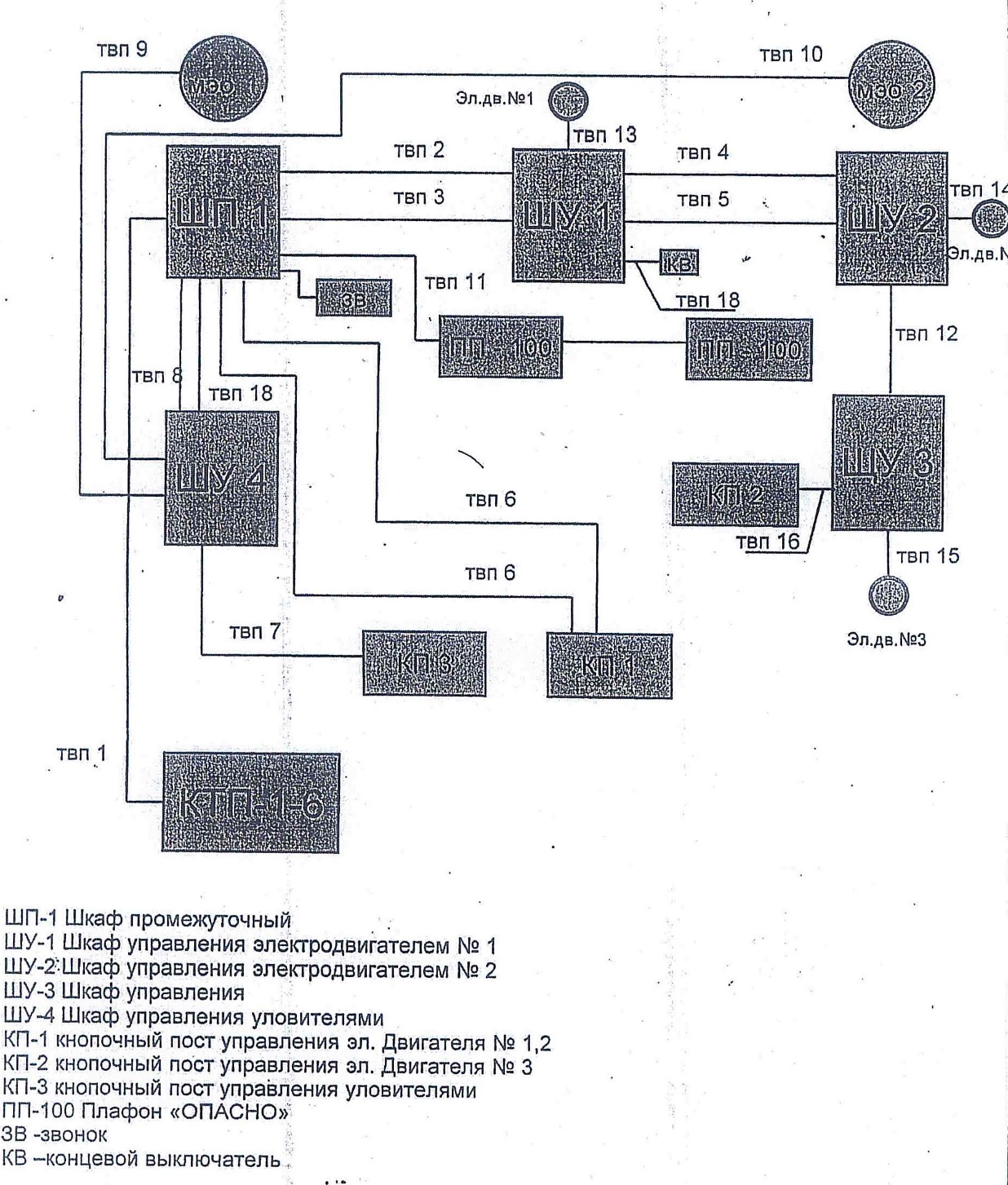 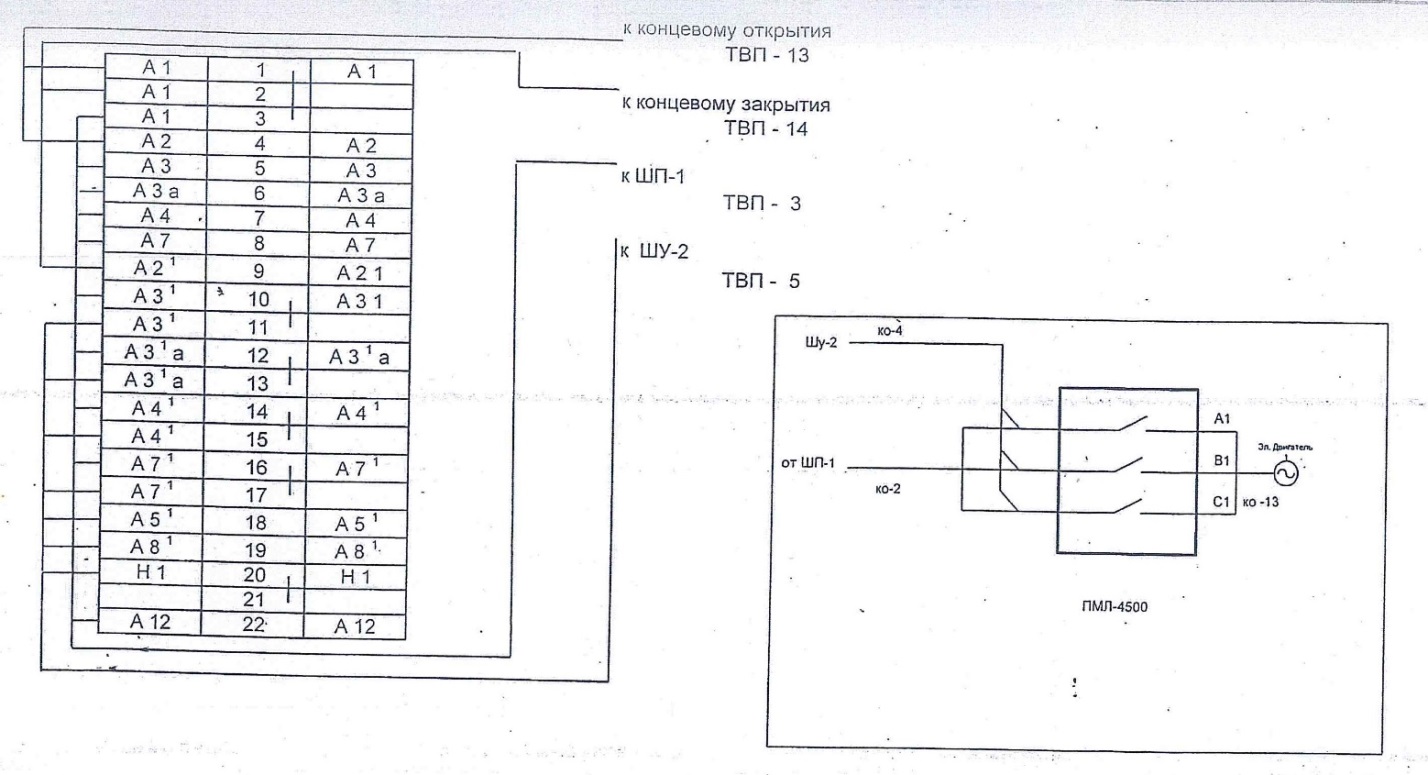 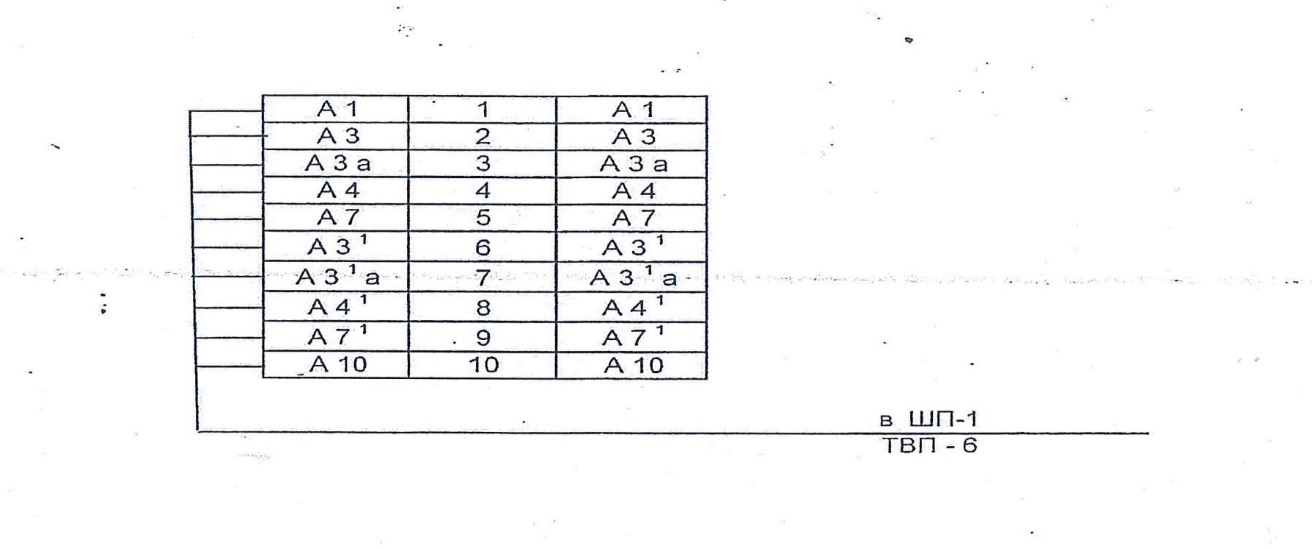 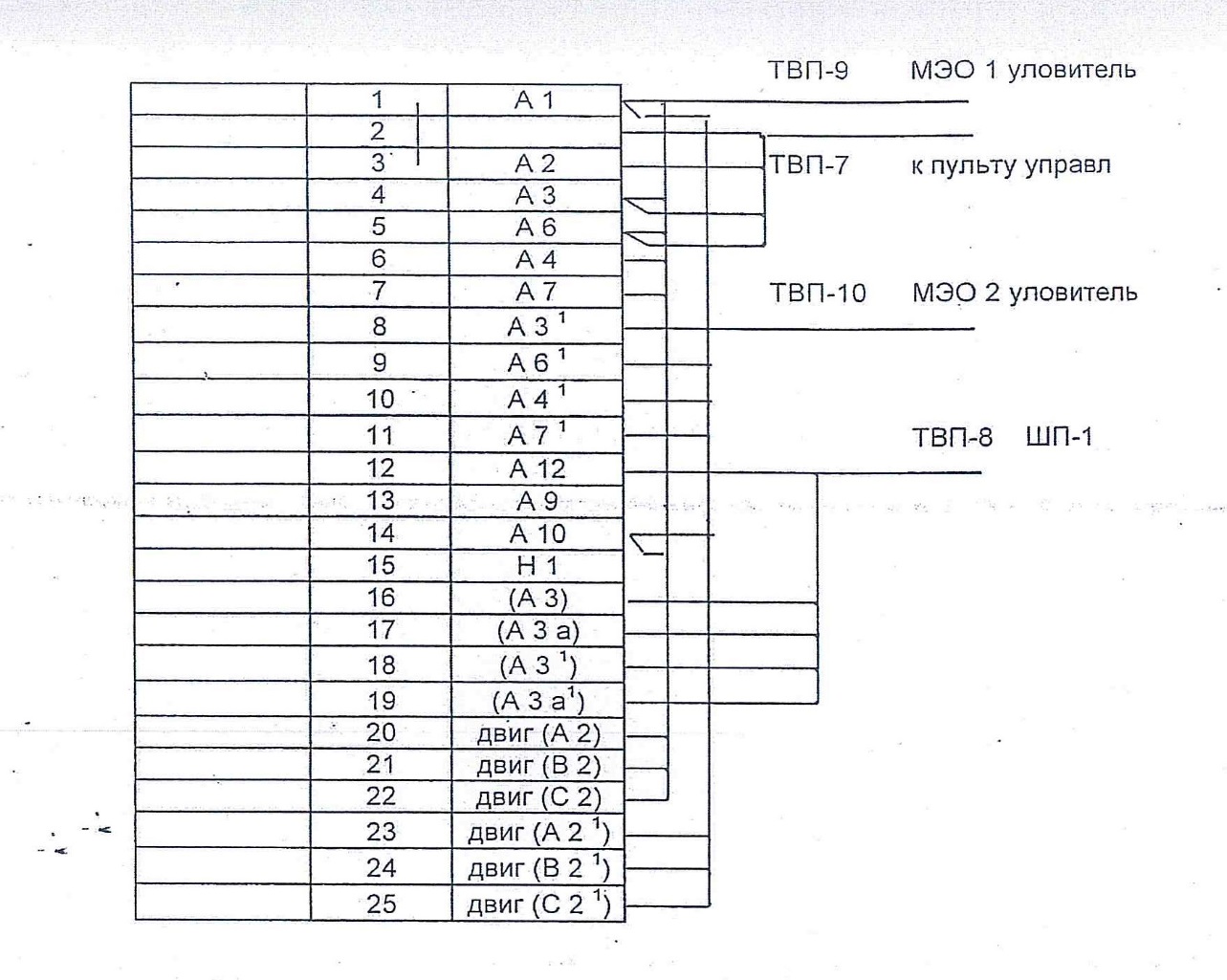 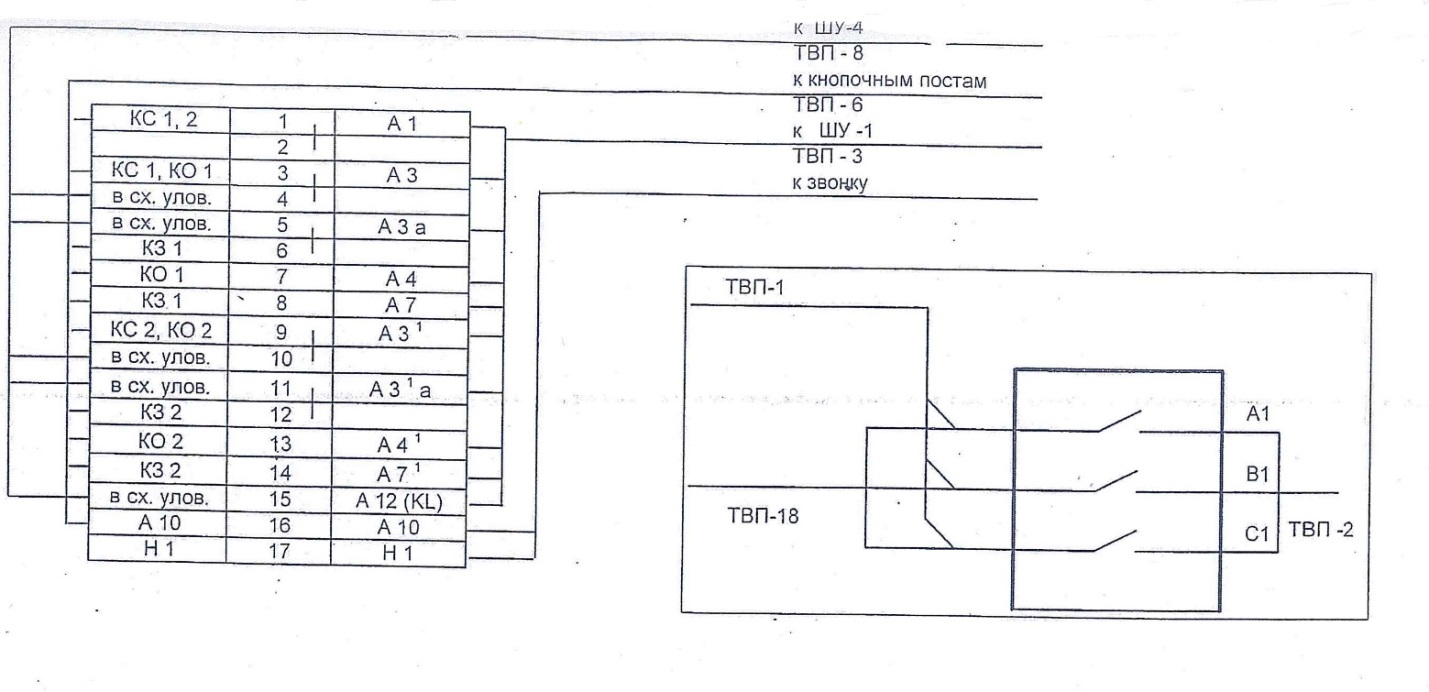 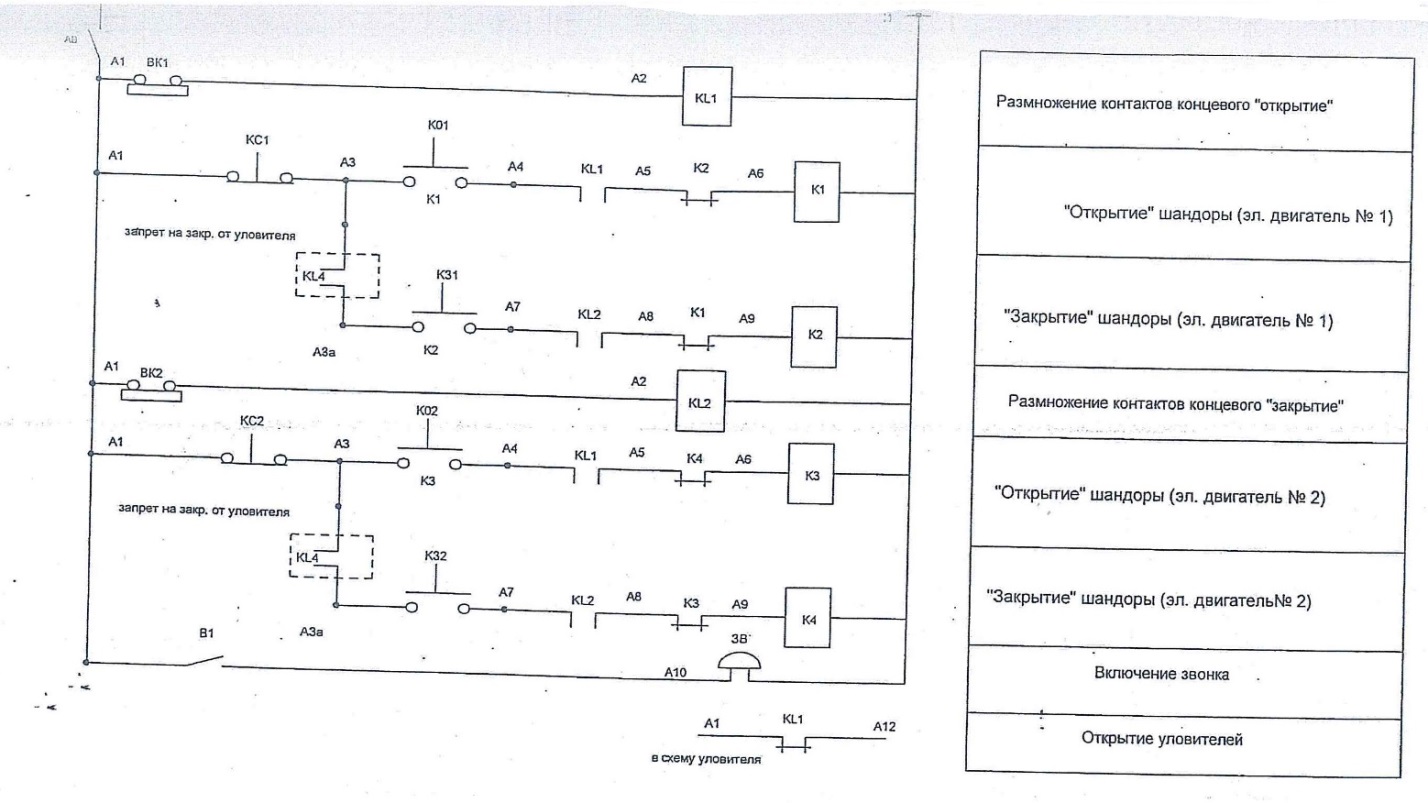 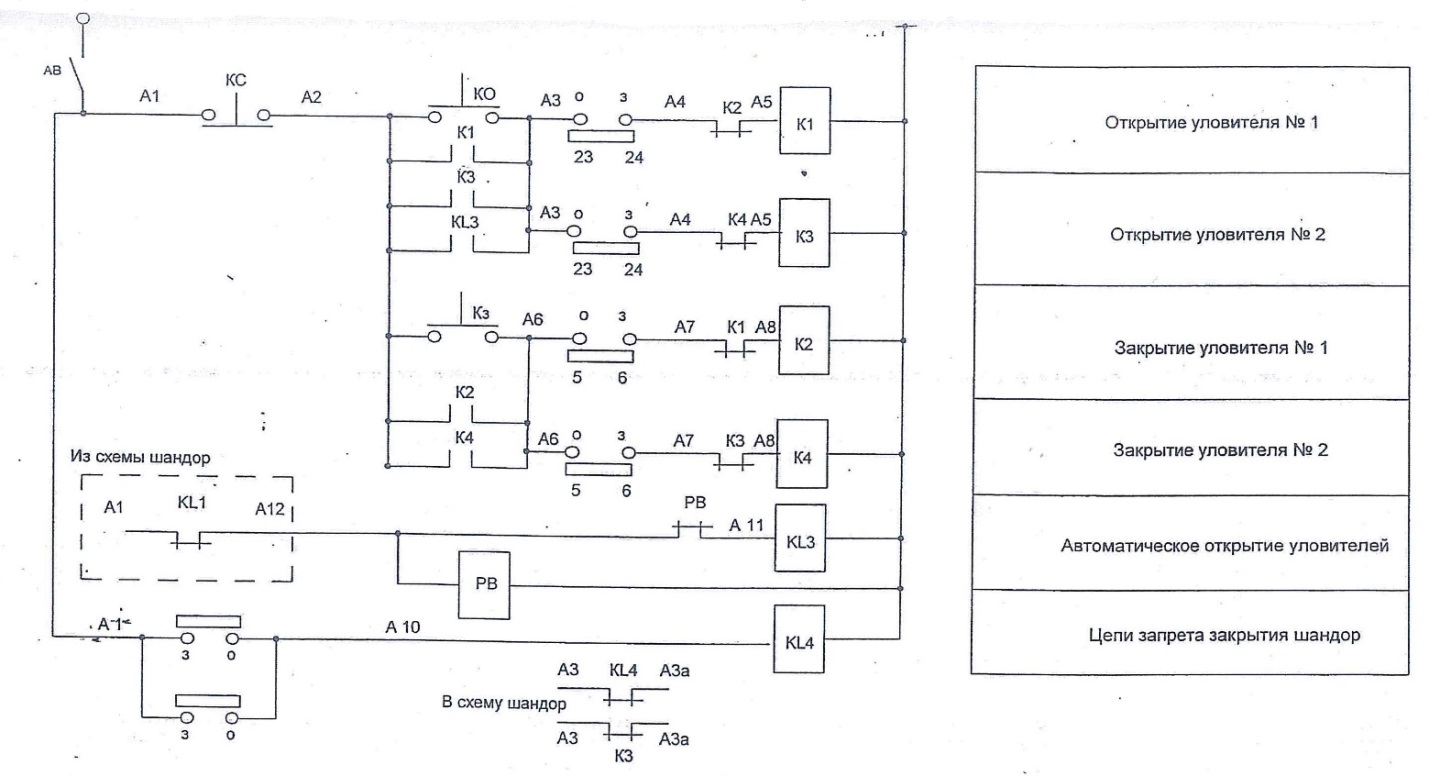 4.2. Работы выполняются с использованием средств подмащивания (строительных лесов клинового, хомутового либо подвесного типа; подмостей, вышек-тура, лестниц и других средств подмащивания по согласованию с Заказчиком). При невозможности установки средств подмащивания в местах производства работ, работы возможно производить с применением систем канатного доступа по утвержденному и согласованному с Заказчиком проектом производства работ на высоте (на этапе подачи предложения Подрядчик указывает стоимость данных работ отдельно).При наличии у Заказчика возможности Подрядчик может на основании заявок запросить у Заказчика смонтировать/демонтировать строительные леса и ЗУС в соответствии с согласованным ППР и предоставить их во временное пользование Подрядчику для выполнения Работ по дополнительно согласованным расценкам. Подрядчик несет ответственность за сохранность строительных лесов и ЗУС, предоставленных Заказчиком, в течение всего срока пользования ими.4.3.  Работы в объеме Технического задания выполняются с применением инструментов, оборудования и материалов  Подрядчика. 4.4. Подрядчик  в составе конкурсной документации предоставляет комплект сметной документации на стоимость оферты, с соблюдением следующих требований: Сметная документация должна содержать все планируемые Подрядчиком  расходы, включая материалы, механизмы, транспортно-заготовительные и командировочные расходы.        Сметная документация должна быть утверждена руководителем, представлена на бумажном носителе и в  электронном виде в форматах: .xls, (или .xlsx) и .xml (или .gsf) с целью проведения экспертизы на правильность применения сметных норм и расценок, выявления несоответствия позиций сметы с расценками нормативной базы, экспертизы цен, нормативов накладных расходов и сметной прибыли.5. Требования к Подрядчику:5.1.Наличие у Подрядчика (Исполнителя) «Свидетельство о допуске к работам, оказывающим влияние на безопасность особо опасных, технически сложных, уникальных и других объектов капитального строительства», выданного саморегулирующей организацией (СРО) в порядке, установленном Градостроительным кодексом РФ на выполнение работ по монтажу и наладке кранов и устройств безопасности;         23.1 Монтаж подъемно – транспортного оборудования5.2.Желательно наличие у Подрядчика сертификата соответствия стандарту ISO 9001:2011.6.Опыт выполнения аналогичных по характеру и объемам работ на объектах электроэнергетики не менее 3-х лет.6.1.Наличие у исполнителя квалифицированных специалистов, имеющих удостоверения на право проведения экспертных работ в области промышленной безопасности на объектах согласно техническому заданию с опытом работы.Подрядчик   обязан обеспечить соблюдение своим персоналом (персоналом субподрядных организаций) правил внутреннего распорядка энергопредприятия, ПТЭ, ПТБ, ППБ,  правил Ростехнадзора, в том числе для того, чтобы не допустить своими действиями  нарушений требований по охране труда и техники безопасности, а также нормальной эксплуатации действующего оборудования энергопредприятия при производстве работ.Наличие у лиц, допущенных к производству работ, профессиональной подготовки, подтвержденной удостоверениями на право выполнения работ.Персонал Подрядчика должен пройти проверку знаний Правил, Норм и Инструкций, регламентирующих выполнение работ и контроль качества в порядке, установленном Федеральной службой по экологическому, технологическому и атомному надзору (Ростехнадзор) Российской Федерации.Подрядчик обязан предоставить списки лиц, ответственных за безопасное проведение работ, лиц из числа ИТР ответственных за электрохозяйство (с группой допуска не ниже3) в т. ч. лиц, имеющих право выдачи нарядов и распоряжений, ответственных руководителей работ, производителей работ, членов бригады с указанием группы по электробезопасности. Подрядчик обязан назначить производителей работ и руководителей по общим нарядам (из числа ответственных  по списку).Желательно наличие у Подрядчика материально-технической базы в районе выполнения работ.Персонал подрядной организации обязан соблюдать требование Стандарта организации о мерах безопасности при работе с асбестом и асбестосодержащими материалами, а также включать аналогичные условия во все договора субподряда.Наличие необходимой оснастки, средств малой механизации, электро-пневмоинструмента,  спец инструмента, приспособлений и т.п., наличие у Подрядчика временных передвижных пунктов электроснабжения с устройствами защитного отключения (УЗО).Подрядчик обязан обеспечить свой персонал необходимыми средствами индивидуальной защиты, спецодеждой и спецобувью,  в соответствии с типовыми отраслевыми нормами, а также всеми необходимыми инструментами и приспособлениями.Работы должны выполняться специализированными организациями, имеющими опыт работы на аналогичном оборудовании, располагающими техническими средствами, необходимыми для качественного выполнения Работ.Подрядчик может привлечь для выполнения работ Субподрядную организацию при условии письменного согласия кандидатуры Субподрядчика Заказчиком при этом Подрядчик обязан предоставить на рассмотрение копии необходимых разрешений, свидетельство о допуске к определенному виду работ, сертификатов, аттестатов, связанных с деятельностью Субподрядчика. Все условия производства работ на строительной площадке, относящиеся к Подрядчику аналогично распространяются на привлеченного Субподрядчика.Ответственность за действия субподрядных организаций в целом перед Заказчиком несёт Подрядчик. Наличие у Подрядчика положительных референций на выполнение аналогичных работ.Подрядчик обязан предоставить в отдел охраны труда СОТиТБ филиала «Березовский» ООО «Э.ОН Инжиниринг» все необходимые документы, Подрядчик обязан обеспечить выполнение регламента организации системы менеджмента охраны здоровья и безопасности труда - «Правила техники безопасности для подрядных организаций РО-БРиИ-01»6.20.Подрядчик обязан обеспечить сохранность материалов, оборудования и другого имущества на территории рабочей зоны с  начала работ до их завершения и приемки Заказчиком выполненных работ.Требования к выполнению работ:Работы должны быть выполнены в соответствии с действующими правилами безопасности (ПБ), руководящими документами  (РД), Правилами проектирования, изготовления, приемки и другими действующими нормативными актами и нормативно-техническими документами Российской Федерации в рамках настоящего Технического задания, в том числе:Федеральный закон «О промышленной безопасности опасных производственных объектов» от 21.07.97 № 116-ФЗ (с изменениями 31.12.2014 г.).Федеральный закон "О техническом регулировании" от 27.12.2002 № 184-ФЗ (ред. от 23.07.2013 с изменениями, вступившими в силу с 24.07.201Технический регламент таможенного союза о безопасности машин и оборудования ТР ТС 010/2011 (утв. Решением Комиссии Таможенного союза от 18 октября 2011 г. № 823).Приказ от 23 июня 2014 года N 260 «Об утверждении Административного регламента Федеральной службы по экологическому, технологическому и атомному надзору по предоставлению государственной услуги по ведению реестра заключений экспертизы промышленной безопасности».Порядок применения сварочных материалов при изготовлении, монтаже, ремонте и реконструкции технических устройств, для опасных производственных объектов (РД 03-613–03).Оборудование грузоподъемное. Общие технические требования (РД 36-62–00).Методические рекомендации по осуществлению идентификации опасных производственных объектов (Приказ № 131).В.С. Котельников, Н.А. Шишков. Сборник типовых инструкций по безопасной эксплуатации грузоподъемных кранов. М. ПИО ОБТ, 1997.Рекомендации по проведению испытаний грузоподъемных машин (РД 10-525-03)."Правила безопасности опасных производственных объектов, на которых используются подъемные сооружения" Приказ № 533 от 12.11.2013 г.Правила технической эксплуатации электроустановок потребителей.Межотраслевые правила по охране труда (правила безопасности) при эксплуатации электроустановок. ПОТ РМ-016-2001. РД 153-34.0-03.150-00.ГОСТ 25546-82 Краны грузоподъемные. Режимы работы.ГОСТ 25835-83 Краны грузоподъемные. Классификация механизмов по режимам работы.ГОСТ 28609-90 Краны грузоподъемные. Основные положения расчета.ГОСТ 29266-92 ИСО 9373-89 Краны грузоподъемные. Требования к точности измерения параметров при испытаниях.РД 24.090.52–90 Подъемно-транспортные машины. Материалы для сварочных металлических конструкций. «Правила противопожарного режима в Российской Федерации» (Постановление Правительства РФ от 25.04.2012 № 390 «О противопожарном режиме»); Другие действующие директивные материалы, обязательные для энергетики.Подрядчик обязан выполнить работы в соответствии с техническими условиями, технологическими картами, технологическими процессами, заводскими инструкциями,  чертежами и  проектом производства работ (ППР).  При проведении работ должны использоваться сертифицированные материалы и оборудование на основании Федерального Закона РФ от 27.12.2002г. № 184-ФЗ «О техническом регулировании» и  Федерального Закона от 22 июля 2008г. №123-ФЗ «Технический регламент о требованиях пожарной безопасности».Подрядчик за свой счет обеспечивает сбор, хранение, вывоз и утилизацию отходов, образовавшихся при выполнении работ с территории строительной площадки на лицензированный объект размещения или утилизации отходов в соответствии с требованиями действующего законодательства РФ об охране окружающей среды( экологического законодательства). Ответственность за несоблюдение правил действующего законодательства РФ об охране окружающей среды несет Подрядчик. Близлежащие лицензируемые объекты размещения и утилизации отходов расположены по адресу:а) МУП «КБО», Красноярский край г. Назарово, ул. Школьная 5А (расстояние 120 км);б) ООО « Ужурский сервисцентр», Красноярский кр., г. Ужур, ул. Победы социализма д.116 (расстояние 88 км)Либо утилизация отходов осуществляется по договору на любой другой лицензированный полигон ТБО.Требования к применяемому оборудованию:При проведении работ должны использоваться сертифицированные инструменты и оборудование на основании Федерального Закона РФ от 27.12.2002г. № 184 –ФЗ « О техническом регулировании и Федерального Закона от 22 июля 2008 г. № 123-ФЗ       « Технический регламент о требовании пожарной безопасности»   Сроки выполнения работ9.1. Сроки выполнения работ:Срок начала выполнения  работ   		–  09.06.17г.Срок окончания выполнения  работ 	–  30.07.17г.Сроки выполнения  работ, входящих в объем настоящего Технического задания, определяются в соответствии с Графиком производства работ. График производства работ предоставляется Подрядчиком при подаче ТКП (Технико- коммерческого предложения)   с указанием объемов, сроков и численностью персонала. Утверждается руководителем Подрядчика и согласовывается Заказчиком.9.2. Заказчик вправе в одностороннем порядке скорректировать сроки начала и окончания выполнения работ  на условиях заключенного договора.9.3   Подрядчик является ответственным за соблюдение сроков выполняемых  работ в согласованных объемах.Требования к сдаче-приемке  Работ:10.1. Сдача-приемка работ  осуществляется  в полном объеме по фактическим объемам выполненных работ путем контрольных обмеров, инспекции всех работ и подписания акта сдачи-приемки формы КС-2 совместно со сдачей технической документации по выполненным работам. В полном объеме сдача работ  осуществляется в любом случае, независимо от сдачи отдельных этапов выполняемых работ.Акт сдачи-приемки формы КС-2 подписывается Заказчиком только  после получения от Подрядчика всей необходимой исполнительной документации по выполненным работам.10.3.  Сдача-приемка должна осуществляться в соответствии с НТД, в том числе с регламентирующими документами указанные в п.7.1 настоящего Технического задания.10.4.  Недостатки работ, обнаруженные в ходе сдачи  или выявленные в период гарантийной эксплуатации объекта,  фиксируются  и устраняются на условиях договора.10.5.  Приемка  оборудования, этапа строительства комплекса (в рамках настоящего Технического задания) производится комиссией, в состав которой  входят представители Подрядчика.10.6. По окончании  выполнения  всего объема работ в рамках настоящего Технического задания,  стороны подписывают  Итоговый акт сдачи-приемки выполненных  работ.      Документация, предъявляемая Заказчику:        Подрядчик предъявляет Заказчику документацию:11.1. Перечень организаций, участвовавших в производстве   работ, фамилии ИТР, ответственных за выполнение этих работ.11.2. Сертификаты и технические паспорта на оборудование и материалы, конструкции,   детали и узлы оборудования;Акты входного контроля на материалы, оборудование; Акты о завершении работ и выполненных работ, установленной формы, в том числе  Акты о приемке оборудования в эксплуатацию; Перечень дополнительных работ, не предусмотренных проектом;ППР, разработанные в ходе выполнения работ.  Комплект исполнительной документации (тех. акты, чертежи, схемы, и т.п.).Итоговый акт сдачи-приемки выполненных работ.Гарантии исполнителя  работ:Подрядчик должен гарантировать:Надлежащее качество работ в полном объеме в соответствии с проектной документацией и действующей нормативно-технической документацией РФ.Выполнение всех работ в установленные Договоров сроки.Возмещение Заказчику причиненных убытков при обнаружении недостатков в процессе гарантийной эксплуатации объекта, результата работ.Подрядчик несет ответственность перед Заказчиком за причиненный своими действиями или бездействием ущерб оборудованию, материалам, зданиям, сооружениям Заказчика в размере затрат на восстановление.Срок гарантии на результат выполненных работ  устанавливается  продолжительностью  24 (Двадцать четыре) месяца  с момента  подписания  Итогового акта сдачи-приемки всего объема выполненных работ или с момента передачи результата выполненных работ по договору от Подрядчика к Заказчику (третьему лицу, указанному Заказчиком) при отказе от исполнения Договора (расторжения Договора). Подрядчик гарантирует, что качество выполняемых по Договору Работ соответствует Техническому заданию, технической документации, требованиям ТУ .Сопутствующие условия.Заказчик до начала работ предоставляет Подрядчику  точки подключения к сетям инженерно-технического обеспечения для обеспечения Подрядчика временным электро-тепло-водо-газоснабжением на период выполнения Работ. Снабжение Подрядчика электро-тепло-водо-газо ресурсами осуществляется на основании договора, заключаемого Подрядчиком со снабжающей организацией. В случае если обеспечение Подрядчика электро-тепло-водо-газ ресурсами осуществляет Заказчик, то Подрядчик оплачивает Заказчику стоимость потребленных ресурсов в течение 5 (Пяти) дней с даты выставления Заказчиком соответствующего счета. Стоимость потребленных ресурсов определяется на основании данных приборов учета, а при отсутствии приборов учета – на основании представленного Заказчиком расчета. Заказчик имеет право удержать стоимость потребленных ресурсов из платежей, подлежащих оплате Подрядчику.14.При наличии у Заказчика возможности Подрядчик может на основании заявок запросить у Заказчика смонтировать/демонтировать строительные леса и ЗУС в соответствии с согласованным ППР и предоставить их во временное пользование Подрядчику для выполнения Работ. Подрядчик несет ответственность за сохранность строительных лесов и ЗУС, предоставленных Заказчиком, в течение всего срока пользования ими. Приложение №2 к договору подряда № ________от «____»_______________2017Ведомость объемов и стоимости работтехническое задание № _______На выполнение работ: Заказчик :  ПАО«Юнипро»Полное наименование оборудования, место производства работ: Шандора котельного отделения Главный корпус, ряд Г-Д, ось 23, отм.0,000 - +43,290Основание для производства работ:  восстановительный ремонт 3-го энергоблокаЦель проведения работ: капитально-восстановительный ремонт механической и электрической части шандорыСодержание работ.4.1.  Объемы работ:                                                                                                                                Объемы работ в техническом задании представлены в Таблице1:                                                                                                                                        Таблица 1.Приложение №14.2. Работы выполняются с использованием средств подмащивания (строительных лесов клинового, хомутового либо подвесного типа; подмостей, вышек-тура, лестниц и других средств подмащивания по согласованию с Заказчиком). При невозможности установки средств подмащивания в местах производства работ, работы возможно производить с применением систем канатного доступа по утвержденному и согласованному с Заказчиком проектом производства работ на высоте (на этапе подачи предложения Подрядчик указывает стоимость данных работ отдельно).При наличии у Заказчика возможности Подрядчик может на основании заявок запросить у Заказчика смонтировать/демонтировать строительные леса и ЗУС в соответствии с согласованным ППР и предоставить их во временное пользование Подрядчику для выполнения Работ по дополнительно согласованным расценкам. Подрядчик несет ответственность за сохранность строительных лесов и ЗУС, предоставленных Заказчиком, в течение всего срока пользования ими.4.3.  Работы в объеме Технического задания выполняются с применением инструментов, оборудования и материалов  Подрядчика. 4.4. Подрядчик  в составе конкурсной документации предоставляет комплект сметной документации на стоимость оферты, с соблюдением следующих требований: Сметная документация должна содержать все планируемые Подрядчиком  расходы, включая материалы, механизмы, транспортно-заготовительные и командировочные расходы.        Сметная документация должна быть утверждена руководителем, представлена на бумажном носителе и в  электронном виде в форматах: .xls, (или .xlsx) и .xml (или .gsf) с целью проведения экспертизы на правильность применения сметных норм и расценок, выявления несоответствия позиций сметы с расценками нормативной базы, экспертизы цен, нормативов накладных расходов и сметной прибыли.5. Требования к Подрядчику:5.1.Наличие у Подрядчика (Исполнителя) «Свидетельство о допуске к работам, оказывающим влияние на безопасность особо опасных, технически сложных, уникальных и других объектов капитального строительства», выданного саморегулирующей организацией (СРО) в порядке, установленном Градостроительным кодексом РФ на выполнение работ по монтажу и наладке кранов и устройств безопасности;         23.1 Монтаж подъемно – транспортного оборудования5.2.Желательно наличие у Подрядчика сертификата соответствия стандарту ISO 9001:2011.6.Опыт выполнения аналогичных по характеру и объемам работ на объектах электроэнергетики не менее 3-х лет.6.1.Наличие у исполнителя квалифицированных специалистов, имеющих удостоверения на право проведения экспертных работ в области промышленной безопасности на объектах согласно техническому заданию с опытом работы.Подрядчик   обязан обеспечить соблюдение своим персоналом (персоналом субподрядных организаций) правил внутреннего распорядка энергопредприятия, ПТЭ, ПТБ, ППБ,  правил Ростехнадзора, в том числе для того, чтобы не допустить своими действиями  нарушений требований по охране труда и техники безопасности, а также нормальной эксплуатации действующего оборудования энергопредприятия при производстве работ.Наличие у лиц, допущенных к производству работ, профессиональной подготовки, подтвержденной удостоверениями на право выполнения работ.Персонал Подрядчика должен пройти проверку знаний Правил, Норм и Инструкций, регламентирующих выполнение работ и контроль качества в порядке, установленном Федеральной службой по экологическому, технологическому и атомному надзору (Ростехнадзор) Российской Федерации.Подрядчик обязан предоставить списки лиц, ответственных за безопасное проведение работ, лиц из числа ИТР ответственных за электрохозяйство (с группой допуска не ниже3) в т. ч. лиц, имеющих право выдачи нарядов и распоряжений, ответственных руководителей работ, производителей работ, членов бригады с указанием группы по электробезопасности. Подрядчик обязан назначить производителей работ и руководителей по общим нарядам (из числа ответственных  по списку).Желательно наличие у Подрядчика материально-технической базы в районе выполнения работ.Персонал подрядной организации обязан соблюдать требование Стандарта организации о мерах безопасности при работе с асбестом и асбестосодержащими материалами, а также включать аналогичные условия во все договора субподряда.Наличие необходимой оснастки, средств малой механизации, электро-пневмоинструмента,  спец инструмента, приспособлений и т.п., наличие у Подрядчика временных передвижных пунктов электроснабжения с устройствами защитного отключения (УЗО).Подрядчик обязан обеспечить свой персонал необходимыми средствами индивидуальной защиты, спецодеждой и спецобувью,  в соответствии с типовыми отраслевыми нормами, а также всеми необходимыми инструментами и приспособлениями.Работы должны выполняться специализированными организациями, имеющими опыт работы на аналогичном оборудовании, располагающими техническими средствами, необходимыми для качественного выполнения Работ.Подрядчик может привлечь для выполнения работ Субподрядную организацию при условии письменного согласия кандидатуры Субподрядчика Заказчиком при этом Подрядчик обязан предоставить на рассмотрение копии необходимых разрешений, свидетельство о допуске к определенному виду работ, сертификатов, аттестатов, связанных с деятельностью Субподрядчика. Все условия производства работ на строительной площадке, относящиеся к Подрядчику аналогично распространяются на привлеченного Субподрядчика.Ответственность за действия субподрядных организаций в целом перед Заказчиком несёт Подрядчик. Наличие у Подрядчика положительных референций на выполнение аналогичных работ.Подрядчик обязан предоставить в отдел охраны труда СОТиТБ филиала «Березовский» ООО «Э.ОН Инжиниринг» все необходимые документы, Подрядчик обязан обеспечить выполнение регламента организации системы менеджмента охраны здоровья и безопасности труда - «Правила техники безопасности для подрядных организаций РО-БРиИ-01»6.20.Подрядчик обязан обеспечить сохранность материалов, оборудования и другого имущества на территории рабочей зоны с  начала работ до их завершения и приемки Заказчиком выполненных работ.Требования к выполнению работ:Работы должны быть выполнены в соответствии с действующими правилами безопасности (ПБ), руководящими документами  (РД), Правилами проектирования, изготовления, приемки и другими действующими нормативными актами и нормативно-техническими документами Российской Федерации в рамках настоящего Технического задания, в том числе:Федеральный закон «О промышленной безопасности опасных производственных объектов» от 21.07.97 № 116-ФЗ (с изменениями 31.12.2014 г.).Федеральный закон "О техническом регулировании" от 27.12.2002 № 184-ФЗ (ред. от 23.07.2013 с изменениями, вступившими в силу с 24.07.201Технический регламент таможенного союза о безопасности машин и оборудования ТР ТС 010/2011 (утв. Решением Комиссии Таможенного союза от 18 октября 2011 г. № 823).Приказ от 23 июня 2014 года N 260 «Об утверждении Административного регламента Федеральной службы по экологическому, технологическому и атомному надзору по предоставлению государственной услуги по ведению реестра заключений экспертизы промышленной безопасности».Порядок применения сварочных материалов при изготовлении, монтаже, ремонте и реконструкции технических устройств, для опасных производственных объектов (РД 03-613–03).Оборудование грузоподъемное. Общие технические требования (РД 36-62–00).Методические рекомендации по осуществлению идентификации опасных производственных объектов (Приказ № 131).В.С. Котельников, Н.А. Шишков. Сборник типовых инструкций по безопасной эксплуатации грузоподъемных кранов. М. ПИО ОБТ, 1997.Рекомендации по проведению испытаний грузоподъемных машин (РД 10-525-03)."Правила безопасности опасных производственных объектов, на которых используются подъемные сооружения" Приказ № 533 от 12.11.2013 г.Правила технической эксплуатации электроустановок потребителей.Межотраслевые правила по охране труда (правила безопасности) при эксплуатации электроустановок. ПОТ РМ-016-2001. РД 153-34.0-03.150-00.ГОСТ 25546-82 Краны грузоподъемные. Режимы работы.ГОСТ 25835-83 Краны грузоподъемные. Классификация механизмов по режимам работы.ГОСТ 28609-90 Краны грузоподъемные. Основные положения расчета.ГОСТ 29266-92 ИСО 9373-89 Краны грузоподъемные. Требования к точности измерения параметров при испытаниях.РД 24.090.52–90 Подъемно-транспортные машины. Материалы для сварочных металлических конструкций. «Правила противопожарного режима в Российской Федерации» (Постановление Правительства РФ от 25.04.2012 № 390 «О противопожарном режиме»); Другие действующие директивные материалы, обязательные для энергетики.Подрядчик обязан выполнить работы в соответствии с техническими условиями, технологическими картами, технологическими процессами, заводскими инструкциями,  чертежами и  проектом производства работ (ППР).  При проведении работ должны использоваться сертифицированные материалы и оборудование на основании Федерального Закона РФ от 27.12.2002г. № 184-ФЗ «О техническом регулировании» и  Федерального Закона от 22 июля 2008г. №123-ФЗ «Технический регламент о требованиях пожарной безопасности».Подрядчик за свой счет обеспечивает сбор, хранение, вывоз и утилизацию отходов, образовавшихся при выполнении работ с территории строительной площадки на лицензированный объект размещения или утилизации отходов в соответствии с требованиями действующего законодательства РФ об охране окружающей среды( экологического законодательства). Ответственность за несоблюдение правил действующего законодательства РФ об охране окружающей среды несет Подрядчик. Близлежащие лицензируемые объекты размещения и утилизации отходов расположены по адресу:а) МУП «КБО», Красноярский край г. Назарово, ул. Школьная 5А (расстояние 120 км);б) ООО « Ужурский сервисцентр», Красноярский кр., г. Ужур, ул. Победы социализма д.116 (расстояние 88 км)Либо утилизация отходов осуществляется по договору на любой другой лицензированный полигон ТБО.Требования к применяемому оборудованию:При проведении работ должны использоваться сертифицированные инструменты и оборудование на основании Федерального Закона РФ от 27.12.2002г. № 184 –ФЗ « О техническом регулировании и Федерального Закона от 22 июля 2008 г. № 123-ФЗ       « Технический регламент о требовании пожарной безопасности»   Сроки выполнения работ9.1. Сроки выполнения работ:Срок начала выполнения  работ   		–  09.06.17г.Срок окончания выполнения  работ 	–  30.07.17г.Сроки выполнения  работ, входящих в объем настоящего Технического задания, определяются в соответствии с Графиком производства работ. График производства работ предоставляется Подрядчиком при подаче ТКП (Технико- коммерческого предложения)   с указанием объемов, сроков и численностью персонала. Утверждается руководителем Подрядчика и согласовывается Заказчиком.9.2. Заказчик вправе в одностороннем порядке скорректировать сроки начала и окончания выполнения работ  на условиях заключенного договора.9.3   Подрядчик является ответственным за соблюдение сроков выполняемых  работ в согласованных объемах.Требования к сдаче-приемке  Работ:10.1. Сдача-приемка работ  осуществляется  в полном объеме по фактическим объемам выполненных работ путем контрольных обмеров, инспекции всех работ и подписания акта сдачи-приемки формы КС-2 совместно со сдачей технической документации по выполненным работам. В полном объеме сдача работ  осуществляется в любом случае, независимо от сдачи отдельных этапов выполняемых работ.Акт сдачи-приемки формы КС-2 подписывается Заказчиком только  после получения от Подрядчика всей необходимой исполнительной документации по выполненным работам.10.3.  Сдача-приемка должна осуществляться в соответствии с НТД, в том числе с регламентирующими документами указанные в п.7.1 настоящего Технического задания.10.4.  Недостатки работ, обнаруженные в ходе сдачи  или выявленные в период гарантийной эксплуатации объекта,  фиксируются  и устраняются на условиях договора.10.5.  Приемка  оборудования, этапа строительства комплекса (в рамках настоящего Технического задания) производится комиссией, в состав которой  входят представители Подрядчика.10.6. По окончании  выполнения  всего объема работ в рамках настоящего Технического задания,  стороны подписывают  Итоговый акт сдачи-приемки выполненных  работ.      Документация, предъявляемая Заказчику:        Подрядчик предъявляет Заказчику документацию:11.1. Перечень организаций, участвовавших в производстве   работ, фамилии ИТР, ответственных за выполнение этих работ.11.2. Сертификаты и технические паспорта на оборудование и материалы, конструкции,   детали и узлы оборудования;Акты входного контроля на материалы, оборудование; Акты о завершении работ и выполненных работ, установленной формы, в том числе  Акты о приемке оборудования в эксплуатацию; Перечень дополнительных работ, не предусмотренных проектом;ППР, разработанные в ходе выполнения работ.  Комплект исполнительной документации (тех. акты, чертежи, схемы, и т.п.).Итоговый акт сдачи-приемки выполненных работ.Гарантии исполнителя  работ:Подрядчик должен гарантировать:Надлежащее качество работ в полном объеме в соответствии с проектной документацией и действующей нормативно-технической документацией РФ.Выполнение всех работ в установленные Договоров сроки.Возмещение Заказчику причиненных убытков при обнаружении недостатков в процессе гарантийной эксплуатации объекта, результата работ.Подрядчик несет ответственность перед Заказчиком за причиненный своими действиями или бездействием ущерб оборудованию, материалам, зданиям, сооружениям Заказчика в размере затрат на восстановление.Срок гарантии на результат выполненных работ  устанавливается  продолжительностью  24 (Двадцать четыре) месяца  с момента  подписания  Итогового акта сдачи-приемки всего объема выполненных работ или с момента передачи результата выполненных работ по договору от Подрядчика к Заказчику (третьему лицу, указанному Заказчиком) при отказе от исполнения Договора (расторжения Договора). Подрядчик гарантирует, что качество выполняемых по Договору Работ соответствует Техническому заданию, технической документации, требованиям ТУ .Сопутствующие условия.Заказчик до начала работ предоставляет Подрядчику  точки подключения к сетям инженерно-технического обеспечения для обеспечения Подрядчика временным электро-тепло-водо-газоснабжением на период выполнения Работ. Снабжение Подрядчика электро-тепло-водо-газо ресурсами осуществляется на основании договора, заключаемого Подрядчиком со снабжающей организацией. В случае если обеспечение Подрядчика электро-тепло-водо-газ ресурсами осуществляет Заказчик, то Подрядчик оплачивает Заказчику стоимость потребленных ресурсов в течение 5 (Пяти) дней с даты выставления Заказчиком соответствующего счета. Стоимость потребленных ресурсов определяется на основании данных приборов учета, а при отсутствии приборов учета – на основании представленного Заказчиком расчета. Заказчик имеет право удержать стоимость потребленных ресурсов из платежей, подлежащих оплате Подрядчику.14.При наличии у Заказчика возможности Подрядчик может на основании заявок запросить у Заказчика смонтировать/демонтировать строительные леса и ЗУС в соответствии с согласованным ППР и предоставить их во временное пользование Подрядчику для выполнения Работ. Подрядчик несет ответственность за сохранность строительных лесов и ЗУС, предоставленных Заказчиком, в течение всего срока пользования ими. Приложение №2 к договору подряда № ________от «____»_______________2017Ведомость объемов и стоимости работтехническое задание № _______На выполнение работ: Заказчик :  ПАО«Юнипро»Полное наименование оборудования, место производства работ: Шандора котельного отделения Главный корпус, ряд Г-Д, ось 23, отм.0,000 - +43,290Основание для производства работ:  восстановительный ремонт 3-го энергоблокаЦель проведения работ: капитально-восстановительный ремонт механической и электрической части шандорыСодержание работ.4.1.  Объемы работ:                                                                                                                                Объемы работ в техническом задании представлены в Таблице1:                                                                                                                                        Таблица 1.Приложение №14.2. Работы выполняются с использованием средств подмащивания (строительных лесов клинового, хомутового либо подвесного типа; подмостей, вышек-тура, лестниц и других средств подмащивания по согласованию с Заказчиком). При невозможности установки средств подмащивания в местах производства работ, работы возможно производить с применением систем канатного доступа по утвержденному и согласованному с Заказчиком проектом производства работ на высоте (на этапе подачи предложения Подрядчик указывает стоимость данных работ отдельно).При наличии у Заказчика возможности Подрядчик может на основании заявок запросить у Заказчика смонтировать/демонтировать строительные леса и ЗУС в соответствии с согласованным ППР и предоставить их во временное пользование Подрядчику для выполнения Работ по дополнительно согласованным расценкам. Подрядчик несет ответственность за сохранность строительных лесов и ЗУС, предоставленных Заказчиком, в течение всего срока пользования ими.4.3.  Работы в объеме Технического задания выполняются с применением инструментов, оборудования и материалов  Подрядчика. 4.4. Подрядчик  в составе конкурсной документации предоставляет комплект сметной документации на стоимость оферты, с соблюдением следующих требований: Сметная документация должна содержать все планируемые Подрядчиком  расходы, включая материалы, механизмы, транспортно-заготовительные и командировочные расходы.        Сметная документация должна быть утверждена руководителем, представлена на бумажном носителе и в  электронном виде в форматах: .xls, (или .xlsx) и .xml (или .gsf) с целью проведения экспертизы на правильность применения сметных норм и расценок, выявления несоответствия позиций сметы с расценками нормативной базы, экспертизы цен, нормативов накладных расходов и сметной прибыли.5. Требования к Подрядчику:5.1.Наличие у Подрядчика (Исполнителя) «Свидетельство о допуске к работам, оказывающим влияние на безопасность особо опасных, технически сложных, уникальных и других объектов капитального строительства», выданного саморегулирующей организацией (СРО) в порядке, установленном Градостроительным кодексом РФ на выполнение работ по монтажу и наладке кранов и устройств безопасности;         23.1 Монтаж подъемно – транспортного оборудования5.2.Желательно наличие у Подрядчика сертификата соответствия стандарту ISO 9001:2011.6.Опыт выполнения аналогичных по характеру и объемам работ на объектах электроэнергетики не менее 3-х лет.6.1.Наличие у исполнителя квалифицированных специалистов, имеющих удостоверения на право проведения экспертных работ в области промышленной безопасности на объектах согласно техническому заданию с опытом работы.Подрядчик   обязан обеспечить соблюдение своим персоналом (персоналом субподрядных организаций) правил внутреннего распорядка энергопредприятия, ПТЭ, ПТБ, ППБ,  правил Ростехнадзора, в том числе для того, чтобы не допустить своими действиями  нарушений требований по охране труда и техники безопасности, а также нормальной эксплуатации действующего оборудования энергопредприятия при производстве работ.Наличие у лиц, допущенных к производству работ, профессиональной подготовки, подтвержденной удостоверениями на право выполнения работ.Персонал Подрядчика должен пройти проверку знаний Правил, Норм и Инструкций, регламентирующих выполнение работ и контроль качества в порядке, установленном Федеральной службой по экологическому, технологическому и атомному надзору (Ростехнадзор) Российской Федерации.Подрядчик обязан предоставить списки лиц, ответственных за безопасное проведение работ, лиц из числа ИТР ответственных за электрохозяйство (с группой допуска не ниже3) в т. ч. лиц, имеющих право выдачи нарядов и распоряжений, ответственных руководителей работ, производителей работ, членов бригады с указанием группы по электробезопасности. Подрядчик обязан назначить производителей работ и руководителей по общим нарядам (из числа ответственных  по списку).Желательно наличие у Подрядчика материально-технической базы в районе выполнения работ.Персонал подрядной организации обязан соблюдать требование Стандарта организации о мерах безопасности при работе с асбестом и асбестосодержащими материалами, а также включать аналогичные условия во все договора субподряда.Наличие необходимой оснастки, средств малой механизации, электро-пневмоинструмента,  спец инструмента, приспособлений и т.п., наличие у Подрядчика временных передвижных пунктов электроснабжения с устройствами защитного отключения (УЗО).Подрядчик обязан обеспечить свой персонал необходимыми средствами индивидуальной защиты, спецодеждой и спецобувью,  в соответствии с типовыми отраслевыми нормами, а также всеми необходимыми инструментами и приспособлениями.Работы должны выполняться специализированными организациями, имеющими опыт работы на аналогичном оборудовании, располагающими техническими средствами, необходимыми для качественного выполнения Работ.Подрядчик может привлечь для выполнения работ Субподрядную организацию при условии письменного согласия кандидатуры Субподрядчика Заказчиком при этом Подрядчик обязан предоставить на рассмотрение копии необходимых разрешений, свидетельство о допуске к определенному виду работ, сертификатов, аттестатов, связанных с деятельностью Субподрядчика. Все условия производства работ на строительной площадке, относящиеся к Подрядчику аналогично распространяются на привлеченного Субподрядчика.Ответственность за действия субподрядных организаций в целом перед Заказчиком несёт Подрядчик. Наличие у Подрядчика положительных референций на выполнение аналогичных работ.Подрядчик обязан предоставить в отдел охраны труда СОТиТБ филиала «Березовский» ООО «Э.ОН Инжиниринг» все необходимые документы, Подрядчик обязан обеспечить выполнение регламента организации системы менеджмента охраны здоровья и безопасности труда - «Правила техники безопасности для подрядных организаций РО-БРиИ-01»6.20.Подрядчик обязан обеспечить сохранность материалов, оборудования и другого имущества на территории рабочей зоны с  начала работ до их завершения и приемки Заказчиком выполненных работ.Требования к выполнению работ:Работы должны быть выполнены в соответствии с действующими правилами безопасности (ПБ), руководящими документами  (РД), Правилами проектирования, изготовления, приемки и другими действующими нормативными актами и нормативно-техническими документами Российской Федерации в рамках настоящего Технического задания, в том числе:Федеральный закон «О промышленной безопасности опасных производственных объектов» от 21.07.97 № 116-ФЗ (с изменениями 31.12.2014 г.).Федеральный закон "О техническом регулировании" от 27.12.2002 № 184-ФЗ (ред. от 23.07.2013 с изменениями, вступившими в силу с 24.07.201Технический регламент таможенного союза о безопасности машин и оборудования ТР ТС 010/2011 (утв. Решением Комиссии Таможенного союза от 18 октября 2011 г. № 823).Приказ от 23 июня 2014 года N 260 «Об утверждении Административного регламента Федеральной службы по экологическому, технологическому и атомному надзору по предоставлению государственной услуги по ведению реестра заключений экспертизы промышленной безопасности».Порядок применения сварочных материалов при изготовлении, монтаже, ремонте и реконструкции технических устройств, для опасных производственных объектов (РД 03-613–03).Оборудование грузоподъемное. Общие технические требования (РД 36-62–00).Методические рекомендации по осуществлению идентификации опасных производственных объектов (Приказ № 131).В.С. Котельников, Н.А. Шишков. Сборник типовых инструкций по безопасной эксплуатации грузоподъемных кранов. М. ПИО ОБТ, 1997.Рекомендации по проведению испытаний грузоподъемных машин (РД 10-525-03)."Правила безопасности опасных производственных объектов, на которых используются подъемные сооружения" Приказ № 533 от 12.11.2013 г.Правила технической эксплуатации электроустановок потребителей.Межотраслевые правила по охране труда (правила безопасности) при эксплуатации электроустановок. ПОТ РМ-016-2001. РД 153-34.0-03.150-00.ГОСТ 25546-82 Краны грузоподъемные. Режимы работы.ГОСТ 25835-83 Краны грузоподъемные. Классификация механизмов по режимам работы.ГОСТ 28609-90 Краны грузоподъемные. Основные положения расчета.ГОСТ 29266-92 ИСО 9373-89 Краны грузоподъемные. Требования к точности измерения параметров при испытаниях.РД 24.090.52–90 Подъемно-транспортные машины. Материалы для сварочных металлических конструкций. «Правила противопожарного режима в Российской Федерации» (Постановление Правительства РФ от 25.04.2012 № 390 «О противопожарном режиме»); Другие действующие директивные материалы, обязательные для энергетики.Подрядчик обязан выполнить работы в соответствии с техническими условиями, технологическими картами, технологическими процессами, заводскими инструкциями,  чертежами и  проектом производства работ (ППР).  При проведении работ должны использоваться сертифицированные материалы и оборудование на основании Федерального Закона РФ от 27.12.2002г. № 184-ФЗ «О техническом регулировании» и  Федерального Закона от 22 июля 2008г. №123-ФЗ «Технический регламент о требованиях пожарной безопасности».Подрядчик за свой счет обеспечивает сбор, хранение, вывоз и утилизацию отходов, образовавшихся при выполнении работ с территории строительной площадки на лицензированный объект размещения или утилизации отходов в соответствии с требованиями действующего законодательства РФ об охране окружающей среды( экологического законодательства). Ответственность за несоблюдение правил действующего законодательства РФ об охране окружающей среды несет Подрядчик. Близлежащие лицензируемые объекты размещения и утилизации отходов расположены по адресу:а) МУП «КБО», Красноярский край г. Назарово, ул. Школьная 5А (расстояние 120 км);б) ООО « Ужурский сервисцентр», Красноярский кр., г. Ужур, ул. Победы социализма д.116 (расстояние 88 км)Либо утилизация отходов осуществляется по договору на любой другой лицензированный полигон ТБО.Требования к применяемому оборудованию:При проведении работ должны использоваться сертифицированные инструменты и оборудование на основании Федерального Закона РФ от 27.12.2002г. № 184 –ФЗ « О техническом регулировании и Федерального Закона от 22 июля 2008 г. № 123-ФЗ       « Технический регламент о требовании пожарной безопасности»   Сроки выполнения работ9.1. Сроки выполнения работ:Срок начала выполнения  работ   		–  09.06.17г.Срок окончания выполнения  работ 	–  30.07.17г.Сроки выполнения  работ, входящих в объем настоящего Технического задания, определяются в соответствии с Графиком производства работ. График производства работ предоставляется Подрядчиком при подаче ТКП (Технико- коммерческого предложения)   с указанием объемов, сроков и численностью персонала. Утверждается руководителем Подрядчика и согласовывается Заказчиком.9.2. Заказчик вправе в одностороннем порядке скорректировать сроки начала и окончания выполнения работ  на условиях заключенного договора.9.3   Подрядчик является ответственным за соблюдение сроков выполняемых  работ в согласованных объемах.Требования к сдаче-приемке  Работ:10.1. Сдача-приемка работ  осуществляется  в полном объеме по фактическим объемам выполненных работ путем контрольных обмеров, инспекции всех работ и подписания акта сдачи-приемки формы КС-2 совместно со сдачей технической документации по выполненным работам. В полном объеме сдача работ  осуществляется в любом случае, независимо от сдачи отдельных этапов выполняемых работ.Акт сдачи-приемки формы КС-2 подписывается Заказчиком только  после получения от Подрядчика всей необходимой исполнительной документации по выполненным работам.10.3.  Сдача-приемка должна осуществляться в соответствии с НТД, в том числе с регламентирующими документами указанные в п.7.1 настоящего Технического задания.10.4.  Недостатки работ, обнаруженные в ходе сдачи  или выявленные в период гарантийной эксплуатации объекта,  фиксируются  и устраняются на условиях договора.10.5.  Приемка  оборудования, этапа строительства комплекса (в рамках настоящего Технического задания) производится комиссией, в состав которой  входят представители Подрядчика.10.6. По окончании  выполнения  всего объема работ в рамках настоящего Технического задания,  стороны подписывают  Итоговый акт сдачи-приемки выполненных  работ.      Документация, предъявляемая Заказчику:        Подрядчик предъявляет Заказчику документацию:11.1. Перечень организаций, участвовавших в производстве   работ, фамилии ИТР, ответственных за выполнение этих работ.11.2. Сертификаты и технические паспорта на оборудование и материалы, конструкции,   детали и узлы оборудования;Акты входного контроля на материалы, оборудование; Акты о завершении работ и выполненных работ, установленной формы, в том числе  Акты о приемке оборудования в эксплуатацию; Перечень дополнительных работ, не предусмотренных проектом;ППР, разработанные в ходе выполнения работ.  Комплект исполнительной документации (тех. акты, чертежи, схемы, и т.п.).Итоговый акт сдачи-приемки выполненных работ.Гарантии исполнителя  работ:Подрядчик должен гарантировать:Надлежащее качество работ в полном объеме в соответствии с проектной документацией и действующей нормативно-технической документацией РФ.Выполнение всех работ в установленные Договоров сроки.Возмещение Заказчику причиненных убытков при обнаружении недостатков в процессе гарантийной эксплуатации объекта, результата работ.Подрядчик несет ответственность перед Заказчиком за причиненный своими действиями или бездействием ущерб оборудованию, материалам, зданиям, сооружениям Заказчика в размере затрат на восстановление.Срок гарантии на результат выполненных работ  устанавливается  продолжительностью  24 (Двадцать четыре) месяца  с момента  подписания  Итогового акта сдачи-приемки всего объема выполненных работ или с момента передачи результата выполненных работ по договору от Подрядчика к Заказчику (третьему лицу, указанному Заказчиком) при отказе от исполнения Договора (расторжения Договора). Подрядчик гарантирует, что качество выполняемых по Договору Работ соответствует Техническому заданию, технической документации, требованиям ТУ .Сопутствующие условия.Заказчик до начала работ предоставляет Подрядчику  точки подключения к сетям инженерно-технического обеспечения для обеспечения Подрядчика временным электро-тепло-водо-газоснабжением на период выполнения Работ. Снабжение Подрядчика электро-тепло-водо-газо ресурсами осуществляется на основании договора, заключаемого Подрядчиком со снабжающей организацией. В случае если обеспечение Подрядчика электро-тепло-водо-газ ресурсами осуществляет Заказчик, то Подрядчик оплачивает Заказчику стоимость потребленных ресурсов в течение 5 (Пяти) дней с даты выставления Заказчиком соответствующего счета. Стоимость потребленных ресурсов определяется на основании данных приборов учета, а при отсутствии приборов учета – на основании представленного Заказчиком расчета. Заказчик имеет право удержать стоимость потребленных ресурсов из платежей, подлежащих оплате Подрядчику.14.При наличии у Заказчика возможности Подрядчик может на основании заявок запросить у Заказчика смонтировать/демонтировать строительные леса и ЗУС в соответствии с согласованным ППР и предоставить их во временное пользование Подрядчику для выполнения Работ. Подрядчик несет ответственность за сохранность строительных лесов и ЗУС, предоставленных Заказчиком, в течение всего срока пользования ими. Приложение №2 к договору подряда № ________от «____»_______________2017Ведомость объемов и стоимости работтехническое задание № _______На выполнение работ: Заказчик :  ПАО«Юнипро»Полное наименование оборудования, место производства работ: Шандора котельного отделения Главный корпус, ряд Г-Д, ось 23, отм.0,000 - +43,290Основание для производства работ:  восстановительный ремонт 3-го энергоблокаЦель проведения работ: капитально-восстановительный ремонт механической и электрической части шандорыСодержание работ.4.1.  Объемы работ:                                                                                                                                Объемы работ в техническом задании представлены в Таблице1:                                                                                                                                        Таблица 1.Приложение №14.2. Работы выполняются с использованием средств подмащивания (строительных лесов клинового, хомутового либо подвесного типа; подмостей, вышек-тура, лестниц и других средств подмащивания по согласованию с Заказчиком). При невозможности установки средств подмащивания в местах производства работ, работы возможно производить с применением систем канатного доступа по утвержденному и согласованному с Заказчиком проектом производства работ на высоте (на этапе подачи предложения Подрядчик указывает стоимость данных работ отдельно).При наличии у Заказчика возможности Подрядчик может на основании заявок запросить у Заказчика смонтировать/демонтировать строительные леса и ЗУС в соответствии с согласованным ППР и предоставить их во временное пользование Подрядчику для выполнения Работ по дополнительно согласованным расценкам. Подрядчик несет ответственность за сохранность строительных лесов и ЗУС, предоставленных Заказчиком, в течение всего срока пользования ими.4.3.  Работы в объеме Технического задания выполняются с применением инструментов, оборудования и материалов  Подрядчика. 4.4. Подрядчик  в составе конкурсной документации предоставляет комплект сметной документации на стоимость оферты, с соблюдением следующих требований: Сметная документация должна содержать все планируемые Подрядчиком  расходы, включая материалы, механизмы, транспортно-заготовительные и командировочные расходы.        Сметная документация должна быть утверждена руководителем, представлена на бумажном носителе и в  электронном виде в форматах: .xls, (или .xlsx) и .xml (или .gsf) с целью проведения экспертизы на правильность применения сметных норм и расценок, выявления несоответствия позиций сметы с расценками нормативной базы, экспертизы цен, нормативов накладных расходов и сметной прибыли.5. Требования к Подрядчику:5.1.Наличие у Подрядчика (Исполнителя) «Свидетельство о допуске к работам, оказывающим влияние на безопасность особо опасных, технически сложных, уникальных и других объектов капитального строительства», выданного саморегулирующей организацией (СРО) в порядке, установленном Градостроительным кодексом РФ на выполнение работ по монтажу и наладке кранов и устройств безопасности;         23.1 Монтаж подъемно – транспортного оборудования5.2.Желательно наличие у Подрядчика сертификата соответствия стандарту ISO 9001:2011.6.Опыт выполнения аналогичных по характеру и объемам работ на объектах электроэнергетики не менее 3-х лет.6.1.Наличие у исполнителя квалифицированных специалистов, имеющих удостоверения на право проведения экспертных работ в области промышленной безопасности на объектах согласно техническому заданию с опытом работы.Подрядчик   обязан обеспечить соблюдение своим персоналом (персоналом субподрядных организаций) правил внутреннего распорядка энергопредприятия, ПТЭ, ПТБ, ППБ,  правил Ростехнадзора, в том числе для того, чтобы не допустить своими действиями  нарушений требований по охране труда и техники безопасности, а также нормальной эксплуатации действующего оборудования энергопредприятия при производстве работ.Наличие у лиц, допущенных к производству работ, профессиональной подготовки, подтвержденной удостоверениями на право выполнения работ.Персонал Подрядчика должен пройти проверку знаний Правил, Норм и Инструкций, регламентирующих выполнение работ и контроль качества в порядке, установленном Федеральной службой по экологическому, технологическому и атомному надзору (Ростехнадзор) Российской Федерации.Подрядчик обязан предоставить списки лиц, ответственных за безопасное проведение работ, лиц из числа ИТР ответственных за электрохозяйство (с группой допуска не ниже3) в т. ч. лиц, имеющих право выдачи нарядов и распоряжений, ответственных руководителей работ, производителей работ, членов бригады с указанием группы по электробезопасности. Подрядчик обязан назначить производителей работ и руководителей по общим нарядам (из числа ответственных  по списку).Желательно наличие у Подрядчика материально-технической базы в районе выполнения работ.Персонал подрядной организации обязан соблюдать требование Стандарта организации о мерах безопасности при работе с асбестом и асбестосодержащими материалами, а также включать аналогичные условия во все договора субподряда.Наличие необходимой оснастки, средств малой механизации, электро-пневмоинструмента,  спец инструмента, приспособлений и т.п., наличие у Подрядчика временных передвижных пунктов электроснабжения с устройствами защитного отключения (УЗО).Подрядчик обязан обеспечить свой персонал необходимыми средствами индивидуальной защиты, спецодеждой и спецобувью,  в соответствии с типовыми отраслевыми нормами, а также всеми необходимыми инструментами и приспособлениями.Работы должны выполняться специализированными организациями, имеющими опыт работы на аналогичном оборудовании, располагающими техническими средствами, необходимыми для качественного выполнения Работ.Подрядчик может привлечь для выполнения работ Субподрядную организацию при условии письменного согласия кандидатуры Субподрядчика Заказчиком при этом Подрядчик обязан предоставить на рассмотрение копии необходимых разрешений, свидетельство о допуске к определенному виду работ, сертификатов, аттестатов, связанных с деятельностью Субподрядчика. Все условия производства работ на строительной площадке, относящиеся к Подрядчику аналогично распространяются на привлеченного Субподрядчика.Ответственность за действия субподрядных организаций в целом перед Заказчиком несёт Подрядчик. Наличие у Подрядчика положительных референций на выполнение аналогичных работ.Подрядчик обязан предоставить в отдел охраны труда СОТиТБ филиала «Березовский» ООО «Э.ОН Инжиниринг» все необходимые документы, Подрядчик обязан обеспечить выполнение регламента организации системы менеджмента охраны здоровья и безопасности труда - «Правила техники безопасности для подрядных организаций РО-БРиИ-01»6.20.Подрядчик обязан обеспечить сохранность материалов, оборудования и другого имущества на территории рабочей зоны с  начала работ до их завершения и приемки Заказчиком выполненных работ.Требования к выполнению работ:Работы должны быть выполнены в соответствии с действующими правилами безопасности (ПБ), руководящими документами  (РД), Правилами проектирования, изготовления, приемки и другими действующими нормативными актами и нормативно-техническими документами Российской Федерации в рамках настоящего Технического задания, в том числе:Федеральный закон «О промышленной безопасности опасных производственных объектов» от 21.07.97 № 116-ФЗ (с изменениями 31.12.2014 г.).Федеральный закон "О техническом регулировании" от 27.12.2002 № 184-ФЗ (ред. от 23.07.2013 с изменениями, вступившими в силу с 24.07.201Технический регламент таможенного союза о безопасности машин и оборудования ТР ТС 010/2011 (утв. Решением Комиссии Таможенного союза от 18 октября 2011 г. № 823).Приказ от 23 июня 2014 года N 260 «Об утверждении Административного регламента Федеральной службы по экологическому, технологическому и атомному надзору по предоставлению государственной услуги по ведению реестра заключений экспертизы промышленной безопасности».Порядок применения сварочных материалов при изготовлении, монтаже, ремонте и реконструкции технических устройств, для опасных производственных объектов (РД 03-613–03).Оборудование грузоподъемное. Общие технические требования (РД 36-62–00).Методические рекомендации по осуществлению идентификации опасных производственных объектов (Приказ № 131).В.С. Котельников, Н.А. Шишков. Сборник типовых инструкций по безопасной эксплуатации грузоподъемных кранов. М. ПИО ОБТ, 1997.Рекомендации по проведению испытаний грузоподъемных машин (РД 10-525-03)."Правила безопасности опасных производственных объектов, на которых используются подъемные сооружения" Приказ № 533 от 12.11.2013 г.Правила технической эксплуатации электроустановок потребителей.Межотраслевые правила по охране труда (правила безопасности) при эксплуатации электроустановок. ПОТ РМ-016-2001. РД 153-34.0-03.150-00.ГОСТ 25546-82 Краны грузоподъемные. Режимы работы.ГОСТ 25835-83 Краны грузоподъемные. Классификация механизмов по режимам работы.ГОСТ 28609-90 Краны грузоподъемные. Основные положения расчета.ГОСТ 29266-92 ИСО 9373-89 Краны грузоподъемные. Требования к точности измерения параметров при испытаниях.РД 24.090.52–90 Подъемно-транспортные машины. Материалы для сварочных металлических конструкций. «Правила противопожарного режима в Российской Федерации» (Постановление Правительства РФ от 25.04.2012 № 390 «О противопожарном режиме»); Другие действующие директивные материалы, обязательные для энергетики.Подрядчик обязан выполнить работы в соответствии с техническими условиями, технологическими картами, технологическими процессами, заводскими инструкциями,  чертежами и  проектом производства работ (ППР).  При проведении работ должны использоваться сертифицированные материалы и оборудование на основании Федерального Закона РФ от 27.12.2002г. № 184-ФЗ «О техническом регулировании» и  Федерального Закона от 22 июля 2008г. №123-ФЗ «Технический регламент о требованиях пожарной безопасности».Подрядчик за свой счет обеспечивает сбор, хранение, вывоз и утилизацию отходов, образовавшихся при выполнении работ с территории строительной площадки на лицензированный объект размещения или утилизации отходов в соответствии с требованиями действующего законодательства РФ об охране окружающей среды( экологического законодательства). Ответственность за несоблюдение правил действующего законодательства РФ об охране окружающей среды несет Подрядчик. Близлежащие лицензируемые объекты размещения и утилизации отходов расположены по адресу:а) МУП «КБО», Красноярский край г. Назарово, ул. Школьная 5А (расстояние 120 км);б) ООО « Ужурский сервисцентр», Красноярский кр., г. Ужур, ул. Победы социализма д.116 (расстояние 88 км)Либо утилизация отходов осуществляется по договору на любой другой лицензированный полигон ТБО.Требования к применяемому оборудованию:При проведении работ должны использоваться сертифицированные инструменты и оборудование на основании Федерального Закона РФ от 27.12.2002г. № 184 –ФЗ « О техническом регулировании и Федерального Закона от 22 июля 2008 г. № 123-ФЗ       « Технический регламент о требовании пожарной безопасности»   Сроки выполнения работ9.1. Сроки выполнения работ:Срок начала выполнения  работ   		–  09.06.17г.Срок окончания выполнения  работ 	–  30.07.17г.Сроки выполнения  работ, входящих в объем настоящего Технического задания, определяются в соответствии с Графиком производства работ. График производства работ предоставляется Подрядчиком при подаче ТКП (Технико- коммерческого предложения)   с указанием объемов, сроков и численностью персонала. Утверждается руководителем Подрядчика и согласовывается Заказчиком.9.2. Заказчик вправе в одностороннем порядке скорректировать сроки начала и окончания выполнения работ  на условиях заключенного договора.9.3   Подрядчик является ответственным за соблюдение сроков выполняемых  работ в согласованных объемах.Требования к сдаче-приемке  Работ:10.1. Сдача-приемка работ  осуществляется  в полном объеме по фактическим объемам выполненных работ путем контрольных обмеров, инспекции всех работ и подписания акта сдачи-приемки формы КС-2 совместно со сдачей технической документации по выполненным работам. В полном объеме сдача работ  осуществляется в любом случае, независимо от сдачи отдельных этапов выполняемых работ.Акт сдачи-приемки формы КС-2 подписывается Заказчиком только  после получения от Подрядчика всей необходимой исполнительной документации по выполненным работам.10.3.  Сдача-приемка должна осуществляться в соответствии с НТД, в том числе с регламентирующими документами указанные в п.7.1 настоящего Технического задания.10.4.  Недостатки работ, обнаруженные в ходе сдачи  или выявленные в период гарантийной эксплуатации объекта,  фиксируются  и устраняются на условиях договора.10.5.  Приемка  оборудования, этапа строительства комплекса (в рамках настоящего Технического задания) производится комиссией, в состав которой  входят представители Подрядчика.10.6. По окончании  выполнения  всего объема работ в рамках настоящего Технического задания,  стороны подписывают  Итоговый акт сдачи-приемки выполненных  работ.      Документация, предъявляемая Заказчику:        Подрядчик предъявляет Заказчику документацию:11.1. Перечень организаций, участвовавших в производстве   работ, фамилии ИТР, ответственных за выполнение этих работ.11.2. Сертификаты и технические паспорта на оборудование и материалы, конструкции,   детали и узлы оборудования;Акты входного контроля на материалы, оборудование; Акты о завершении работ и выполненных работ, установленной формы, в том числе  Акты о приемке оборудования в эксплуатацию; Перечень дополнительных работ, не предусмотренных проектом;ППР, разработанные в ходе выполнения работ.  Комплект исполнительной документации (тех. акты, чертежи, схемы, и т.п.).Итоговый акт сдачи-приемки выполненных работ.Гарантии исполнителя  работ:Подрядчик должен гарантировать:Надлежащее качество работ в полном объеме в соответствии с проектной документацией и действующей нормативно-технической документацией РФ.Выполнение всех работ в установленные Договоров сроки.Возмещение Заказчику причиненных убытков при обнаружении недостатков в процессе гарантийной эксплуатации объекта, результата работ.Подрядчик несет ответственность перед Заказчиком за причиненный своими действиями или бездействием ущерб оборудованию, материалам, зданиям, сооружениям Заказчика в размере затрат на восстановление.Срок гарантии на результат выполненных работ  устанавливается  продолжительностью  24 (Двадцать четыре) месяца  с момента  подписания  Итогового акта сдачи-приемки всего объема выполненных работ или с момента передачи результата выполненных работ по договору от Подрядчика к Заказчику (третьему лицу, указанному Заказчиком) при отказе от исполнения Договора (расторжения Договора). Подрядчик гарантирует, что качество выполняемых по Договору Работ соответствует Техническому заданию, технической документации, требованиям ТУ .Сопутствующие условия.Заказчик до начала работ предоставляет Подрядчику  точки подключения к сетям инженерно-технического обеспечения для обеспечения Подрядчика временным электро-тепло-водо-газоснабжением на период выполнения Работ. Снабжение Подрядчика электро-тепло-водо-газо ресурсами осуществляется на основании договора, заключаемого Подрядчиком со снабжающей организацией. В случае если обеспечение Подрядчика электро-тепло-водо-газ ресурсами осуществляет Заказчик, то Подрядчик оплачивает Заказчику стоимость потребленных ресурсов в течение 5 (Пяти) дней с даты выставления Заказчиком соответствующего счета. Стоимость потребленных ресурсов определяется на основании данных приборов учета, а при отсутствии приборов учета – на основании представленного Заказчиком расчета. Заказчик имеет право удержать стоимость потребленных ресурсов из платежей, подлежащих оплате Подрядчику.14.При наличии у Заказчика возможности Подрядчик может на основании заявок запросить у Заказчика смонтировать/демонтировать строительные леса и ЗУС в соответствии с согласованным ППР и предоставить их во временное пользование Подрядчику для выполнения Работ. Подрядчик несет ответственность за сохранность строительных лесов и ЗУС, предоставленных Заказчиком, в течение всего срока пользования ими. Приложение №2 к договору подряда № ________от «____»_______________2017Ведомость объемов и стоимости работтехническое задание № _______На выполнение работ: Заказчик :  ПАО«Юнипро»Полное наименование оборудования, место производства работ: Шандора котельного отделения Главный корпус, ряд Г-Д, ось 23, отм.0,000 - +43,290Основание для производства работ:  восстановительный ремонт 3-го энергоблокаЦель проведения работ: капитально-восстановительный ремонт механической и электрической части шандорыСодержание работ.4.1.  Объемы работ:                                                                                                                                Объемы работ в техническом задании представлены в Таблице1:                                                                                                                                        Таблица 1.Приложение №14.2. Работы выполняются с использованием средств подмащивания (строительных лесов клинового, хомутового либо подвесного типа; подмостей, вышек-тура, лестниц и других средств подмащивания по согласованию с Заказчиком). При невозможности установки средств подмащивания в местах производства работ, работы возможно производить с применением систем канатного доступа по утвержденному и согласованному с Заказчиком проектом производства работ на высоте (на этапе подачи предложения Подрядчик указывает стоимость данных работ отдельно).При наличии у Заказчика возможности Подрядчик может на основании заявок запросить у Заказчика смонтировать/демонтировать строительные леса и ЗУС в соответствии с согласованным ППР и предоставить их во временное пользование Подрядчику для выполнения Работ по дополнительно согласованным расценкам. Подрядчик несет ответственность за сохранность строительных лесов и ЗУС, предоставленных Заказчиком, в течение всего срока пользования ими.4.3.  Работы в объеме Технического задания выполняются с применением инструментов, оборудования и материалов  Подрядчика. 4.4. Подрядчик  в составе конкурсной документации предоставляет комплект сметной документации на стоимость оферты, с соблюдением следующих требований: Сметная документация должна содержать все планируемые Подрядчиком  расходы, включая материалы, механизмы, транспортно-заготовительные и командировочные расходы.        Сметная документация должна быть утверждена руководителем, представлена на бумажном носителе и в  электронном виде в форматах: .xls, (или .xlsx) и .xml (или .gsf) с целью проведения экспертизы на правильность применения сметных норм и расценок, выявления несоответствия позиций сметы с расценками нормативной базы, экспертизы цен, нормативов накладных расходов и сметной прибыли.5. Требования к Подрядчику:5.1.Наличие у Подрядчика (Исполнителя) «Свидетельство о допуске к работам, оказывающим влияние на безопасность особо опасных, технически сложных, уникальных и других объектов капитального строительства», выданного саморегулирующей организацией (СРО) в порядке, установленном Градостроительным кодексом РФ на выполнение работ по монтажу и наладке кранов и устройств безопасности;         23.1 Монтаж подъемно – транспортного оборудования5.2.Желательно наличие у Подрядчика сертификата соответствия стандарту ISO 9001:2011.6.Опыт выполнения аналогичных по характеру и объемам работ на объектах электроэнергетики не менее 3-х лет.6.1.Наличие у исполнителя квалифицированных специалистов, имеющих удостоверения на право проведения экспертных работ в области промышленной безопасности на объектах согласно техническому заданию с опытом работы.Подрядчик   обязан обеспечить соблюдение своим персоналом (персоналом субподрядных организаций) правил внутреннего распорядка энергопредприятия, ПТЭ, ПТБ, ППБ,  правил Ростехнадзора, в том числе для того, чтобы не допустить своими действиями  нарушений требований по охране труда и техники безопасности, а также нормальной эксплуатации действующего оборудования энергопредприятия при производстве работ.Наличие у лиц, допущенных к производству работ, профессиональной подготовки, подтвержденной удостоверениями на право выполнения работ.Персонал Подрядчика должен пройти проверку знаний Правил, Норм и Инструкций, регламентирующих выполнение работ и контроль качества в порядке, установленном Федеральной службой по экологическому, технологическому и атомному надзору (Ростехнадзор) Российской Федерации.Подрядчик обязан предоставить списки лиц, ответственных за безопасное проведение работ, лиц из числа ИТР ответственных за электрохозяйство (с группой допуска не ниже3) в т. ч. лиц, имеющих право выдачи нарядов и распоряжений, ответственных руководителей работ, производителей работ, членов бригады с указанием группы по электробезопасности. Подрядчик обязан назначить производителей работ и руководителей по общим нарядам (из числа ответственных  по списку).Желательно наличие у Подрядчика материально-технической базы в районе выполнения работ.Персонал подрядной организации обязан соблюдать требование Стандарта организации о мерах безопасности при работе с асбестом и асбестосодержащими материалами, а также включать аналогичные условия во все договора субподряда.Наличие необходимой оснастки, средств малой механизации, электро-пневмоинструмента,  спец инструмента, приспособлений и т.п., наличие у Подрядчика временных передвижных пунктов электроснабжения с устройствами защитного отключения (УЗО).Подрядчик обязан обеспечить свой персонал необходимыми средствами индивидуальной защиты, спецодеждой и спецобувью,  в соответствии с типовыми отраслевыми нормами, а также всеми необходимыми инструментами и приспособлениями.Работы должны выполняться специализированными организациями, имеющими опыт работы на аналогичном оборудовании, располагающими техническими средствами, необходимыми для качественного выполнения Работ.Подрядчик может привлечь для выполнения работ Субподрядную организацию при условии письменного согласия кандидатуры Субподрядчика Заказчиком при этом Подрядчик обязан предоставить на рассмотрение копии необходимых разрешений, свидетельство о допуске к определенному виду работ, сертификатов, аттестатов, связанных с деятельностью Субподрядчика. Все условия производства работ на строительной площадке, относящиеся к Подрядчику аналогично распространяются на привлеченного Субподрядчика.Ответственность за действия субподрядных организаций в целом перед Заказчиком несёт Подрядчик. Наличие у Подрядчика положительных референций на выполнение аналогичных работ.Подрядчик обязан предоставить в отдел охраны труда СОТиТБ филиала «Березовский» ООО «Э.ОН Инжиниринг» все необходимые документы, Подрядчик обязан обеспечить выполнение регламента организации системы менеджмента охраны здоровья и безопасности труда - «Правила техники безопасности для подрядных организаций РО-БРиИ-01»6.20.Подрядчик обязан обеспечить сохранность материалов, оборудования и другого имущества на территории рабочей зоны с  начала работ до их завершения и приемки Заказчиком выполненных работ.Требования к выполнению работ:Работы должны быть выполнены в соответствии с действующими правилами безопасности (ПБ), руководящими документами  (РД), Правилами проектирования, изготовления, приемки и другими действующими нормативными актами и нормативно-техническими документами Российской Федерации в рамках настоящего Технического задания, в том числе:Федеральный закон «О промышленной безопасности опасных производственных объектов» от 21.07.97 № 116-ФЗ (с изменениями 31.12.2014 г.).Федеральный закон "О техническом регулировании" от 27.12.2002 № 184-ФЗ (ред. от 23.07.2013 с изменениями, вступившими в силу с 24.07.201Технический регламент таможенного союза о безопасности машин и оборудования ТР ТС 010/2011 (утв. Решением Комиссии Таможенного союза от 18 октября 2011 г. № 823).Приказ от 23 июня 2014 года N 260 «Об утверждении Административного регламента Федеральной службы по экологическому, технологическому и атомному надзору по предоставлению государственной услуги по ведению реестра заключений экспертизы промышленной безопасности».Порядок применения сварочных материалов при изготовлении, монтаже, ремонте и реконструкции технических устройств, для опасных производственных объектов (РД 03-613–03).Оборудование грузоподъемное. Общие технические требования (РД 36-62–00).Методические рекомендации по осуществлению идентификации опасных производственных объектов (Приказ № 131).В.С. Котельников, Н.А. Шишков. Сборник типовых инструкций по безопасной эксплуатации грузоподъемных кранов. М. ПИО ОБТ, 1997.Рекомендации по проведению испытаний грузоподъемных машин (РД 10-525-03)."Правила безопасности опасных производственных объектов, на которых используются подъемные сооружения" Приказ № 533 от 12.11.2013 г.Правила технической эксплуатации электроустановок потребителей.Межотраслевые правила по охране труда (правила безопасности) при эксплуатации электроустановок. ПОТ РМ-016-2001. РД 153-34.0-03.150-00.ГОСТ 25546-82 Краны грузоподъемные. Режимы работы.ГОСТ 25835-83 Краны грузоподъемные. Классификация механизмов по режимам работы.ГОСТ 28609-90 Краны грузоподъемные. Основные положения расчета.ГОСТ 29266-92 ИСО 9373-89 Краны грузоподъемные. Требования к точности измерения параметров при испытаниях.РД 24.090.52–90 Подъемно-транспортные машины. Материалы для сварочных металлических конструкций. «Правила противопожарного режима в Российской Федерации» (Постановление Правительства РФ от 25.04.2012 № 390 «О противопожарном режиме»); Другие действующие директивные материалы, обязательные для энергетики.Подрядчик обязан выполнить работы в соответствии с техническими условиями, технологическими картами, технологическими процессами, заводскими инструкциями,  чертежами и  проектом производства работ (ППР).  При проведении работ должны использоваться сертифицированные материалы и оборудование на основании Федерального Закона РФ от 27.12.2002г. № 184-ФЗ «О техническом регулировании» и  Федерального Закона от 22 июля 2008г. №123-ФЗ «Технический регламент о требованиях пожарной безопасности».Подрядчик за свой счет обеспечивает сбор, хранение, вывоз и утилизацию отходов, образовавшихся при выполнении работ с территории строительной площадки на лицензированный объект размещения или утилизации отходов в соответствии с требованиями действующего законодательства РФ об охране окружающей среды( экологического законодательства). Ответственность за несоблюдение правил действующего законодательства РФ об охране окружающей среды несет Подрядчик. Близлежащие лицензируемые объекты размещения и утилизации отходов расположены по адресу:а) МУП «КБО», Красноярский край г. Назарово, ул. Школьная 5А (расстояние 120 км);б) ООО « Ужурский сервисцентр», Красноярский кр., г. Ужур, ул. Победы социализма д.116 (расстояние 88 км)Либо утилизация отходов осуществляется по договору на любой другой лицензированный полигон ТБО.Требования к применяемому оборудованию:При проведении работ должны использоваться сертифицированные инструменты и оборудование на основании Федерального Закона РФ от 27.12.2002г. № 184 –ФЗ « О техническом регулировании и Федерального Закона от 22 июля 2008 г. № 123-ФЗ       « Технический регламент о требовании пожарной безопасности»   Сроки выполнения работ9.1. Сроки выполнения работ:Срок начала выполнения  работ   		–  09.06.17г.Срок окончания выполнения  работ 	–  30.07.17г.Сроки выполнения  работ, входящих в объем настоящего Технического задания, определяются в соответствии с Графиком производства работ. График производства работ предоставляется Подрядчиком при подаче ТКП (Технико- коммерческого предложения)   с указанием объемов, сроков и численностью персонала. Утверждается руководителем Подрядчика и согласовывается Заказчиком.9.2. Заказчик вправе в одностороннем порядке скорректировать сроки начала и окончания выполнения работ  на условиях заключенного договора.9.3   Подрядчик является ответственным за соблюдение сроков выполняемых  работ в согласованных объемах.Требования к сдаче-приемке  Работ:10.1. Сдача-приемка работ  осуществляется  в полном объеме по фактическим объемам выполненных работ путем контрольных обмеров, инспекции всех работ и подписания акта сдачи-приемки формы КС-2 совместно со сдачей технической документации по выполненным работам. В полном объеме сдача работ  осуществляется в любом случае, независимо от сдачи отдельных этапов выполняемых работ.Акт сдачи-приемки формы КС-2 подписывается Заказчиком только  после получения от Подрядчика всей необходимой исполнительной документации по выполненным работам.10.3.  Сдача-приемка должна осуществляться в соответствии с НТД, в том числе с регламентирующими документами указанные в п.7.1 настоящего Технического задания.10.4.  Недостатки работ, обнаруженные в ходе сдачи  или выявленные в период гарантийной эксплуатации объекта,  фиксируются  и устраняются на условиях договора.10.5.  Приемка  оборудования, этапа строительства комплекса (в рамках настоящего Технического задания) производится комиссией, в состав которой  входят представители Подрядчика.10.6. По окончании  выполнения  всего объема работ в рамках настоящего Технического задания,  стороны подписывают  Итоговый акт сдачи-приемки выполненных  работ.      Документация, предъявляемая Заказчику:        Подрядчик предъявляет Заказчику документацию:11.1. Перечень организаций, участвовавших в производстве   работ, фамилии ИТР, ответственных за выполнение этих работ.11.2. Сертификаты и технические паспорта на оборудование и материалы, конструкции,   детали и узлы оборудования;Акты входного контроля на материалы, оборудование; Акты о завершении работ и выполненных работ, установленной формы, в том числе  Акты о приемке оборудования в эксплуатацию; Перечень дополнительных работ, не предусмотренных проектом;ППР, разработанные в ходе выполнения работ.  Комплект исполнительной документации (тех. акты, чертежи, схемы, и т.п.).Итоговый акт сдачи-приемки выполненных работ.Гарантии исполнителя  работ:Подрядчик должен гарантировать:Надлежащее качество работ в полном объеме в соответствии с проектной документацией и действующей нормативно-технической документацией РФ.Выполнение всех работ в установленные Договоров сроки.Возмещение Заказчику причиненных убытков при обнаружении недостатков в процессе гарантийной эксплуатации объекта, результата работ.Подрядчик несет ответственность перед Заказчиком за причиненный своими действиями или бездействием ущерб оборудованию, материалам, зданиям, сооружениям Заказчика в размере затрат на восстановление.Срок гарантии на результат выполненных работ  устанавливается  продолжительностью  24 (Двадцать четыре) месяца  с момента  подписания  Итогового акта сдачи-приемки всего объема выполненных работ или с момента передачи результата выполненных работ по договору от Подрядчика к Заказчику (третьему лицу, указанному Заказчиком) при отказе от исполнения Договора (расторжения Договора). Подрядчик гарантирует, что качество выполняемых по Договору Работ соответствует Техническому заданию, технической документации, требованиям ТУ .Сопутствующие условия.Заказчик до начала работ предоставляет Подрядчику  точки подключения к сетям инженерно-технического обеспечения для обеспечения Подрядчика временным электро-тепло-водо-газоснабжением на период выполнения Работ. Снабжение Подрядчика электро-тепло-водо-газо ресурсами осуществляется на основании договора, заключаемого Подрядчиком со снабжающей организацией. В случае если обеспечение Подрядчика электро-тепло-водо-газ ресурсами осуществляет Заказчик, то Подрядчик оплачивает Заказчику стоимость потребленных ресурсов в течение 5 (Пяти) дней с даты выставления Заказчиком соответствующего счета. Стоимость потребленных ресурсов определяется на основании данных приборов учета, а при отсутствии приборов учета – на основании представленного Заказчиком расчета. Заказчик имеет право удержать стоимость потребленных ресурсов из платежей, подлежащих оплате Подрядчику.14.При наличии у Заказчика возможности Подрядчик может на основании заявок запросить у Заказчика смонтировать/демонтировать строительные леса и ЗУС в соответствии с согласованным ППР и предоставить их во временное пользование Подрядчику для выполнения Работ. Подрядчик несет ответственность за сохранность строительных лесов и ЗУС, предоставленных Заказчиком, в течение всего срока пользования ими. Приложение №2 к договору подряда № ________от «____»_______________2017Ведомость объемов и стоимости работтехническое задание № _______На выполнение работ: Заказчик :  ПАО«Юнипро»Полное наименование оборудования, место производства работ: Шандора котельного отделения Главный корпус, ряд Г-Д, ось 23, отм.0,000 - +43,290Основание для производства работ:  восстановительный ремонт 3-го энергоблокаЦель проведения работ: капитально-восстановительный ремонт механической и электрической части шандорыСодержание работ.4.1.  Объемы работ:                                                                                                                                Объемы работ в техническом задании представлены в Таблице1:                                                                                                                                        Таблица 1.Приложение №14.2. Работы выполняются с использованием средств подмащивания (строительных лесов клинового, хомутового либо подвесного типа; подмостей, вышек-тура, лестниц и других средств подмащивания по согласованию с Заказчиком). При невозможности установки средств подмащивания в местах производства работ, работы возможно производить с применением систем канатного доступа по утвержденному и согласованному с Заказчиком проектом производства работ на высоте (на этапе подачи предложения Подрядчик указывает стоимость данных работ отдельно).При наличии у Заказчика возможности Подрядчик может на основании заявок запросить у Заказчика смонтировать/демонтировать строительные леса и ЗУС в соответствии с согласованным ППР и предоставить их во временное пользование Подрядчику для выполнения Работ по дополнительно согласованным расценкам. Подрядчик несет ответственность за сохранность строительных лесов и ЗУС, предоставленных Заказчиком, в течение всего срока пользования ими.4.3.  Работы в объеме Технического задания выполняются с применением инструментов, оборудования и материалов  Подрядчика. 4.4. Подрядчик  в составе конкурсной документации предоставляет комплект сметной документации на стоимость оферты, с соблюдением следующих требований: Сметная документация должна содержать все планируемые Подрядчиком  расходы, включая материалы, механизмы, транспортно-заготовительные и командировочные расходы.        Сметная документация должна быть утверждена руководителем, представлена на бумажном носителе и в  электронном виде в форматах: .xls, (или .xlsx) и .xml (или .gsf) с целью проведения экспертизы на правильность применения сметных норм и расценок, выявления несоответствия позиций сметы с расценками нормативной базы, экспертизы цен, нормативов накладных расходов и сметной прибыли.5. Требования к Подрядчику:5.1.Наличие у Подрядчика (Исполнителя) «Свидетельство о допуске к работам, оказывающим влияние на безопасность особо опасных, технически сложных, уникальных и других объектов капитального строительства», выданного саморегулирующей организацией (СРО) в порядке, установленном Градостроительным кодексом РФ на выполнение работ по монтажу и наладке кранов и устройств безопасности;         23.1 Монтаж подъемно – транспортного оборудования5.2.Желательно наличие у Подрядчика сертификата соответствия стандарту ISO 9001:2011.6.Опыт выполнения аналогичных по характеру и объемам работ на объектах электроэнергетики не менее 3-х лет.6.1.Наличие у исполнителя квалифицированных специалистов, имеющих удостоверения на право проведения экспертных работ в области промышленной безопасности на объектах согласно техническому заданию с опытом работы.Подрядчик   обязан обеспечить соблюдение своим персоналом (персоналом субподрядных организаций) правил внутреннего распорядка энергопредприятия, ПТЭ, ПТБ, ППБ,  правил Ростехнадзора, в том числе для того, чтобы не допустить своими действиями  нарушений требований по охране труда и техники безопасности, а также нормальной эксплуатации действующего оборудования энергопредприятия при производстве работ.Наличие у лиц, допущенных к производству работ, профессиональной подготовки, подтвержденной удостоверениями на право выполнения работ.Персонал Подрядчика должен пройти проверку знаний Правил, Норм и Инструкций, регламентирующих выполнение работ и контроль качества в порядке, установленном Федеральной службой по экологическому, технологическому и атомному надзору (Ростехнадзор) Российской Федерации.Подрядчик обязан предоставить списки лиц, ответственных за безопасное проведение работ, лиц из числа ИТР ответственных за электрохозяйство (с группой допуска не ниже3) в т. ч. лиц, имеющих право выдачи нарядов и распоряжений, ответственных руководителей работ, производителей работ, членов бригады с указанием группы по электробезопасности. Подрядчик обязан назначить производителей работ и руководителей по общим нарядам (из числа ответственных  по списку).Желательно наличие у Подрядчика материально-технической базы в районе выполнения работ.Персонал подрядной организации обязан соблюдать требование Стандарта организации о мерах безопасности при работе с асбестом и асбестосодержащими материалами, а также включать аналогичные условия во все договора субподряда.Наличие необходимой оснастки, средств малой механизации, электро-пневмоинструмента,  спец инструмента, приспособлений и т.п., наличие у Подрядчика временных передвижных пунктов электроснабжения с устройствами защитного отключения (УЗО).Подрядчик обязан обеспечить свой персонал необходимыми средствами индивидуальной защиты, спецодеждой и спецобувью,  в соответствии с типовыми отраслевыми нормами, а также всеми необходимыми инструментами и приспособлениями.Работы должны выполняться специализированными организациями, имеющими опыт работы на аналогичном оборудовании, располагающими техническими средствами, необходимыми для качественного выполнения Работ.Подрядчик может привлечь для выполнения работ Субподрядную организацию при условии письменного согласия кандидатуры Субподрядчика Заказчиком при этом Подрядчик обязан предоставить на рассмотрение копии необходимых разрешений, свидетельство о допуске к определенному виду работ, сертификатов, аттестатов, связанных с деятельностью Субподрядчика. Все условия производства работ на строительной площадке, относящиеся к Подрядчику аналогично распространяются на привлеченного Субподрядчика.Ответственность за действия субподрядных организаций в целом перед Заказчиком несёт Подрядчик. Наличие у Подрядчика положительных референций на выполнение аналогичных работ.Подрядчик обязан предоставить в отдел охраны труда СОТиТБ филиала «Березовский» ООО «Э.ОН Инжиниринг» все необходимые документы, Подрядчик обязан обеспечить выполнение регламента организации системы менеджмента охраны здоровья и безопасности труда - «Правила техники безопасности для подрядных организаций РО-БРиИ-01»6.20.Подрядчик обязан обеспечить сохранность материалов, оборудования и другого имущества на территории рабочей зоны с  начала работ до их завершения и приемки Заказчиком выполненных работ.Требования к выполнению работ:Работы должны быть выполнены в соответствии с действующими правилами безопасности (ПБ), руководящими документами  (РД), Правилами проектирования, изготовления, приемки и другими действующими нормативными актами и нормативно-техническими документами Российской Федерации в рамках настоящего Технического задания, в том числе:Федеральный закон «О промышленной безопасности опасных производственных объектов» от 21.07.97 № 116-ФЗ (с изменениями 31.12.2014 г.).Федеральный закон "О техническом регулировании" от 27.12.2002 № 184-ФЗ (ред. от 23.07.2013 с изменениями, вступившими в силу с 24.07.201Технический регламент таможенного союза о безопасности машин и оборудования ТР ТС 010/2011 (утв. Решением Комиссии Таможенного союза от 18 октября 2011 г. № 823).Приказ от 23 июня 2014 года N 260 «Об утверждении Административного регламента Федеральной службы по экологическому, технологическому и атомному надзору по предоставлению государственной услуги по ведению реестра заключений экспертизы промышленной безопасности».Порядок применения сварочных материалов при изготовлении, монтаже, ремонте и реконструкции технических устройств, для опасных производственных объектов (РД 03-613–03).Оборудование грузоподъемное. Общие технические требования (РД 36-62–00).Методические рекомендации по осуществлению идентификации опасных производственных объектов (Приказ № 131).В.С. Котельников, Н.А. Шишков. Сборник типовых инструкций по безопасной эксплуатации грузоподъемных кранов. М. ПИО ОБТ, 1997.Рекомендации по проведению испытаний грузоподъемных машин (РД 10-525-03)."Правила безопасности опасных производственных объектов, на которых используются подъемные сооружения" Приказ № 533 от 12.11.2013 г.Правила технической эксплуатации электроустановок потребителей.Межотраслевые правила по охране труда (правила безопасности) при эксплуатации электроустановок. ПОТ РМ-016-2001. РД 153-34.0-03.150-00.ГОСТ 25546-82 Краны грузоподъемные. Режимы работы.ГОСТ 25835-83 Краны грузоподъемные. Классификация механизмов по режимам работы.ГОСТ 28609-90 Краны грузоподъемные. Основные положения расчета.ГОСТ 29266-92 ИСО 9373-89 Краны грузоподъемные. Требования к точности измерения параметров при испытаниях.РД 24.090.52–90 Подъемно-транспортные машины. Материалы для сварочных металлических конструкций. «Правила противопожарного режима в Российской Федерации» (Постановление Правительства РФ от 25.04.2012 № 390 «О противопожарном режиме»); Другие действующие директивные материалы, обязательные для энергетики.Подрядчик обязан выполнить работы в соответствии с техническими условиями, технологическими картами, технологическими процессами, заводскими инструкциями,  чертежами и  проектом производства работ (ППР).  При проведении работ должны использоваться сертифицированные материалы и оборудование на основании Федерального Закона РФ от 27.12.2002г. № 184-ФЗ «О техническом регулировании» и  Федерального Закона от 22 июля 2008г. №123-ФЗ «Технический регламент о требованиях пожарной безопасности».Подрядчик за свой счет обеспечивает сбор, хранение, вывоз и утилизацию отходов, образовавшихся при выполнении работ с территории строительной площадки на лицензированный объект размещения или утилизации отходов в соответствии с требованиями действующего законодательства РФ об охране окружающей среды( экологического законодательства). Ответственность за несоблюдение правил действующего законодательства РФ об охране окружающей среды несет Подрядчик. Близлежащие лицензируемые объекты размещения и утилизации отходов расположены по адресу:а) МУП «КБО», Красноярский край г. Назарово, ул. Школьная 5А (расстояние 120 км);б) ООО « Ужурский сервисцентр», Красноярский кр., г. Ужур, ул. Победы социализма д.116 (расстояние 88 км)Либо утилизация отходов осуществляется по договору на любой другой лицензированный полигон ТБО.Требования к применяемому оборудованию:При проведении работ должны использоваться сертифицированные инструменты и оборудование на основании Федерального Закона РФ от 27.12.2002г. № 184 –ФЗ « О техническом регулировании и Федерального Закона от 22 июля 2008 г. № 123-ФЗ       « Технический регламент о требовании пожарной безопасности»   Сроки выполнения работ9.1. Сроки выполнения работ:Срок начала выполнения  работ   		–  09.06.17г.Срок окончания выполнения  работ 	–  30.07.17г.Сроки выполнения  работ, входящих в объем настоящего Технического задания, определяются в соответствии с Графиком производства работ. График производства работ предоставляется Подрядчиком при подаче ТКП (Технико- коммерческого предложения)   с указанием объемов, сроков и численностью персонала. Утверждается руководителем Подрядчика и согласовывается Заказчиком.9.2. Заказчик вправе в одностороннем порядке скорректировать сроки начала и окончания выполнения работ  на условиях заключенного договора.9.3   Подрядчик является ответственным за соблюдение сроков выполняемых  работ в согласованных объемах.Требования к сдаче-приемке  Работ:10.1. Сдача-приемка работ  осуществляется  в полном объеме по фактическим объемам выполненных работ путем контрольных обмеров, инспекции всех работ и подписания акта сдачи-приемки формы КС-2 совместно со сдачей технической документации по выполненным работам. В полном объеме сдача работ  осуществляется в любом случае, независимо от сдачи отдельных этапов выполняемых работ.Акт сдачи-приемки формы КС-2 подписывается Заказчиком только  после получения от Подрядчика всей необходимой исполнительной документации по выполненным работам.10.3.  Сдача-приемка должна осуществляться в соответствии с НТД, в том числе с регламентирующими документами указанные в п.7.1 настоящего Технического задания.10.4.  Недостатки работ, обнаруженные в ходе сдачи  или выявленные в период гарантийной эксплуатации объекта,  фиксируются  и устраняются на условиях договора.10.5.  Приемка  оборудования, этапа строительства комплекса (в рамках настоящего Технического задания) производится комиссией, в состав которой  входят представители Подрядчика.10.6. По окончании  выполнения  всего объема работ в рамках настоящего Технического задания,  стороны подписывают  Итоговый акт сдачи-приемки выполненных  работ.      Документация, предъявляемая Заказчику:        Подрядчик предъявляет Заказчику документацию:11.1. Перечень организаций, участвовавших в производстве   работ, фамилии ИТР, ответственных за выполнение этих работ.11.2. Сертификаты и технические паспорта на оборудование и материалы, конструкции,   детали и узлы оборудования;Акты входного контроля на материалы, оборудование; Акты о завершении работ и выполненных работ, установленной формы, в том числе  Акты о приемке оборудования в эксплуатацию; Перечень дополнительных работ, не предусмотренных проектом;ППР, разработанные в ходе выполнения работ.  Комплект исполнительной документации (тех. акты, чертежи, схемы, и т.п.).Итоговый акт сдачи-приемки выполненных работ.Гарантии исполнителя  работ:Подрядчик должен гарантировать:Надлежащее качество работ в полном объеме в соответствии с проектной документацией и действующей нормативно-технической документацией РФ.Выполнение всех работ в установленные Договоров сроки.Возмещение Заказчику причиненных убытков при обнаружении недостатков в процессе гарантийной эксплуатации объекта, результата работ.Подрядчик несет ответственность перед Заказчиком за причиненный своими действиями или бездействием ущерб оборудованию, материалам, зданиям, сооружениям Заказчика в размере затрат на восстановление.Срок гарантии на результат выполненных работ  устанавливается  продолжительностью  24 (Двадцать четыре) месяца  с момента  подписания  Итогового акта сдачи-приемки всего объема выполненных работ или с момента передачи результата выполненных работ по договору от Подрядчика к Заказчику (третьему лицу, указанному Заказчиком) при отказе от исполнения Договора (расторжения Договора). Подрядчик гарантирует, что качество выполняемых по Договору Работ соответствует Техническому заданию, технической документации, требованиям ТУ .Сопутствующие условия.Заказчик до начала работ предоставляет Подрядчику  точки подключения к сетям инженерно-технического обеспечения для обеспечения Подрядчика временным электро-тепло-водо-газоснабжением на период выполнения Работ. Снабжение Подрядчика электро-тепло-водо-газо ресурсами осуществляется на основании договора, заключаемого Подрядчиком со снабжающей организацией. В случае если обеспечение Подрядчика электро-тепло-водо-газ ресурсами осуществляет Заказчик, то Подрядчик оплачивает Заказчику стоимость потребленных ресурсов в течение 5 (Пяти) дней с даты выставления Заказчиком соответствующего счета. Стоимость потребленных ресурсов определяется на основании данных приборов учета, а при отсутствии приборов учета – на основании представленного Заказчиком расчета. Заказчик имеет право удержать стоимость потребленных ресурсов из платежей, подлежащих оплате Подрядчику.14.При наличии у Заказчика возможности Подрядчик может на основании заявок запросить у Заказчика смонтировать/демонтировать строительные леса и ЗУС в соответствии с согласованным ППР и предоставить их во временное пользование Подрядчику для выполнения Работ. Подрядчик несет ответственность за сохранность строительных лесов и ЗУС, предоставленных Заказчиком, в течение всего срока пользования ими. Приложение №2 к договору подряда № ________от «____»_______________2017Ведомость объемов и стоимости работтехническое задание № _______На выполнение работ: Заказчик :  ПАО«Юнипро»Полное наименование оборудования, место производства работ: Шандора котельного отделения Главный корпус, ряд Г-Д, ось 23, отм.0,000 - +43,290Основание для производства работ:  восстановительный ремонт 3-го энергоблокаЦель проведения работ: капитально-восстановительный ремонт механической и электрической части шандорыСодержание работ.4.1.  Объемы работ:                                                                                                                                Объемы работ в техническом задании представлены в Таблице1:                                                                                                                                        Таблица 1.Приложение №14.2. Работы выполняются с использованием средств подмащивания (строительных лесов клинового, хомутового либо подвесного типа; подмостей, вышек-тура, лестниц и других средств подмащивания по согласованию с Заказчиком). При невозможности установки средств подмащивания в местах производства работ, работы возможно производить с применением систем канатного доступа по утвержденному и согласованному с Заказчиком проектом производства работ на высоте (на этапе подачи предложения Подрядчик указывает стоимость данных работ отдельно).При наличии у Заказчика возможности Подрядчик может на основании заявок запросить у Заказчика смонтировать/демонтировать строительные леса и ЗУС в соответствии с согласованным ППР и предоставить их во временное пользование Подрядчику для выполнения Работ по дополнительно согласованным расценкам. Подрядчик несет ответственность за сохранность строительных лесов и ЗУС, предоставленных Заказчиком, в течение всего срока пользования ими.4.3.  Работы в объеме Технического задания выполняются с применением инструментов, оборудования и материалов  Подрядчика. 4.4. Подрядчик  в составе конкурсной документации предоставляет комплект сметной документации на стоимость оферты, с соблюдением следующих требований: Сметная документация должна содержать все планируемые Подрядчиком  расходы, включая материалы, механизмы, транспортно-заготовительные и командировочные расходы.        Сметная документация должна быть утверждена руководителем, представлена на бумажном носителе и в  электронном виде в форматах: .xls, (или .xlsx) и .xml (или .gsf) с целью проведения экспертизы на правильность применения сметных норм и расценок, выявления несоответствия позиций сметы с расценками нормативной базы, экспертизы цен, нормативов накладных расходов и сметной прибыли.5. Требования к Подрядчику:5.1.Наличие у Подрядчика (Исполнителя) «Свидетельство о допуске к работам, оказывающим влияние на безопасность особо опасных, технически сложных, уникальных и других объектов капитального строительства», выданного саморегулирующей организацией (СРО) в порядке, установленном Градостроительным кодексом РФ на выполнение работ по монтажу и наладке кранов и устройств безопасности;         23.1 Монтаж подъемно – транспортного оборудования5.2.Желательно наличие у Подрядчика сертификата соответствия стандарту ISO 9001:2011.6.Опыт выполнения аналогичных по характеру и объемам работ на объектах электроэнергетики не менее 3-х лет.6.1.Наличие у исполнителя квалифицированных специалистов, имеющих удостоверения на право проведения экспертных работ в области промышленной безопасности на объектах согласно техническому заданию с опытом работы.Подрядчик   обязан обеспечить соблюдение своим персоналом (персоналом субподрядных организаций) правил внутреннего распорядка энергопредприятия, ПТЭ, ПТБ, ППБ,  правил Ростехнадзора, в том числе для того, чтобы не допустить своими действиями  нарушений требований по охране труда и техники безопасности, а также нормальной эксплуатации действующего оборудования энергопредприятия при производстве работ.Наличие у лиц, допущенных к производству работ, профессиональной подготовки, подтвержденной удостоверениями на право выполнения работ.Персонал Подрядчика должен пройти проверку знаний Правил, Норм и Инструкций, регламентирующих выполнение работ и контроль качества в порядке, установленном Федеральной службой по экологическому, технологическому и атомному надзору (Ростехнадзор) Российской Федерации.Подрядчик обязан предоставить списки лиц, ответственных за безопасное проведение работ, лиц из числа ИТР ответственных за электрохозяйство (с группой допуска не ниже3) в т. ч. лиц, имеющих право выдачи нарядов и распоряжений, ответственных руководителей работ, производителей работ, членов бригады с указанием группы по электробезопасности. Подрядчик обязан назначить производителей работ и руководителей по общим нарядам (из числа ответственных  по списку).Желательно наличие у Подрядчика материально-технической базы в районе выполнения работ.Персонал подрядной организации обязан соблюдать требование Стандарта организации о мерах безопасности при работе с асбестом и асбестосодержащими материалами, а также включать аналогичные условия во все договора субподряда.Наличие необходимой оснастки, средств малой механизации, электро-пневмоинструмента,  спец инструмента, приспособлений и т.п., наличие у Подрядчика временных передвижных пунктов электроснабжения с устройствами защитного отключения (УЗО).Подрядчик обязан обеспечить свой персонал необходимыми средствами индивидуальной защиты, спецодеждой и спецобувью,  в соответствии с типовыми отраслевыми нормами, а также всеми необходимыми инструментами и приспособлениями.Работы должны выполняться специализированными организациями, имеющими опыт работы на аналогичном оборудовании, располагающими техническими средствами, необходимыми для качественного выполнения Работ.Подрядчик может привлечь для выполнения работ Субподрядную организацию при условии письменного согласия кандидатуры Субподрядчика Заказчиком при этом Подрядчик обязан предоставить на рассмотрение копии необходимых разрешений, свидетельство о допуске к определенному виду работ, сертификатов, аттестатов, связанных с деятельностью Субподрядчика. Все условия производства работ на строительной площадке, относящиеся к Подрядчику аналогично распространяются на привлеченного Субподрядчика.Ответственность за действия субподрядных организаций в целом перед Заказчиком несёт Подрядчик. Наличие у Подрядчика положительных референций на выполнение аналогичных работ.Подрядчик обязан предоставить в отдел охраны труда СОТиТБ филиала «Березовский» ООО «Э.ОН Инжиниринг» все необходимые документы, Подрядчик обязан обеспечить выполнение регламента организации системы менеджмента охраны здоровья и безопасности труда - «Правила техники безопасности для подрядных организаций РО-БРиИ-01»6.20.Подрядчик обязан обеспечить сохранность материалов, оборудования и другого имущества на территории рабочей зоны с  начала работ до их завершения и приемки Заказчиком выполненных работ.Требования к выполнению работ:Работы должны быть выполнены в соответствии с действующими правилами безопасности (ПБ), руководящими документами  (РД), Правилами проектирования, изготовления, приемки и другими действующими нормативными актами и нормативно-техническими документами Российской Федерации в рамках настоящего Технического задания, в том числе:Федеральный закон «О промышленной безопасности опасных производственных объектов» от 21.07.97 № 116-ФЗ (с изменениями 31.12.2014 г.).Федеральный закон "О техническом регулировании" от 27.12.2002 № 184-ФЗ (ред. от 23.07.2013 с изменениями, вступившими в силу с 24.07.201Технический регламент таможенного союза о безопасности машин и оборудования ТР ТС 010/2011 (утв. Решением Комиссии Таможенного союза от 18 октября 2011 г. № 823).Приказ от 23 июня 2014 года N 260 «Об утверждении Административного регламента Федеральной службы по экологическому, технологическому и атомному надзору по предоставлению государственной услуги по ведению реестра заключений экспертизы промышленной безопасности».Порядок применения сварочных материалов при изготовлении, монтаже, ремонте и реконструкции технических устройств, для опасных производственных объектов (РД 03-613–03).Оборудование грузоподъемное. Общие технические требования (РД 36-62–00).Методические рекомендации по осуществлению идентификации опасных производственных объектов (Приказ № 131).В.С. Котельников, Н.А. Шишков. Сборник типовых инструкций по безопасной эксплуатации грузоподъемных кранов. М. ПИО ОБТ, 1997.Рекомендации по проведению испытаний грузоподъемных машин (РД 10-525-03)."Правила безопасности опасных производственных объектов, на которых используются подъемные сооружения" Приказ № 533 от 12.11.2013 г.Правила технической эксплуатации электроустановок потребителей.Межотраслевые правила по охране труда (правила безопасности) при эксплуатации электроустановок. ПОТ РМ-016-2001. РД 153-34.0-03.150-00.ГОСТ 25546-82 Краны грузоподъемные. Режимы работы.ГОСТ 25835-83 Краны грузоподъемные. Классификация механизмов по режимам работы.ГОСТ 28609-90 Краны грузоподъемные. Основные положения расчета.ГОСТ 29266-92 ИСО 9373-89 Краны грузоподъемные. Требования к точности измерения параметров при испытаниях.РД 24.090.52–90 Подъемно-транспортные машины. Материалы для сварочных металлических конструкций. «Правила противопожарного режима в Российской Федерации» (Постановление Правительства РФ от 25.04.2012 № 390 «О противопожарном режиме»); Другие действующие директивные материалы, обязательные для энергетики.Подрядчик обязан выполнить работы в соответствии с техническими условиями, технологическими картами, технологическими процессами, заводскими инструкциями,  чертежами и  проектом производства работ (ППР).  При проведении работ должны использоваться сертифицированные материалы и оборудование на основании Федерального Закона РФ от 27.12.2002г. № 184-ФЗ «О техническом регулировании» и  Федерального Закона от 22 июля 2008г. №123-ФЗ «Технический регламент о требованиях пожарной безопасности».Подрядчик за свой счет обеспечивает сбор, хранение, вывоз и утилизацию отходов, образовавшихся при выполнении работ с территории строительной площадки на лицензированный объект размещения или утилизации отходов в соответствии с требованиями действующего законодательства РФ об охране окружающей среды( экологического законодательства). Ответственность за несоблюдение правил действующего законодательства РФ об охране окружающей среды несет Подрядчик. Близлежащие лицензируемые объекты размещения и утилизации отходов расположены по адресу:а) МУП «КБО», Красноярский край г. Назарово, ул. Школьная 5А (расстояние 120 км);б) ООО « Ужурский сервисцентр», Красноярский кр., г. Ужур, ул. Победы социализма д.116 (расстояние 88 км)Либо утилизация отходов осуществляется по договору на любой другой лицензированный полигон ТБО.Требования к применяемому оборудованию:При проведении работ должны использоваться сертифицированные инструменты и оборудование на основании Федерального Закона РФ от 27.12.2002г. № 184 –ФЗ « О техническом регулировании и Федерального Закона от 22 июля 2008 г. № 123-ФЗ       « Технический регламент о требовании пожарной безопасности»   Сроки выполнения работ9.1. Сроки выполнения работ:Срок начала выполнения  работ   		–  09.06.17г.Срок окончания выполнения  работ 	–  30.07.17г.Сроки выполнения  работ, входящих в объем настоящего Технического задания, определяются в соответствии с Графиком производства работ. График производства работ предоставляется Подрядчиком при подаче ТКП (Технико- коммерческого предложения)   с указанием объемов, сроков и численностью персонала. Утверждается руководителем Подрядчика и согласовывается Заказчиком.9.2. Заказчик вправе в одностороннем порядке скорректировать сроки начала и окончания выполнения работ  на условиях заключенного договора.9.3   Подрядчик является ответственным за соблюдение сроков выполняемых  работ в согласованных объемах.Требования к сдаче-приемке  Работ:10.1. Сдача-приемка работ  осуществляется  в полном объеме по фактическим объемам выполненных работ путем контрольных обмеров, инспекции всех работ и подписания акта сдачи-приемки формы КС-2 совместно со сдачей технической документации по выполненным работам. В полном объеме сдача работ  осуществляется в любом случае, независимо от сдачи отдельных этапов выполняемых работ.Акт сдачи-приемки формы КС-2 подписывается Заказчиком только  после получения от Подрядчика всей необходимой исполнительной документации по выполненным работам.10.3.  Сдача-приемка должна осуществляться в соответствии с НТД, в том числе с регламентирующими документами указанные в п.7.1 настоящего Технического задания.10.4.  Недостатки работ, обнаруженные в ходе сдачи  или выявленные в период гарантийной эксплуатации объекта,  фиксируются  и устраняются на условиях договора.10.5.  Приемка  оборудования, этапа строительства комплекса (в рамках настоящего Технического задания) производится комиссией, в состав которой  входят представители Подрядчика.10.6. По окончании  выполнения  всего объема работ в рамках настоящего Технического задания,  стороны подписывают  Итоговый акт сдачи-приемки выполненных  работ.      Документация, предъявляемая Заказчику:        Подрядчик предъявляет Заказчику документацию:11.1. Перечень организаций, участвовавших в производстве   работ, фамилии ИТР, ответственных за выполнение этих работ.11.2. Сертификаты и технические паспорта на оборудование и материалы, конструкции,   детали и узлы оборудования;Акты входного контроля на материалы, оборудование; Акты о завершении работ и выполненных работ, установленной формы, в том числе  Акты о приемке оборудования в эксплуатацию; Перечень дополнительных работ, не предусмотренных проектом;ППР, разработанные в ходе выполнения работ.  Комплект исполнительной документации (тех. акты, чертежи, схемы, и т.п.).Итоговый акт сдачи-приемки выполненных работ.Гарантии исполнителя  работ:Подрядчик должен гарантировать:Надлежащее качество работ в полном объеме в соответствии с проектной документацией и действующей нормативно-технической документацией РФ.Выполнение всех работ в установленные Договоров сроки.Возмещение Заказчику причиненных убытков при обнаружении недостатков в процессе гарантийной эксплуатации объекта, результата работ.Подрядчик несет ответственность перед Заказчиком за причиненный своими действиями или бездействием ущерб оборудованию, материалам, зданиям, сооружениям Заказчика в размере затрат на восстановление.Срок гарантии на результат выполненных работ  устанавливается  продолжительностью  24 (Двадцать четыре) месяца  с момента  подписания  Итогового акта сдачи-приемки всего объема выполненных работ или с момента передачи результата выполненных работ по договору от Подрядчика к Заказчику (третьему лицу, указанному Заказчиком) при отказе от исполнения Договора (расторжения Договора). Подрядчик гарантирует, что качество выполняемых по Договору Работ соответствует Техническому заданию, технической документации, требованиям ТУ .Сопутствующие условия.Заказчик до начала работ предоставляет Подрядчику  точки подключения к сетям инженерно-технического обеспечения для обеспечения Подрядчика временным электро-тепло-водо-газоснабжением на период выполнения Работ. Снабжение Подрядчика электро-тепло-водо-газо ресурсами осуществляется на основании договора, заключаемого Подрядчиком со снабжающей организацией. В случае если обеспечение Подрядчика электро-тепло-водо-газ ресурсами осуществляет Заказчик, то Подрядчик оплачивает Заказчику стоимость потребленных ресурсов в течение 5 (Пяти) дней с даты выставления Заказчиком соответствующего счета. Стоимость потребленных ресурсов определяется на основании данных приборов учета, а при отсутствии приборов учета – на основании представленного Заказчиком расчета. Заказчик имеет право удержать стоимость потребленных ресурсов из платежей, подлежащих оплате Подрядчику.14.При наличии у Заказчика возможности Подрядчик может на основании заявок запросить у Заказчика смонтировать/демонтировать строительные леса и ЗУС в соответствии с согласованным ППР и предоставить их во временное пользование Подрядчику для выполнения Работ. Подрядчик несет ответственность за сохранность строительных лесов и ЗУС, предоставленных Заказчиком, в течение всего срока пользования ими. Приложение №2 к договору подряда № ________от «____»_______________2017Ведомость объемов и стоимости работтехническое задание № _______На выполнение работ: Заказчик :  ПАО«Юнипро»Полное наименование оборудования, место производства работ: Шандора котельного отделения Главный корпус, ряд Г-Д, ось 23, отм.0,000 - +43,290Основание для производства работ:  восстановительный ремонт 3-го энергоблокаЦель проведения работ: капитально-восстановительный ремонт механической и электрической части шандорыСодержание работ.4.1.  Объемы работ:                                                                                                                                Объемы работ в техническом задании представлены в Таблице1:                                                                                                                                        Таблица 1.Приложение №14.2. Работы выполняются с использованием средств подмащивания (строительных лесов клинового, хомутового либо подвесного типа; подмостей, вышек-тура, лестниц и других средств подмащивания по согласованию с Заказчиком). При невозможности установки средств подмащивания в местах производства работ, работы возможно производить с применением систем канатного доступа по утвержденному и согласованному с Заказчиком проектом производства работ на высоте (на этапе подачи предложения Подрядчик указывает стоимость данных работ отдельно).При наличии у Заказчика возможности Подрядчик может на основании заявок запросить у Заказчика смонтировать/демонтировать строительные леса и ЗУС в соответствии с согласованным ППР и предоставить их во временное пользование Подрядчику для выполнения Работ по дополнительно согласованным расценкам. Подрядчик несет ответственность за сохранность строительных лесов и ЗУС, предоставленных Заказчиком, в течение всего срока пользования ими.4.3.  Работы в объеме Технического задания выполняются с применением инструментов, оборудования и материалов  Подрядчика. 4.4. Подрядчик  в составе конкурсной документации предоставляет комплект сметной документации на стоимость оферты, с соблюдением следующих требований: Сметная документация должна содержать все планируемые Подрядчиком  расходы, включая материалы, механизмы, транспортно-заготовительные и командировочные расходы.        Сметная документация должна быть утверждена руководителем, представлена на бумажном носителе и в  электронном виде в форматах: .xls, (или .xlsx) и .xml (или .gsf) с целью проведения экспертизы на правильность применения сметных норм и расценок, выявления несоответствия позиций сметы с расценками нормативной базы, экспертизы цен, нормативов накладных расходов и сметной прибыли.5. Требования к Подрядчику:5.1.Наличие у Подрядчика (Исполнителя) «Свидетельство о допуске к работам, оказывающим влияние на безопасность особо опасных, технически сложных, уникальных и других объектов капитального строительства», выданного саморегулирующей организацией (СРО) в порядке, установленном Градостроительным кодексом РФ на выполнение работ по монтажу и наладке кранов и устройств безопасности;         23.1 Монтаж подъемно – транспортного оборудования5.2.Желательно наличие у Подрядчика сертификата соответствия стандарту ISO 9001:2011.6.Опыт выполнения аналогичных по характеру и объемам работ на объектах электроэнергетики не менее 3-х лет.6.1.Наличие у исполнителя квалифицированных специалистов, имеющих удостоверения на право проведения экспертных работ в области промышленной безопасности на объектах согласно техническому заданию с опытом работы.Подрядчик   обязан обеспечить соблюдение своим персоналом (персоналом субподрядных организаций) правил внутреннего распорядка энергопредприятия, ПТЭ, ПТБ, ППБ,  правил Ростехнадзора, в том числе для того, чтобы не допустить своими действиями  нарушений требований по охране труда и техники безопасности, а также нормальной эксплуатации действующего оборудования энергопредприятия при производстве работ.Наличие у лиц, допущенных к производству работ, профессиональной подготовки, подтвержденной удостоверениями на право выполнения работ.Персонал Подрядчика должен пройти проверку знаний Правил, Норм и Инструкций, регламентирующих выполнение работ и контроль качества в порядке, установленном Федеральной службой по экологическому, технологическому и атомному надзору (Ростехнадзор) Российской Федерации.Подрядчик обязан предоставить списки лиц, ответственных за безопасное проведение работ, лиц из числа ИТР ответственных за электрохозяйство (с группой допуска не ниже3) в т. ч. лиц, имеющих право выдачи нарядов и распоряжений, ответственных руководителей работ, производителей работ, членов бригады с указанием группы по электробезопасности. Подрядчик обязан назначить производителей работ и руководителей по общим нарядам (из числа ответственных  по списку).Желательно наличие у Подрядчика материально-технической базы в районе выполнения работ.Персонал подрядной организации обязан соблюдать требование Стандарта организации о мерах безопасности при работе с асбестом и асбестосодержащими материалами, а также включать аналогичные условия во все договора субподряда.Наличие необходимой оснастки, средств малой механизации, электро-пневмоинструмента,  спец инструмента, приспособлений и т.п., наличие у Подрядчика временных передвижных пунктов электроснабжения с устройствами защитного отключения (УЗО).Подрядчик обязан обеспечить свой персонал необходимыми средствами индивидуальной защиты, спецодеждой и спецобувью,  в соответствии с типовыми отраслевыми нормами, а также всеми необходимыми инструментами и приспособлениями.Работы должны выполняться специализированными организациями, имеющими опыт работы на аналогичном оборудовании, располагающими техническими средствами, необходимыми для качественного выполнения Работ.Подрядчик может привлечь для выполнения работ Субподрядную организацию при условии письменного согласия кандидатуры Субподрядчика Заказчиком при этом Подрядчик обязан предоставить на рассмотрение копии необходимых разрешений, свидетельство о допуске к определенному виду работ, сертификатов, аттестатов, связанных с деятельностью Субподрядчика. Все условия производства работ на строительной площадке, относящиеся к Подрядчику аналогично распространяются на привлеченного Субподрядчика.Ответственность за действия субподрядных организаций в целом перед Заказчиком несёт Подрядчик. Наличие у Подрядчика положительных референций на выполнение аналогичных работ.Подрядчик обязан предоставить в отдел охраны труда СОТиТБ филиала «Березовский» ООО «Э.ОН Инжиниринг» все необходимые документы, Подрядчик обязан обеспечить выполнение регламента организации системы менеджмента охраны здоровья и безопасности труда - «Правила техники безопасности для подрядных организаций РО-БРиИ-01»6.20.Подрядчик обязан обеспечить сохранность материалов, оборудования и другого имущества на территории рабочей зоны с  начала работ до их завершения и приемки Заказчиком выполненных работ.Требования к выполнению работ:Работы должны быть выполнены в соответствии с действующими правилами безопасности (ПБ), руководящими документами  (РД), Правилами проектирования, изготовления, приемки и другими действующими нормативными актами и нормативно-техническими документами Российской Федерации в рамках настоящего Технического задания, в том числе:Федеральный закон «О промышленной безопасности опасных производственных объектов» от 21.07.97 № 116-ФЗ (с изменениями 31.12.2014 г.).Федеральный закон "О техническом регулировании" от 27.12.2002 № 184-ФЗ (ред. от 23.07.2013 с изменениями, вступившими в силу с 24.07.201Технический регламент таможенного союза о безопасности машин и оборудования ТР ТС 010/2011 (утв. Решением Комиссии Таможенного союза от 18 октября 2011 г. № 823).Приказ от 23 июня 2014 года N 260 «Об утверждении Административного регламента Федеральной службы по экологическому, технологическому и атомному надзору по предоставлению государственной услуги по ведению реестра заключений экспертизы промышленной безопасности».Порядок применения сварочных материалов при изготовлении, монтаже, ремонте и реконструкции технических устройств, для опасных производственных объектов (РД 03-613–03).Оборудование грузоподъемное. Общие технические требования (РД 36-62–00).Методические рекомендации по осуществлению идентификации опасных производственных объектов (Приказ № 131).В.С. Котельников, Н.А. Шишков. Сборник типовых инструкций по безопасной эксплуатации грузоподъемных кранов. М. ПИО ОБТ, 1997.Рекомендации по проведению испытаний грузоподъемных машин (РД 10-525-03)."Правила безопасности опасных производственных объектов, на которых используются подъемные сооружения" Приказ № 533 от 12.11.2013 г.Правила технической эксплуатации электроустановок потребителей.Межотраслевые правила по охране труда (правила безопасности) при эксплуатации электроустановок. ПОТ РМ-016-2001. РД 153-34.0-03.150-00.ГОСТ 25546-82 Краны грузоподъемные. Режимы работы.ГОСТ 25835-83 Краны грузоподъемные. Классификация механизмов по режимам работы.ГОСТ 28609-90 Краны грузоподъемные. Основные положения расчета.ГОСТ 29266-92 ИСО 9373-89 Краны грузоподъемные. Требования к точности измерения параметров при испытаниях.РД 24.090.52–90 Подъемно-транспортные машины. Материалы для сварочных металлических конструкций. «Правила противопожарного режима в Российской Федерации» (Постановление Правительства РФ от 25.04.2012 № 390 «О противопожарном режиме»); Другие действующие директивные материалы, обязательные для энергетики.Подрядчик обязан выполнить работы в соответствии с техническими условиями, технологическими картами, технологическими процессами, заводскими инструкциями,  чертежами и  проектом производства работ (ППР).  При проведении работ должны использоваться сертифицированные материалы и оборудование на основании Федерального Закона РФ от 27.12.2002г. № 184-ФЗ «О техническом регулировании» и  Федерального Закона от 22 июля 2008г. №123-ФЗ «Технический регламент о требованиях пожарной безопасности».Подрядчик за свой счет обеспечивает сбор, хранение, вывоз и утилизацию отходов, образовавшихся при выполнении работ с территории строительной площадки на лицензированный объект размещения или утилизации отходов в соответствии с требованиями действующего законодательства РФ об охране окружающей среды( экологического законодательства). Ответственность за несоблюдение правил действующего законодательства РФ об охране окружающей среды несет Подрядчик. Близлежащие лицензируемые объекты размещения и утилизации отходов расположены по адресу:а) МУП «КБО», Красноярский край г. Назарово, ул. Школьная 5А (расстояние 120 км);б) ООО « Ужурский сервисцентр», Красноярский кр., г. Ужур, ул. Победы социализма д.116 (расстояние 88 км)Либо утилизация отходов осуществляется по договору на любой другой лицензированный полигон ТБО.Требования к применяемому оборудованию:При проведении работ должны использоваться сертифицированные инструменты и оборудование на основании Федерального Закона РФ от 27.12.2002г. № 184 –ФЗ « О техническом регулировании и Федерального Закона от 22 июля 2008 г. № 123-ФЗ       « Технический регламент о требовании пожарной безопасности»   Сроки выполнения работ9.1. Сроки выполнения работ:Срок начала выполнения  работ   		–  09.06.17г.Срок окончания выполнения  работ 	–  30.07.17г.Сроки выполнения  работ, входящих в объем настоящего Технического задания, определяются в соответствии с Графиком производства работ. График производства работ предоставляется Подрядчиком при подаче ТКП (Технико- коммерческого предложения)   с указанием объемов, сроков и численностью персонала. Утверждается руководителем Подрядчика и согласовывается Заказчиком.9.2. Заказчик вправе в одностороннем порядке скорректировать сроки начала и окончания выполнения работ  на условиях заключенного договора.9.3   Подрядчик является ответственным за соблюдение сроков выполняемых  работ в согласованных объемах.Требования к сдаче-приемке  Работ:10.1. Сдача-приемка работ  осуществляется  в полном объеме по фактическим объемам выполненных работ путем контрольных обмеров, инспекции всех работ и подписания акта сдачи-приемки формы КС-2 совместно со сдачей технической документации по выполненным работам. В полном объеме сдача работ  осуществляется в любом случае, независимо от сдачи отдельных этапов выполняемых работ.Акт сдачи-приемки формы КС-2 подписывается Заказчиком только  после получения от Подрядчика всей необходимой исполнительной документации по выполненным работам.10.3.  Сдача-приемка должна осуществляться в соответствии с НТД, в том числе с регламентирующими документами указанные в п.7.1 настоящего Технического задания.10.4.  Недостатки работ, обнаруженные в ходе сдачи  или выявленные в период гарантийной эксплуатации объекта,  фиксируются  и устраняются на условиях договора.10.5.  Приемка  оборудования, этапа строительства комплекса (в рамках настоящего Технического задания) производится комиссией, в состав которой  входят представители Подрядчика.10.6. По окончании  выполнения  всего объема работ в рамках настоящего Технического задания,  стороны подписывают  Итоговый акт сдачи-приемки выполненных  работ.      Документация, предъявляемая Заказчику:        Подрядчик предъявляет Заказчику документацию:11.1. Перечень организаций, участвовавших в производстве   работ, фамилии ИТР, ответственных за выполнение этих работ.11.2. Сертификаты и технические паспорта на оборудование и материалы, конструкции,   детали и узлы оборудования;Акты входного контроля на материалы, оборудование; Акты о завершении работ и выполненных работ, установленной формы, в том числе  Акты о приемке оборудования в эксплуатацию; Перечень дополнительных работ, не предусмотренных проектом;ППР, разработанные в ходе выполнения работ.  Комплект исполнительной документации (тех. акты, чертежи, схемы, и т.п.).Итоговый акт сдачи-приемки выполненных работ.Гарантии исполнителя  работ:Подрядчик должен гарантировать:Надлежащее качество работ в полном объеме в соответствии с проектной документацией и действующей нормативно-технической документацией РФ.Выполнение всех работ в установленные Договоров сроки.Возмещение Заказчику причиненных убытков при обнаружении недостатков в процессе гарантийной эксплуатации объекта, результата работ.Подрядчик несет ответственность перед Заказчиком за причиненный своими действиями или бездействием ущерб оборудованию, материалам, зданиям, сооружениям Заказчика в размере затрат на восстановление.Срок гарантии на результат выполненных работ  устанавливается  продолжительностью  24 (Двадцать четыре) месяца  с момента  подписания  Итогового акта сдачи-приемки всего объема выполненных работ или с момента передачи результата выполненных работ по договору от Подрядчика к Заказчику (третьему лицу, указанному Заказчиком) при отказе от исполнения Договора (расторжения Договора). Подрядчик гарантирует, что качество выполняемых по Договору Работ соответствует Техническому заданию, технической документации, требованиям ТУ .Сопутствующие условия.Заказчик до начала работ предоставляет Подрядчику  точки подключения к сетям инженерно-технического обеспечения для обеспечения Подрядчика временным электро-тепло-водо-газоснабжением на период выполнения Работ. Снабжение Подрядчика электро-тепло-водо-газо ресурсами осуществляется на основании договора, заключаемого Подрядчиком со снабжающей организацией. В случае если обеспечение Подрядчика электро-тепло-водо-газ ресурсами осуществляет Заказчик, то Подрядчик оплачивает Заказчику стоимость потребленных ресурсов в течение 5 (Пяти) дней с даты выставления Заказчиком соответствующего счета. Стоимость потребленных ресурсов определяется на основании данных приборов учета, а при отсутствии приборов учета – на основании представленного Заказчиком расчета. Заказчик имеет право удержать стоимость потребленных ресурсов из платежей, подлежащих оплате Подрядчику.14.При наличии у Заказчика возможности Подрядчик может на основании заявок запросить у Заказчика смонтировать/демонтировать строительные леса и ЗУС в соответствии с согласованным ППР и предоставить их во временное пользование Подрядчику для выполнения Работ. Подрядчик несет ответственность за сохранность строительных лесов и ЗУС, предоставленных Заказчиком, в течение всего срока пользования ими. Приложение №2 к договору подряда № ________от «____»_______________2017Ведомость объемов и стоимости работтехническое задание № _______На выполнение работ: Заказчик :  ПАО«Юнипро»Полное наименование оборудования, место производства работ: Шандора котельного отделения Главный корпус, ряд Г-Д, ось 23, отм.0,000 - +43,290Основание для производства работ:  восстановительный ремонт 3-го энергоблокаЦель проведения работ: капитально-восстановительный ремонт механической и электрической части шандорыСодержание работ.4.1.  Объемы работ:                                                                                                                                Объемы работ в техническом задании представлены в Таблице1:                                                                                                                                        Таблица 1.Приложение №14.2. Работы выполняются с использованием средств подмащивания (строительных лесов клинового, хомутового либо подвесного типа; подмостей, вышек-тура, лестниц и других средств подмащивания по согласованию с Заказчиком). При невозможности установки средств подмащивания в местах производства работ, работы возможно производить с применением систем канатного доступа по утвержденному и согласованному с Заказчиком проектом производства работ на высоте (на этапе подачи предложения Подрядчик указывает стоимость данных работ отдельно).При наличии у Заказчика возможности Подрядчик может на основании заявок запросить у Заказчика смонтировать/демонтировать строительные леса и ЗУС в соответствии с согласованным ППР и предоставить их во временное пользование Подрядчику для выполнения Работ по дополнительно согласованным расценкам. Подрядчик несет ответственность за сохранность строительных лесов и ЗУС, предоставленных Заказчиком, в течение всего срока пользования ими.4.3.  Работы в объеме Технического задания выполняются с применением инструментов, оборудования и материалов  Подрядчика. 4.4. Подрядчик  в составе конкурсной документации предоставляет комплект сметной документации на стоимость оферты, с соблюдением следующих требований: Сметная документация должна содержать все планируемые Подрядчиком  расходы, включая материалы, механизмы, транспортно-заготовительные и командировочные расходы.        Сметная документация должна быть утверждена руководителем, представлена на бумажном носителе и в  электронном виде в форматах: .xls, (или .xlsx) и .xml (или .gsf) с целью проведения экспертизы на правильность применения сметных норм и расценок, выявления несоответствия позиций сметы с расценками нормативной базы, экспертизы цен, нормативов накладных расходов и сметной прибыли.5. Требования к Подрядчику:5.1.Наличие у Подрядчика (Исполнителя) «Свидетельство о допуске к работам, оказывающим влияние на безопасность особо опасных, технически сложных, уникальных и других объектов капитального строительства», выданного саморегулирующей организацией (СРО) в порядке, установленном Градостроительным кодексом РФ на выполнение работ по монтажу и наладке кранов и устройств безопасности;         23.1 Монтаж подъемно – транспортного оборудования5.2.Желательно наличие у Подрядчика сертификата соответствия стандарту ISO 9001:2011.6.Опыт выполнения аналогичных по характеру и объемам работ на объектах электроэнергетики не менее 3-х лет.6.1.Наличие у исполнителя квалифицированных специалистов, имеющих удостоверения на право проведения экспертных работ в области промышленной безопасности на объектах согласно техническому заданию с опытом работы.Подрядчик   обязан обеспечить соблюдение своим персоналом (персоналом субподрядных организаций) правил внутреннего распорядка энергопредприятия, ПТЭ, ПТБ, ППБ,  правил Ростехнадзора, в том числе для того, чтобы не допустить своими действиями  нарушений требований по охране труда и техники безопасности, а также нормальной эксплуатации действующего оборудования энергопредприятия при производстве работ.Наличие у лиц, допущенных к производству работ, профессиональной подготовки, подтвержденной удостоверениями на право выполнения работ.Персонал Подрядчика должен пройти проверку знаний Правил, Норм и Инструкций, регламентирующих выполнение работ и контроль качества в порядке, установленном Федеральной службой по экологическому, технологическому и атомному надзору (Ростехнадзор) Российской Федерации.Подрядчик обязан предоставить списки лиц, ответственных за безопасное проведение работ, лиц из числа ИТР ответственных за электрохозяйство (с группой допуска не ниже3) в т. ч. лиц, имеющих право выдачи нарядов и распоряжений, ответственных руководителей работ, производителей работ, членов бригады с указанием группы по электробезопасности. Подрядчик обязан назначить производителей работ и руководителей по общим нарядам (из числа ответственных  по списку).Желательно наличие у Подрядчика материально-технической базы в районе выполнения работ.Персонал подрядной организации обязан соблюдать требование Стандарта организации о мерах безопасности при работе с асбестом и асбестосодержащими материалами, а также включать аналогичные условия во все договора субподряда.Наличие необходимой оснастки, средств малой механизации, электро-пневмоинструмента,  спец инструмента, приспособлений и т.п., наличие у Подрядчика временных передвижных пунктов электроснабжения с устройствами защитного отключения (УЗО).Подрядчик обязан обеспечить свой персонал необходимыми средствами индивидуальной защиты, спецодеждой и спецобувью,  в соответствии с типовыми отраслевыми нормами, а также всеми необходимыми инструментами и приспособлениями.Работы должны выполняться специализированными организациями, имеющими опыт работы на аналогичном оборудовании, располагающими техническими средствами, необходимыми для качественного выполнения Работ.Подрядчик может привлечь для выполнения работ Субподрядную организацию при условии письменного согласия кандидатуры Субподрядчика Заказчиком при этом Подрядчик обязан предоставить на рассмотрение копии необходимых разрешений, свидетельство о допуске к определенному виду работ, сертификатов, аттестатов, связанных с деятельностью Субподрядчика. Все условия производства работ на строительной площадке, относящиеся к Подрядчику аналогично распространяются на привлеченного Субподрядчика.Ответственность за действия субподрядных организаций в целом перед Заказчиком несёт Подрядчик. Наличие у Подрядчика положительных референций на выполнение аналогичных работ.Подрядчик обязан предоставить в отдел охраны труда СОТиТБ филиала «Березовский» ООО «Э.ОН Инжиниринг» все необходимые документы, Подрядчик обязан обеспечить выполнение регламента организации системы менеджмента охраны здоровья и безопасности труда - «Правила техники безопасности для подрядных организаций РО-БРиИ-01»6.20.Подрядчик обязан обеспечить сохранность материалов, оборудования и другого имущества на территории рабочей зоны с  начала работ до их завершения и приемки Заказчиком выполненных работ.Требования к выполнению работ:Работы должны быть выполнены в соответствии с действующими правилами безопасности (ПБ), руководящими документами  (РД), Правилами проектирования, изготовления, приемки и другими действующими нормативными актами и нормативно-техническими документами Российской Федерации в рамках настоящего Технического задания, в том числе:Федеральный закон «О промышленной безопасности опасных производственных объектов» от 21.07.97 № 116-ФЗ (с изменениями 31.12.2014 г.).Федеральный закон "О техническом регулировании" от 27.12.2002 № 184-ФЗ (ред. от 23.07.2013 с изменениями, вступившими в силу с 24.07.201Технический регламент таможенного союза о безопасности машин и оборудования ТР ТС 010/2011 (утв. Решением Комиссии Таможенного союза от 18 октября 2011 г. № 823).Приказ от 23 июня 2014 года N 260 «Об утверждении Административного регламента Федеральной службы по экологическому, технологическому и атомному надзору по предоставлению государственной услуги по ведению реестра заключений экспертизы промышленной безопасности».Порядок применения сварочных материалов при изготовлении, монтаже, ремонте и реконструкции технических устройств, для опасных производственных объектов (РД 03-613–03).Оборудование грузоподъемное. Общие технические требования (РД 36-62–00).Методические рекомендации по осуществлению идентификации опасных производственных объектов (Приказ № 131).В.С. Котельников, Н.А. Шишков. Сборник типовых инструкций по безопасной эксплуатации грузоподъемных кранов. М. ПИО ОБТ, 1997.Рекомендации по проведению испытаний грузоподъемных машин (РД 10-525-03)."Правила безопасности опасных производственных объектов, на которых используются подъемные сооружения" Приказ № 533 от 12.11.2013 г.Правила технической эксплуатации электроустановок потребителей.Межотраслевые правила по охране труда (правила безопасности) при эксплуатации электроустановок. ПОТ РМ-016-2001. РД 153-34.0-03.150-00.ГОСТ 25546-82 Краны грузоподъемные. Режимы работы.ГОСТ 25835-83 Краны грузоподъемные. Классификация механизмов по режимам работы.ГОСТ 28609-90 Краны грузоподъемные. Основные положения расчета.ГОСТ 29266-92 ИСО 9373-89 Краны грузоподъемные. Требования к точности измерения параметров при испытаниях.РД 24.090.52–90 Подъемно-транспортные машины. Материалы для сварочных металлических конструкций. «Правила противопожарного режима в Российской Федерации» (Постановление Правительства РФ от 25.04.2012 № 390 «О противопожарном режиме»); Другие действующие директивные материалы, обязательные для энергетики.Подрядчик обязан выполнить работы в соответствии с техническими условиями, технологическими картами, технологическими процессами, заводскими инструкциями,  чертежами и  проектом производства работ (ППР).  При проведении работ должны использоваться сертифицированные материалы и оборудование на основании Федерального Закона РФ от 27.12.2002г. № 184-ФЗ «О техническом регулировании» и  Федерального Закона от 22 июля 2008г. №123-ФЗ «Технический регламент о требованиях пожарной безопасности».Подрядчик за свой счет обеспечивает сбор, хранение, вывоз и утилизацию отходов, образовавшихся при выполнении работ с территории строительной площадки на лицензированный объект размещения или утилизации отходов в соответствии с требованиями действующего законодательства РФ об охране окружающей среды( экологического законодательства). Ответственность за несоблюдение правил действующего законодательства РФ об охране окружающей среды несет Подрядчик. Близлежащие лицензируемые объекты размещения и утилизации отходов расположены по адресу:а) МУП «КБО», Красноярский край г. Назарово, ул. Школьная 5А (расстояние 120 км);б) ООО « Ужурский сервисцентр», Красноярский кр., г. Ужур, ул. Победы социализма д.116 (расстояние 88 км)Либо утилизация отходов осуществляется по договору на любой другой лицензированный полигон ТБО.Требования к применяемому оборудованию:При проведении работ должны использоваться сертифицированные инструменты и оборудование на основании Федерального Закона РФ от 27.12.2002г. № 184 –ФЗ « О техническом регулировании и Федерального Закона от 22 июля 2008 г. № 123-ФЗ       « Технический регламент о требовании пожарной безопасности»   Сроки выполнения работ9.1. Сроки выполнения работ:Срок начала выполнения  работ   		–  09.06.17г.Срок окончания выполнения  работ 	–  30.07.17г.Сроки выполнения  работ, входящих в объем настоящего Технического задания, определяются в соответствии с Графиком производства работ. График производства работ предоставляется Подрядчиком при подаче ТКП (Технико- коммерческого предложения)   с указанием объемов, сроков и численностью персонала. Утверждается руководителем Подрядчика и согласовывается Заказчиком.9.2. Заказчик вправе в одностороннем порядке скорректировать сроки начала и окончания выполнения работ  на условиях заключенного договора.9.3   Подрядчик является ответственным за соблюдение сроков выполняемых  работ в согласованных объемах.Требования к сдаче-приемке  Работ:10.1. Сдача-приемка работ  осуществляется  в полном объеме по фактическим объемам выполненных работ путем контрольных обмеров, инспекции всех работ и подписания акта сдачи-приемки формы КС-2 совместно со сдачей технической документации по выполненным работам. В полном объеме сдача работ  осуществляется в любом случае, независимо от сдачи отдельных этапов выполняемых работ.Акт сдачи-приемки формы КС-2 подписывается Заказчиком только  после получения от Подрядчика всей необходимой исполнительной документации по выполненным работам.10.3.  Сдача-приемка должна осуществляться в соответствии с НТД, в том числе с регламентирующими документами указанные в п.7.1 настоящего Технического задания.10.4.  Недостатки работ, обнаруженные в ходе сдачи  или выявленные в период гарантийной эксплуатации объекта,  фиксируются  и устраняются на условиях договора.10.5.  Приемка  оборудования, этапа строительства комплекса (в рамках настоящего Технического задания) производится комиссией, в состав которой  входят представители Подрядчика.10.6. По окончании  выполнения  всего объема работ в рамках настоящего Технического задания,  стороны подписывают  Итоговый акт сдачи-приемки выполненных  работ.      Документация, предъявляемая Заказчику:        Подрядчик предъявляет Заказчику документацию:11.1. Перечень организаций, участвовавших в производстве   работ, фамилии ИТР, ответственных за выполнение этих работ.11.2. Сертификаты и технические паспорта на оборудование и материалы, конструкции,   детали и узлы оборудования;Акты входного контроля на материалы, оборудование; Акты о завершении работ и выполненных работ, установленной формы, в том числе  Акты о приемке оборудования в эксплуатацию; Перечень дополнительных работ, не предусмотренных проектом;ППР, разработанные в ходе выполнения работ.  Комплект исполнительной документации (тех. акты, чертежи, схемы, и т.п.).Итоговый акт сдачи-приемки выполненных работ.Гарантии исполнителя  работ:Подрядчик должен гарантировать:Надлежащее качество работ в полном объеме в соответствии с проектной документацией и действующей нормативно-технической документацией РФ.Выполнение всех работ в установленные Договоров сроки.Возмещение Заказчику причиненных убытков при обнаружении недостатков в процессе гарантийной эксплуатации объекта, результата работ.Подрядчик несет ответственность перед Заказчиком за причиненный своими действиями или бездействием ущерб оборудованию, материалам, зданиям, сооружениям Заказчика в размере затрат на восстановление.Срок гарантии на результат выполненных работ  устанавливается  продолжительностью  24 (Двадцать четыре) месяца  с момента  подписания  Итогового акта сдачи-приемки всего объема выполненных работ или с момента передачи результата выполненных работ по договору от Подрядчика к Заказчику (третьему лицу, указанному Заказчиком) при отказе от исполнения Договора (расторжения Договора). Подрядчик гарантирует, что качество выполняемых по Договору Работ соответствует Техническому заданию, технической документации, требованиям ТУ .Сопутствующие условия.Заказчик до начала работ предоставляет Подрядчику  точки подключения к сетям инженерно-технического обеспечения для обеспечения Подрядчика временным электро-тепло-водо-газоснабжением на период выполнения Работ. Снабжение Подрядчика электро-тепло-водо-газо ресурсами осуществляется на основании договора, заключаемого Подрядчиком со снабжающей организацией. В случае если обеспечение Подрядчика электро-тепло-водо-газ ресурсами осуществляет Заказчик, то Подрядчик оплачивает Заказчику стоимость потребленных ресурсов в течение 5 (Пяти) дней с даты выставления Заказчиком соответствующего счета. Стоимость потребленных ресурсов определяется на основании данных приборов учета, а при отсутствии приборов учета – на основании представленного Заказчиком расчета. Заказчик имеет право удержать стоимость потребленных ресурсов из платежей, подлежащих оплате Подрядчику.14.При наличии у Заказчика возможности Подрядчик может на основании заявок запросить у Заказчика смонтировать/демонтировать строительные леса и ЗУС в соответствии с согласованным ППР и предоставить их во временное пользование Подрядчику для выполнения Работ. Подрядчик несет ответственность за сохранность строительных лесов и ЗУС, предоставленных Заказчиком, в течение всего срока пользования ими. Приложение №2 к договору подряда № ________от «____»_______________2017Ведомость объемов и стоимости работ(наименование работ и затрат, наименование объекта)(наименование работ и затрат, наименование объекта)(наименование работ и затрат, наименование объекта)(наименование работ и затрат, наименование объекта)(наименование работ и затрат, наименование объекта)(наименование работ и затрат, наименование объекта)(наименование работ и затрат, наименование объекта)(наименование работ и затрат, наименование объекта)(наименование работ и затрат, наименование объекта)Составлена в договорных ценахСоставлена в договорных ценахСоставлена в договорных ценахСоставлена в договорных ценахСоставлена в договорных ценахСоставлена в договорных ценахСоставлена в договорных ценахСоставлена в договорных ценахСоставлена в договорных ценахN п/пN п/пНаименование работ и затратНаименование работ и затратЕдиница измеренияКоличествоСтоимость единицы, руб. без НДС                                         Общая стоимость, руб. без  НДС                                              Общая стоимость, руб. без  НДС                                              N п/пN п/пНаименование работ и затратНаименование работ и затратЕдиница измеренияКоличествоСтоимость единицы, руб. без НДС                                         Общая стоимость, руб. без  НДС                                              Общая стоимость, руб. без  НДС                                              N п/пN п/пНаименование работ и затратНаименование работ и затратЕдиница измеренияКоличествоСтоимость единицы, руб. без НДС                                         Общая стоимость, руб. без  НДС                                              Общая стоимость, руб. без  НДС                                              112234566ПодрядчикПодрядчикЗаказчикЗаказчикЗаказчикЗаказчикЗаказчик___________/__________/м.п.___________/__________/м.п.___________/__________/м.п.___________/__________/м.п.___________/__________/м.п.___________/__________/м.п.___________/__________/м.п.№Наименование работ2016 год2016 год2016 год№Наименование работИСПОЛНИТЕЛЬ:ЗАКАЗЧИК:____________ / _______/м.п._____________/______________/ м.п.№ п/пНаимено-вание МТРГОСТ, ТУ, СИЕд. изм.Кол-воЦена единицы, руб. без НДСОбщая цена, руб. без НДСВид верификацииМетод верификацииУчастие Заказчика в верификацииМатериалыМатериалыМатериалыМатериалыМатериалыМатериалыМатериалыМатериалыМатериалыМатериалыИТОГОПодрядчикЗаказчик___________/__________/м.п.___________/__________/м.п.Итоговый акт сдачи-приемки работ по договору подряда № _________от ___________201__ годаг. Шарыпово				     « ___»________________201__ годаМы, нижеподписавшиеся, ПАО «Юнипро», именуемое в дальнейшем «Заказчик», в лице__, действующего на основании _______, с одной стороны, __________________ (__________), именуемое в дальнейшем «Подрядчик», в лице __________________________, действующего на основании _____________, с другой стороны, составили настоящий акт о том, что:Подрядчик выполнил в полном объеме работы ______________________________________________________________ на Объекте: ___________________________________________________ _____________________________________________________________.Подрядчик исполнил обязанность по содержанию и уборке места выполнения Работ, а также приведение ее в соответствие установленным санитарным нормам.Результат работ полностью соответствует требованиям договора подряда № ____________ от ___.________.20__ года и его приложений (далее – Договор).Подрядчик предоставил Заказчику исполнительную документацию в полном объеме.Подрядчик сдал, а Заказчик принял в полном объеме все работы по Договору.Настоящий акт составлен в двух экземплярах - по одному для каждой из Сторон.ПодрядчикЗаказчик___________/__________/м.п.___________/__________/м.п.№ п/пНаименованиеНаименованиеЕд. изм.Цена монтажабез НДС, руб.Цена монтажа с НДС, руб.Цена демонтажа без НДС, руб.Цена демонтажа с НДС, руб.I.Леса наружные стоечные приставные с клиновым креплением (вертикальная проекция)I.Леса наружные стоечные приставные с клиновым креплением (вертикальная проекция)I.Леса наружные стоечные приставные с клиновым креплением (вертикальная проекция)I.Леса наружные стоечные приставные с клиновым креплением (вертикальная проекция)I.Леса наружные стоечные приставные с клиновым креплением (вертикальная проекция)I.Леса наружные стоечные приставные с клиновым креплением (вертикальная проекция)I.Леса наружные стоечные приставные с клиновым креплением (вертикальная проекция)I.Леса наружные стоечные приставные с клиновым креплением (вертикальная проекция)1Высотой до 16мВысотой до 16мм²2Высотой до 20мВысотой до 20мм²3Высотой до 24мВысотой до 24мм²4Высотой до 72мВысотой до 72мм²II. Леса подвесные II. Леса подвесные II. Леса подвесные II. Леса подвесные II. Леса подвесные II. Леса подвесные II. Леса подвесные II. Леса подвесные 1Высотой до 20 мВысотой до 20 мм²2Высотой до 24 мВысотой до 24 мм²3Высотой до 53 мВысотой до 53 мм²4Высотой свыше 53 мВысотой свыше 53 мм² III. Защитные улавливающие сетки  III. Защитные улавливающие сетки  III. Защитные улавливающие сетки  III. Защитные улавливающие сетки  III. Защитные улавливающие сетки  III. Защитные улавливающие сетки  III. Защитные улавливающие сетки  III. Защитные улавливающие сетки 1Улавливающие сетки и противопожарные системы к конструкциям лесовУлавливающие сетки и противопожарные системы к конструкциям лесовм²2Улавливающие сетки и противопожарные системы к колоннамУлавливающие сетки и противопожарные системы к колоннам3Улавливающие сетки и противопожарные системы по балкамУлавливающие сетки и противопожарные системы по балкамКомплект (42м²)4Улавливающие сетки и огнеупорные ткани под покрытием главного корпусаУлавливающие сетки и огнеупорные ткани под покрытием главного корпусам²IV. Леса наружные стоечные приставные с хомутовым креплением (вертикальная проекция) IV. Леса наружные стоечные приставные с хомутовым креплением (вертикальная проекция) IV. Леса наружные стоечные приставные с хомутовым креплением (вертикальная проекция) IV. Леса наружные стоечные приставные с хомутовым креплением (вертикальная проекция) IV. Леса наружные стоечные приставные с хомутовым креплением (вертикальная проекция) IV. Леса наружные стоечные приставные с хомутовым креплением (вертикальная проекция) IV. Леса наружные стоечные приставные с хомутовым креплением (вертикальная проекция) IV. Леса наружные стоечные приставные с хомутовым креплением (вертикальная проекция) 1Высотой до 16мм²м²2Высотой до 20мм²м²3Высотой до 24мм²м²4Высотой до 72мм²м²Подрядчик:Заказчик:______________ /____________/м.п._________________ /____________/            м.п.